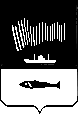 АДМИНИСТРАЦИЯ ГОРОДА МУРМАНСКАПОСТАНОВЛЕНИЕ28.05.2020                                                                                                              № 1244Об утверждении схемы размещения нестационарных торговых объектов на территории муниципального образования город Мурманск(в ред. постановления от 22.09.2020 № 2192)В соответствии с Федеральными законами от 06.10.2003 № 131-ФЗ                                «Об общих принципах организации местного самоуправления в Российской                 Федерации», от 28.12.2009 № 381-ФЗ «Об основах государственного регулирования торговой деятельности в Российской Федерации», Уставом муниципального образования город Мурманск, постановлением администрации города Мурманска от 13.06.2013 № 1462 «Об утверждении порядка      организации размещения нестационарных торговых объектов на территории муниципального образования город Мурманск» п о с т а н о в л я ю:1. Утвердить схему размещения нестационарных торговых объектов на территории муниципального образования город Мурманск согласно приложению.	2. Отменить постановления администрации города Мурманска:	- от 27.11.2015 № 3311 «Об утверждении схемы размещения нестационарных торговых объектов на территории муниципального образования город Мурманск», за исключением пункта 2;	- от 28.12.2015 № 3619 «О внесении изменений в приложение                                           к постановлению администрации города Мурманска от 27.11.2015 № 3311                             «Об утверждении схемы размещения нестационарных торговых объектов на территории муниципального образования город Мурманск»;	- от 05.04.2016 № 870 «О внесении изменений в приложение                                               к постановлению администрации города Мурманска от 27.11.2015 № 3311                        «Об утверждении схемы размещения нестационарных торговых объектов на территории муниципального образования город Мурманск» (в ред. постановления от 28.12.2015 № 3619)»;	- от 25.04.2016 № 1086 «О внесении изменений в приложение                                         к постановлению администрации города Мурманска от 27.11.2015 № 3311                          «Об утверждении схемы размещения нестационарных торговых объектов на территории муниципального образования город Мурманск» (в ред. постановлений от 28.12.2015 № 3619, от 05.04.2016 № 870)»;	- от 07.06.2016 № 1611 «О внесении изменений в приложение                                         к постановлению администрации города Мурманска от 27.11.2015 № 3311                       «Об утверждении схемы размещения нестационарных торговых объектов на территории муниципального образования город Мурманск» (в ред. постановлений от 28.12.2015 № 3619, от 05.04.2016 № 870, от 25.04.2016 № 1086)»;	- от 09.09.2016 № 2718 «О внесении изменений в приложение                                               к постановлению администрации города Мурманска от 27.11.2015 № 3311                         «Об утверждении схемы размещения нестационарных торговых объектов на территории муниципального образования город Мурманск» (в ред. постановлений от 28.12.2015 № 3619, от 05.04.2016 № 870, от 25.04.2016 № 1086, от 07.06.2016                       № 1611)»;	- от 23.12.2016 № 3926 «О внесении изменений в приложение                                       к постановлению администрации города Мурманска от 27.11.2015 № 3311             «Об утверждении схемы размещения нестационарных торговых объектов на территории муниципального образования город Мурманск» (в ред. постановлений от 28.12.2015 № 3619, от 05.04.2016 № 870, от 25.04.2016 № 1086, от 07.06.2016                   № 1611, от 09.09.2016 № 2718)»;	- от 03.03.2017 № 510 «О внесении изменений в приложение                                                          к постановлению администрации города Мурманска от 27.11.2015 № 3311                           «Об утверждении схемы размещения нестационарных торговых объектов на территории муниципального образования город Мурманск» (в ред. постановлений от 28.12.2015 № 3619, от 05.04.2016 № 870, от 25.04.2016 № 1086, от 07.06.2016                   № 1611, от 09.09.2016 № 2718, от 23.12.2016 № 3926)»;	- от 13.04.2017 № 1050 «О внесении изменений в приложение                                         к постановлению администрации города Мурманска от 27.11.2015 № 3311                          «Об утверждении схемы размещения нестационарных торговых объектов на территории муниципального образования город Мурманск» (в ред. постановлений от 28.12.2015 № 3619, от 05.04.2016 № 870, от 25.04.2016 № 1086, от 07.06.2016                  № 1611, от 09.09.2016 № 2718, от 23.12.2016 № 3926, от 03.03.2017 № 510)»;	- от 11.05.2017 № 1361 «О внесении изменений в приложение                                         к постановлению администрации города Мурманска от 27.11.2015 № 3311                         «Об утверждении схемы размещения нестационарных торговых объектов на территории муниципального образования город Мурманск» (в ред. постановлений от 28.12.2015 № 3619, от 05.04.2016 № 870, от 25.04.2016 № 1086, от 07.06.2016                  № 1611, от 09.09.2016 № 2718, от 23.12.2016 № 3926, от 03.03.2017 № 510,                              от 13.04.2017 № 1050)»;	- от 15.06.2017 № 1890 «О внесении изменений в приложение                                           к постановлению администрации города Мурманска от 27.11.2015 № 3311                        «Об утверждении схемы размещения нестационарных торговых объектов на территории муниципального образования город Мурманск» (в ред. постановлений от 28.12.2015 № 3619, от 05.04.2016 № 870, от 25.04.2016 № 1086, от 07.06.2016                       № 1611, от 09.09.2016 № 2718, от 23.12.2016 № 3926, от 03.03.2017 № 510,                               от 13.04.2017 № 1050, от 11.05.2017 № 1361)»;	- от 12.07.2017 № 2312 «О внесении изменений в приложение                                               к постановлению администрации города Мурманска от 27.11.2015 № 3311                         «Об утверждении схемы размещения нестационарных торговых объектов на территории муниципального образования город Мурманск» (в ред. постановлений от 28.12.2015 № 3619, от 05.04.2016 № 870, от 25.04.2016 № 1086, от 07.06.2016                    № 1611, от 09.09.2016 № 2718, от 23.12.2016 № 3926, от 03.03.2017 № 510,                                 от 13.04.2017 № 1050, от 11.05.2017 № 1361, от 15.06.2017 № 1890)»;	- от 10.08.2017 № 2613 «О внесении изменений в приложение                                          к постановлению администрации города Мурманска от 27.11.2015 № 3311                          «Об утверждении схемы размещения нестационарных торговых объектов на территории муниципального образования город Мурманск» (в ред. постановлений от 28.12.2015 № 3619, от 05.04.2016 № 870, от 25.04.2016 № 1086, от 07.06.2016                     № 1611, от 09.09.2016 № 2718, от 23.12.2016 № 3926, от 03.03.2017 № 510,                                 от 13.04.2017 № 1050, от 11.05.2017 № 1361, от 15.06.2017 № 1890, от 12.07.2017          № 2312)»;	- от 27.09.2017 № 3140 «О внесении изменений в приложение                                            к постановлению администрации города Мурманска от 27.11.2015 № 3311                            «Об утверждении схемы размещения нестационарных торговых объектов на территории муниципального образования город Мурманск» (в ред. постановлений от 28.12.2015 № 3619, от 05.04.2016 № 870, от 25.04.2016 № 1086, от 07.06.2016                     № 1611, от 09.09.2016 № 2718, от 23.12.2016 № 3926, от 03.03.2017 № 510,                                от 13.04.2017 № 1050, от 11.05.2017 № 1361, от 15.06.2017 № 1890, от 12.07.2017               № 2312, от 10.08.2017 № 2613)»;	- от 30.11.2017 № 3824 «О внесении изменений в приложение                                            к постановлению администрации города Мурманска от 27.11.2015 № 3311                          «Об утверждении схемы размещения нестационарных торговых объектов на территории муниципального образования город Мурманск» (в ред. постановлений от 28.12.2015 № 3619, от 05.04.2016 № 870, от 25.04.2016 № 1086, от 07.06.2016                     № 1611, от 09.09.2016 № 2718, от 23.12.2016 № 3926, от 03.03.2017 № 510,                              от 13.04.2017 № 1050, от 11.05.2017 № 1361, от 15.06.2017 № 1890, от 12.07.2017             № 2312, от 10.08.2017 № 2613, от 27.09.2017 № 3140)»;	- от 28.12.2017 № 4159 «О внесении изменений в приложение                                            к постановлению администрации города Мурманска от 27.11.2015 № 3311                          «Об утверждении схемы размещения нестационарных торговых объектов на территории муниципального образования город Мурманск» (в ред. постановлений от 28.12.2015 № 3619, от 05.04.2016 № 870, от 25.04.2016 № 1086, от 07.06.2016             № 1611, от 09.09.2016 № 2718, от 23.12.2016 № 3926, от 03.03.2017 № 510,                              от 13.04.2017 № 1050, от 11.05.2017 № 1361, от 15.06.2017 № 1890, от 12.07.2017                 № 2312, от 10.08.2017 № 2613, от 27.09.2017 № 3140, от 30.11.2017 № 3824)»;	- от 30.01.2018 № 188 «О внесении изменений в приложение                                              к постановлению администрации города Мурманска от 27.11.2015 № 3311                           «Об утверждении схемы размещения нестационарных торговых объектов на территории муниципального образования город Мурманск» (в ред. постановлений от 28.12.2015 № 3619, от 05.04.2016 № 870, от 25.04.2016 № 1086, от 07.06.2016                 № 1611, от 09.09.2016 № 2718, от 23.12.2016 № 3926, от 03.03.2017 № 510,                               от 13.04.2017 № 1050, от 11.05.2017 № 1361, от 15.06.2017 № 1890, от 12.07.2017   № 2312, от 10.08.2017 № 2613, от 27.09.2017 № 3140, от 30.11.2017 № 3824,                            от 28.12.2017 № 4159)»;	- от 30.03.2018 № 852 «О внесении изменений в приложение                                             к постановлению администрации города Мурманска от 27.11.2015 № 3311                         «Об утверждении схемы размещения нестационарных торговых объектов на территории муниципального образования город Мурманск» (в ред. постановлений от 28.12.2015 № 3619, от 05.04.2016 № 870, от 25.04.2016 № 1086, от 07.06.2016                   № 1611, от 09.09.2016 № 2718, от 23.12.2016 № 3926, от 03.03.2017 № 510,                             от 13.04.2017 № 1050, от 11.05.2017 № 1361, от 15.06.2017 № 1890, от 12.07.2017       № 2312, от 10.08.2017 № 2613, от 27.09.2017 № 3140, от 30.11.2017 № 3824,                             от 28.12.2017 № 4159, от 30.01.2018 № 188)»;	- от 18.06.2018 № 1786 «О внесении изменений в приложение                                           к постановлению администрации города Мурманска от 27.11.2015 № 3311                          «Об утверждении схемы размещения нестационарных торговых объектов на территории муниципального образования город Мурманск» (в ред. постановлений от 28.12.2015 № 3619, от 05.04.2016 № 870, от 25.04.2016 № 1086, от 07.06.2016                    № 1611, от 09.09.2016 № 2718, от 23.12.2016 № 3926, от 03.03.2017 № 510,                              от 13.04.2017 № 1050, от 11.05.2017 № 1361, от 15.06.2017 № 1890, от 12.07.2017                  № 2312, от 10.08.2017 № 2613, от 27.09.2017 № 3140, от 30.11.2017 № 3824,                          от 28.12.2017 № 4159, от 30.01.2018 № 188, от 30.03.2018 № 852)»;	- от 13.07.2018 № 2133 «О внесении изменений в приложение                                          к постановлению администрации города Мурманска от 27.11.2015 № 3311                          «Об утверждении схемы размещения нестационарных торговых объектов на территории муниципального образования город Мурманск» (в ред. постановлений от 28.12.2015 № 3619, от 05.04.2016 № 870, от 25.04.2016 № 1086, от 07.06.2016                   № 1611, от 09.09.2016 № 2718, от 23.12.2016 № 3926, от 03.03.2017 № 510,                               от 13.04.2017 № 1050, от 11.05.2017 № 1361, от 15.06.2017 № 1890, от 12.07.2017    № 2312, от 10.08.2017 № 2613, от 27.09.2017 № 3140, от 30.11.2017 № 3824,                             от 28.12.2017 № 4159, от 30.01.2018 № 188, от 30.03.2018 № 852, от 18.06.2018           № 1786)»;	- от 15.08.2018 № 2630 «О внесении изменений в приложение                                           к постановлению администрации города Мурманска от 27.11.2015 № 3311                            «Об утверждении схемы размещения нестационарных торговых объектов на территории муниципального образования город Мурманск» (в ред. постановлений от 28.12.2015 № 3619, от 05.04.2016 № 870, от 25.04.2016 № 1086, от 07.06.2016        № 1611, от 09.09.2016 № 2718, от 23.12.2016 № 3926, от 03.03.2017 № 510,                     от 13.04.2017 № 1050, от 11.05.2017 № 1361, от 15.06.2017 № 1890, от 12.07.2017   № 2312, от 10.08.2017 № 2613, от 27.09.2017 № 3140, от 30.11.2017 № 3824,                             от 28.12.2017 № 4159, от 30.01.2018 № 188, от 30.03.2018 № 852, от 18.06.2018             № 1786, от 13.07.2018 № 2133)»;	- от 16.10.2018 № 3592 «О внесении изменений в приложение                                        к постановлению администрации города Мурманска от 27.11.2015 № 3311                      «Об утверждении схемы размещения нестационарных торговых объектов на территории муниципального образования город Мурманск» (в ред. постановлений от 28.12.2015 № 3619, от 05.04.2016 № 870, от 25.04.2016 № 1086, от 07.06.2016      № 1611, от 09.09.2016 № 2718, от 23.12.2016 № 3926, от 03.03.2017 № 510,                              от 13.04.2017 № 1050, от 11.05.2017 № 1361, от 15.06.2017 № 1890, от 12.07.2017      № 2312, от 10.08.2017 № 2613, от 27.09.2017 № 3140, от 30.11.2017 № 3824,                          от 28.12.2017 № 4159, от 30.01.2018 № 188, от 30.03.2018 № 852, от 18.06.2018                      № 1786, от 13.07.2018 № 2133, от 15.08.2018 № 2630)»;	- от 15.11.2018 № 3937 «О внесении изменений в приложение                                          к постановлению администрации города Мурманска от 27.11.2015 № 3311                        «Об утверждении схемы размещения нестационарных торговых объектов на территории муниципального образования город Мурманск» (в ред. постановлений от 28.12.2015 № 3619, от 05.04.2016 № 870, от 25.04.2016 № 1086, от 07.06.2016                    № 1611, от 09.09.2016 № 2718, от 23.12.2016 № 3926, от 03.03.2017 № 510,                               от 13.04.2017 № 1050, от 11.05.2017 № 1361, от 15.06.2017 № 1890, от 12.07.2017  № 2312, от 10.08.2017 № 2613, от 27.09.2017 № 3140, от 30.11.2017 № 3824,                            от 28.12.2017 № 4159, от 30.01.2018 № 188, от 30.03.2018 № 852, от 18.06.2018                    № 1786, от 13.07.2018 № 2133, от 15.08.2018 № 2630, от 16.10.2018 № 3592)»;	- от 21.12.2018 № 4451 «О внесении изменений в приложение                                           к постановлению администрации города Мурманска от 27.11.2015 № 3311                       «Об утверждении схемы размещения нестационарных торговых объектов на территории муниципального образования город Мурманск» (в ред. постановлений от 28.12.2015 № 3619, от 05.04.2016 № 870, от 25.04.2016 № 1086, от 07.06.2016                  № 1611, от 09.09.2016 № 2718, от 23.12.2016 № 3926, от 03.03.2017 № 510,                               от 13.04.2017 № 1050, от 11.05.2017 № 1361, от 15.06.2017 № 1890, от 12.07.2017       № 2312, от 10.08.2017 № 2613, от 27.09.2017 № 3140, от 30.11.2017 № 3824,                            от 28.12.2017 № 4159, от 30.01.2018 № 188, от 30.03.2018 № 852, от 18.06.2018                   № 1786, от 13.07.2018 № 2133, от 15.08.2018 № 2630, от 16.10.2018 № 3592,                            от 15.11.2018 № 3937)»;	- от 21.02.2019 № 655 «О внесении изменений в приложение                                            к постановлению администрации города Мурманска от 27.11.2015 № 3311                         «Об утверждении схемы размещения нестационарных торговых объектов на территории муниципального образования город Мурманск» (в ред. постановлений от 28.12.2015 № 3619, от 05.04.2016 № 870, от 25.04.2016 № 1086, от 07.06.2016       № 1611, от 09.09.2016 № 2718, от 23.12.2016 № 3926, от 03.03.2017 № 510,                             от 13.04.2017 № 1050, от 11.05.2017 № 1361, от 15.06.2017 № 1890, от 12.07.2017     № 2312, от 10.08.2017 № 2613, от 27.09.2017 № 3140, от 30.11.2017 № 3824,                            от 28.12.2017 № 4159, от 30.01.2018 № 188, от 30.03.2018 № 852, от 18.06.2018                      № 1786, от 13.07.2018 № 2133, от 15.08.2018 № 2630, от 16.10.2018 № 3592,                           от 15.11.2018 № 3937, от 21.12.2018 № 4451)»;	- от 20.03.2019 № 1012 «О внесении изменений в приложение                                          к постановлению администрации города Мурманска от 27.11.2015 № 3311                          «Об утверждении схемы размещения нестационарных торговых объектов на территории муниципального образования город Мурманск» (в ред. постановлений от 28.12.2015 № 3619, от 05.04.2016 № 870, от 25.04.2016 № 1086, от 07.06.2016              № 1611, от 09.09.2016 № 2718, от 23.12.2016 № 3926, от 03.03.2017 № 510,                    от 13.04.2017 № 1050, от 11.05.2017 № 1361, от 15.06.2017 № 1890, от 12.07.2017  № 2312, от 10.08.2017 № 2613, от 27.09.2017 № 3140, от 30.11.2017 № 3824,                         от 28.12.2017 № 4159, от 30.01.2018 № 188, от 30.03.2018 № 852, от 18.06.2018                  № 1786, от 13.07.2018 № 2133, от 15.08.2018 № 2630, от 16.10.2018 № 3592,                           от 15.11.2018 № 3937, от 21.12.2018 № 4451, от 21.02.2019 № 655)»;	- от 25.04.2019 № 1531 «О внесении изменений в приложение                                         к постановлению администрации города Мурманска от 27.11.2015 № 3311                         «Об утверждении схемы размещения нестационарных торговых объектов на территории муниципального образования город Мурманск» (в ред. постановлений от 28.12.2015 № 3619, от 05.04.2016 № 870, от 25.04.2016 № 1086, от 07.06.2016                     № 1611, от 09.09.2016 № 2718, от 23.12.2016 № 3926, от 03.03.2017 № 510,                             от 13.04.2017 № 1050, от 11.05.2017 № 1361, от 15.06.2017 № 1890, от 12.07.2017                    № 2312, от 10.08.2017 № 2613, от 27.09.2017 № 3140, от 30.11.2017 № 3824,                           от 28.12.2017 № 4159, от 30.01.2018 № 188, от 30.03.2018 № 852, от 18.06.2018                     № 1786, от 13.07.2018 № 2133, от 15.08.2018 № 2630, от 16.10.2018 № 3592,                           от 15.11.2018 № 3937, от 21.12.2018 № 4451, от 21.02.2019 № 655, от 20.03.2019                   № 1012)»;	- от 22.05.2019 № 1751 «О внесении изменений в приложение                                          к постановлению администрации города Мурманска от 27.11.2015 № 3311                          «Об утверждении схемы размещения нестационарных торговых объектов на территории муниципального образования город Мурманск» (в ред. постановлений от 28.12.2015 № 3619, от 05.04.2016 № 870, от 25.04.2016 № 1086, от 07.06.2016                  № 1611, от 09.09.2016 № 2718, от 23.12.2016 № 3926, от 03.03.2017 № 510,                               от 13.04.2017 № 1050, от 11.05.2017 № 1361, от 15.06.2017 № 1890, от 12.07.2017              № 2312, от 10.08.2017 № 2613, от 27.09.2017 № 3140, от 30.11.2017 № 3824,                         от 28.12.2017 № 4159, от 30.01.2018 № 188, от 30.03.2018 № 852, от 18.06.2018                     № 1786, от 13.07.2018 № 2133, от 15.08.2018 № 2630, от 16.10.2018 № 3592,                             от 15.11.2018 № 3937, от 21.12.2018 № 4451, от 21.02.2019 № 655, от 20.03.2019                  № 1012, от 25.04.2019 № 1531)»;	- от 25.06.2019 № 2136 «О внесении изменений в приложение                                         к постановлению администрации города Мурманска от 27.11.2015 № 3311                           «Об утверждении схемы размещения нестационарных торговых объектов на территории муниципального образования город Мурманск» (в ред. постановлений от 28.12.2015 № 3619, от 05.04.2016 № 870, от 25.04.2016 № 1086, от 07.06.2016                 № 1611, от 09.09.2016 № 2718, от 23.12.2016 № 3926, от 03.03.2017 № 510,                            от 13.04.2017 № 1050, от 11.05.2017 № 1361, от 15.06.2017 № 1890, от 12.07.2017         № 2312, от 10.08.2017 № 2613, от 27.09.2017 № 3140, от 30.11.2017 № 3824,                           от 28.12.2017 № 4159, от 30.01.2018 № 188, от 30.03.2018 № 852, от 18.06.2018                    № 1786, от 13.07.2018 № 2133, от 15.08.2018 № 2630, от 16.10.2018 № 3592,                           от 15.11.2018 № 3937, от 21.12.2018 № 4451, от 21.02.2019 № 655, от 20.03.2019                 № 1012, от 25.04.2019 № 1531, от 22.05.2019 № 1751)»;	- от 29.07.2019 № 2525 «О внесении изменений в приложение                                          к постановлению администрации города Мурманска от 27.11.2015 № 3311                «Об утверждении схемы размещения нестационарных торговых объектов на территории муниципального образования город Мурманск» (в ред. постановлений от 28.12.2015 № 3619, от 05.04.2016 № 870, от 25.04.2016 № 1086, от 07.06.2016                 № 1611, от 09.09.2016 № 2718, от 23.12.2016 № 3926, от 03.03.2017 № 510,                    от 13.04.2017 № 1050, от 11.05.2017 № 1361, от 15.06.2017 № 1890, от 12.07.2017    № 2312, от 10.08.2017 № 2613, от 27.09.2017 № 3140, от 30.11.2017 № 3824,                             от 28.12.2017 № 4159, от 30.01.2018 № 188, от 30.03.2018 № 852, от 18.06.2018            № 1786, от 13.07.2018 № 2133, от 15.08.2018 № 2630, от 16.10.2018 № 3592,                           от 15.11.2018 № 3937, от 21.12.2018 № 4451, от 21.02.2019 № 655, от 20.03.2019                   № 1012, от 25.04.2019 № 1531, от 22.05.2019 № 1751, от 25.06.2019 № 2136)»;	- от 31.10.2019 № 3623 «О внесении изменений в приложение                                         к постановлению администрации города Мурманска от 27.11.2015 № 3311                       «Об утверждении схемы размещения нестационарных торговых объектов на территории муниципального образования город Мурманск» (в ред. постановлений от 28.12.2015 № 3619, от 05.04.2016 № 870, от 25.04.2016 № 1086, от 07.06.2016                  № 1611, от 09.09.2016 № 2718, от 23.12.2016 № 3926, от 03.03.2017 № 510,                               от 13.04.2017 № 1050, от 11.05.2017 № 1361, от 15.06.2017 № 1890, от 12.07.2017     № 2312, от 10.08.2017 № 2613, от 27.09.2017 № 3140, от 30.11.2017 № 3824,                          от 28.12.2017 № 4159, от 30.01.2018 № 188, от 30.03.2018 № 852, от 18.06.2018                    № 1786, от 13.07.2018 № 2133, от 15.08.2018 № 2630, от 16.10.2018 № 3592,                          от 15.11.2018 № 3937, от 21.12.2018 № 4451, от 21.02.2019 № 655, от 20.03.2019                № 1012, от 25.04.2019 № 1531, от 22.05.2019 № 1751, от 25.06.2019 № 2136,                           от 29.07.2019 № 2525)»;	- от 20.12.2019 № 4286 «О внесении изменений в приложение                                          к постановлению администрации города Мурманска от 27.11.2015 № 3311                          «Об утверждении схемы размещения нестационарных торговых объектов на территории муниципального образования город Мурманск» (в ред. постановлений от 28.12.2015 № 3619, от 05.04.2016 № 870, от 25.04.2016 № 1086, от 07.06.2016                  № 1611, от 09.09.2016 № 2718, от 23.12.2016 № 3926, от 03.03.2017 № 510,                            от 13.04.2017 № 1050, от 11.05.2017 № 1361, от 15.06.2017 № 1890, от 12.07.2017      № 2312, от 10.08.2017 № 2613, от 27.09.2017 № 3140, от 30.11.2017 № 3824,                          от 28.12.2017 № 4159, от 30.01.2018 № 188, от 30.03.2018 № 852, от 18.06.2018                    № 1786, от 13.07.2018 № 2133, от 15.08.2018 № 2630, от 16.10.2018 № 3592,                           от 15.11.2018 № 3937, от 21.12.2018 № 4451, от 21.02.2019 № 655, от 20.03.2019         № 1012, от 25.04.2019 № 1531, от 22.05.2019 № 1751, от 25.06.2019 № 2136,                             от 29.07.2019 № 2525, от 31.10.2019 № 3623)»;	- от 21.01.2020 № 88 «О внесении изменений в схему размещения нестационарных торговых объектов на территории муниципального образования город Мурманск, утверждённую постановлением администрации города Мурманска от 27.11.2015 № 3311 (в ред. постановлений от 28.12.2015 № 3619,              от 05.04.2016 № 870, от 25.04.2016 № 1086, от 07.06.2016 № 1611, от 09.09.2016      № 2718, от 23.12.2016 № 3926, от 03.03.2017 № 510, от 13.04.2017 № 1050,                             от 11.05.2017 № 1361, от 15.06.2017 № 1890, от 12.07.2017 № 2312, от 10.08.2017   № 2613, от 27.09.2017 № 3140, от 30.11.2017 № 3824, от 28.12.2017 № 4159,                          от 30.01.2018 № 188, от 30.03.2018 № 852, от 18.06.2018 № 1786, от 13.07.2018             № 2133, от 15.08.2018 № 2630, от 16.10.2018 № 3592, от 15.11.2018 № 3937,                          от 21.12.2018 № 4451, от 21.02.2019 № 655, от 20.03.2019 № 1012, от 25.04.2019                    № 1531, от 22.05.2019 № 1751, от 25.06.2019 № 2136, от 29.07.2019 № 2525,                             от 31.10.2019 № 3623, от 20.12.2019 № 4286)».3. Отделу информационно-технического обеспечения и защиты информации администрации города Мурманска (Кузьмин А.Н.) разместить настоящее постановление с приложением на официальном сайте администрации города Мурманска в сети Интернет.4. Редакции газеты «Вечерний Мурманск» (Хабаров В.А.) опубликовать настоящее постановление с приложением.5. Настоящее постановление вступает в силу со дня официального опубликования.6. Контроль за выполнением настоящего постановления возложить на заместителя главы администрации города Мурманска Синякаева Р.РГлава администрациигорода Мурманска                                                                                Е.В. НикораПриложение к постановлению администрации города Мурманска от 28.05.2020 № 1244(в ред. постановления от 22.09.2020 № 2192)Схема размещения нестационарных торговых объектов на территории муниципального образования город Мурманск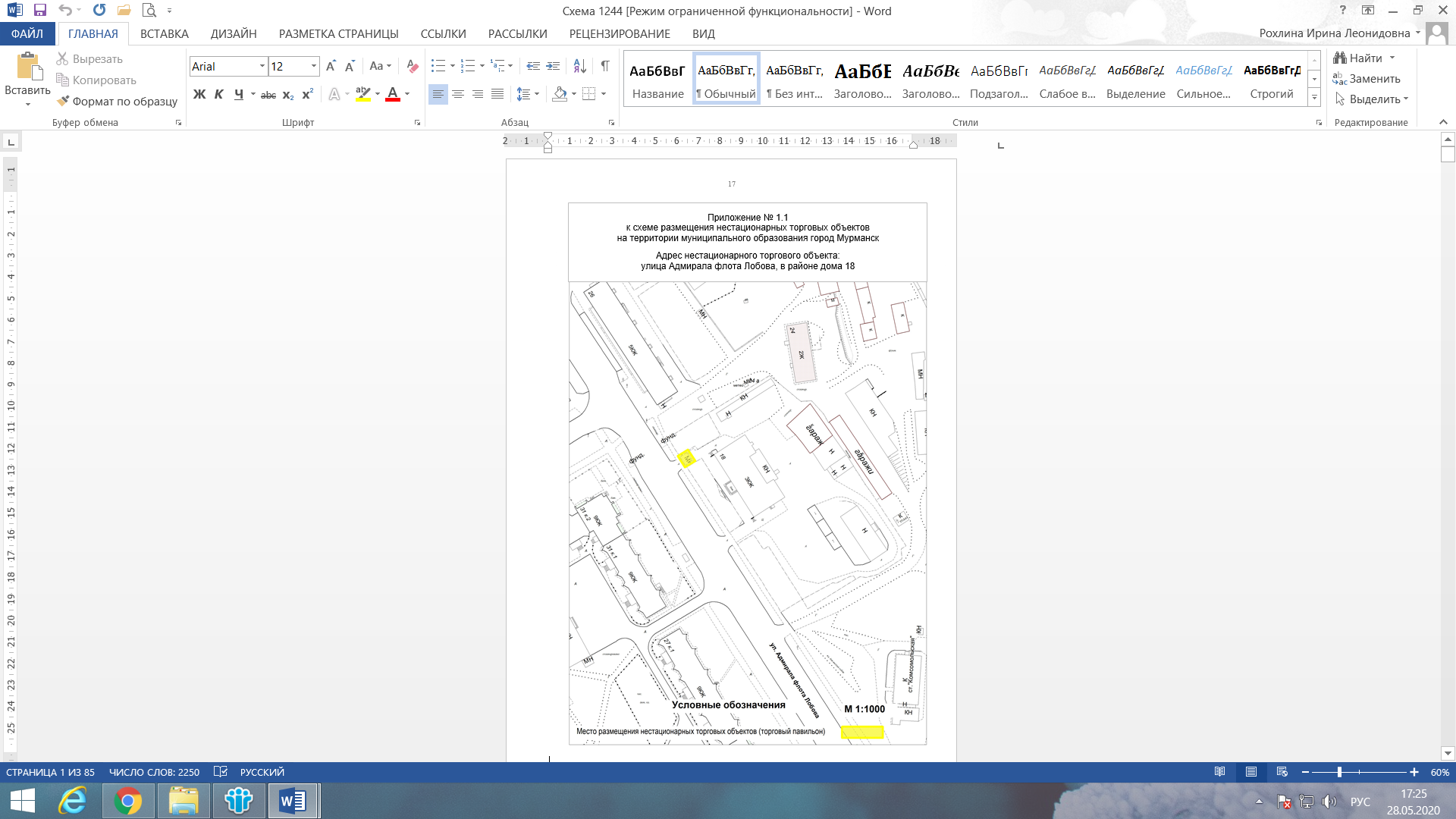 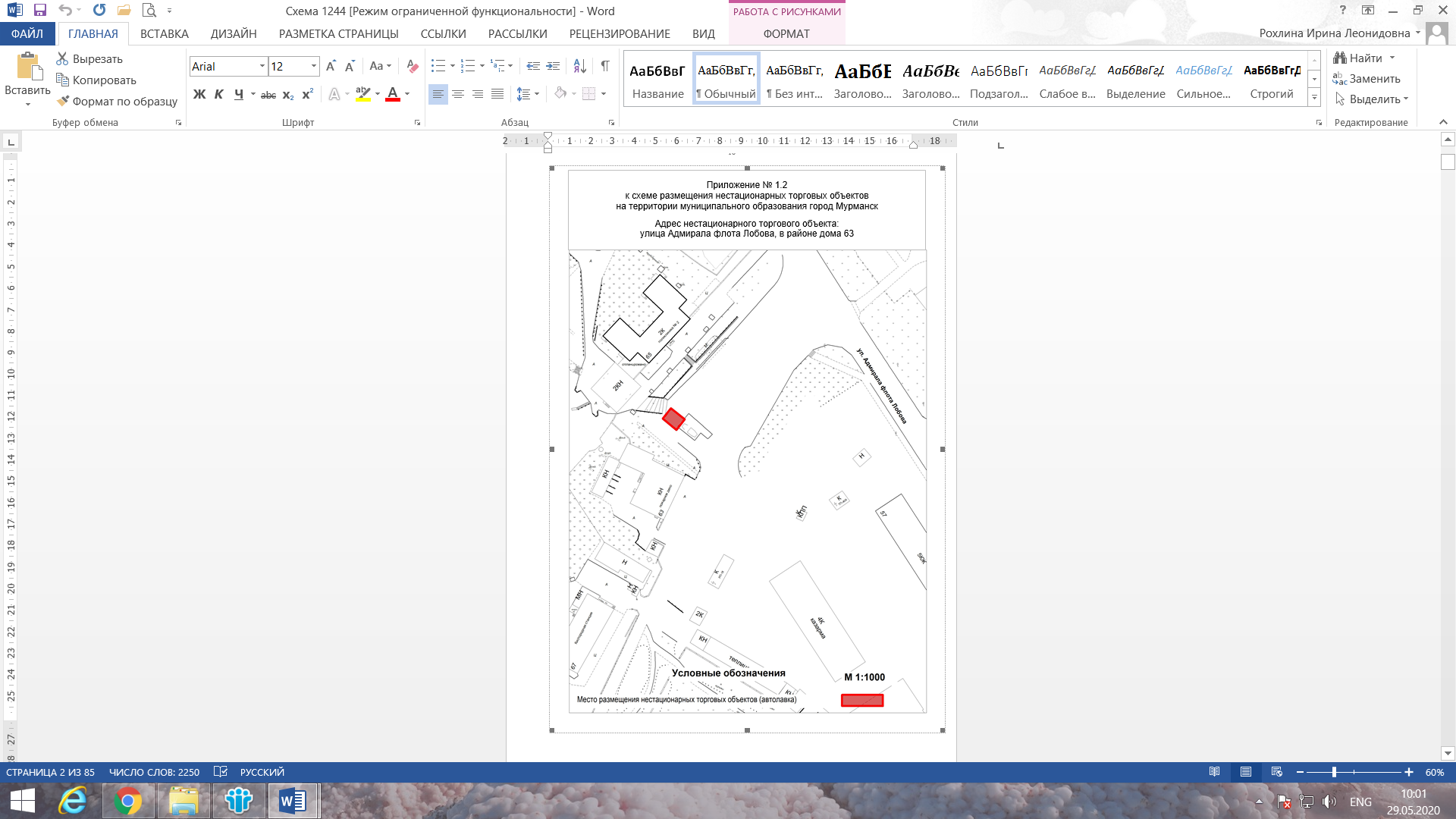 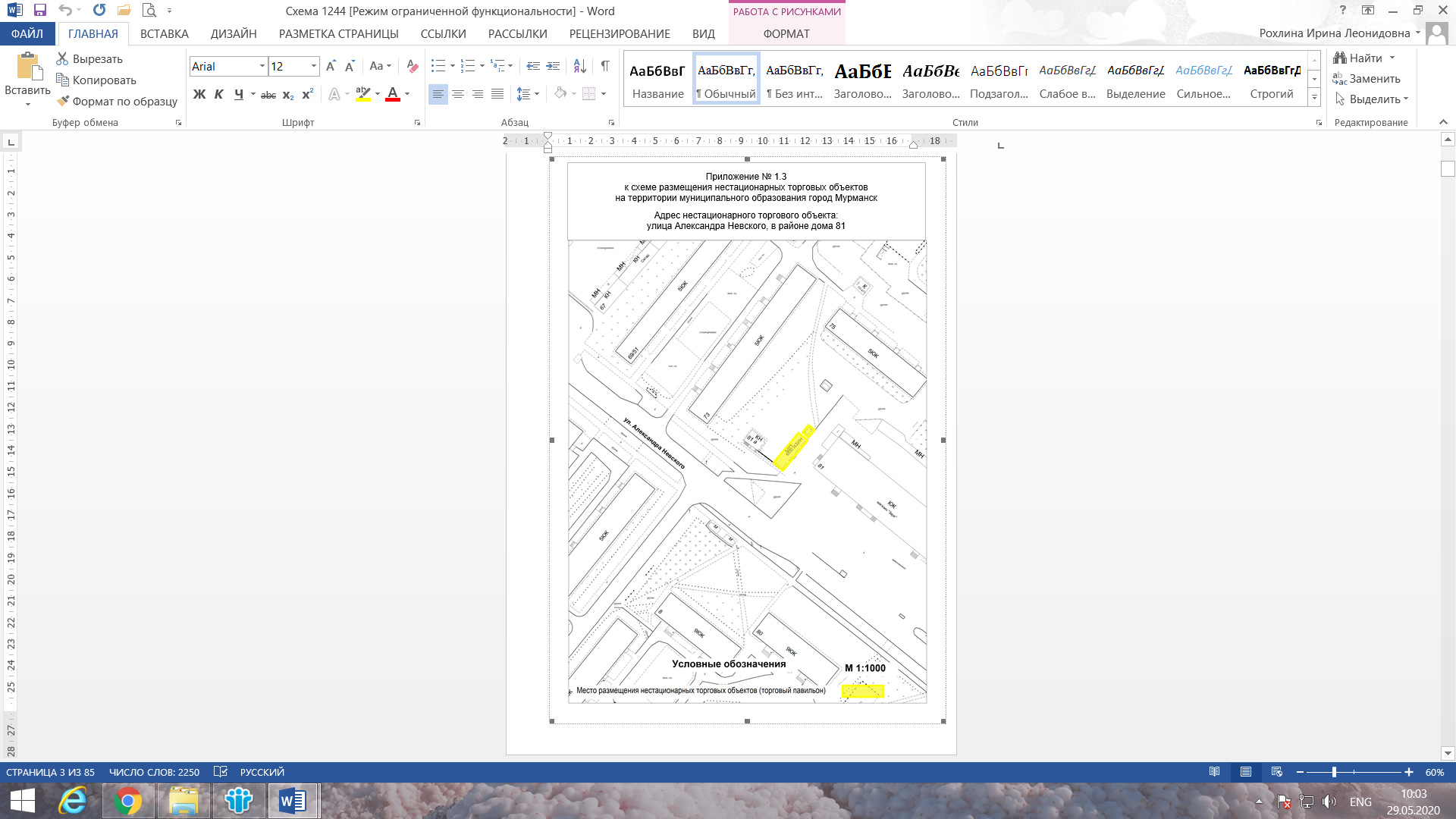 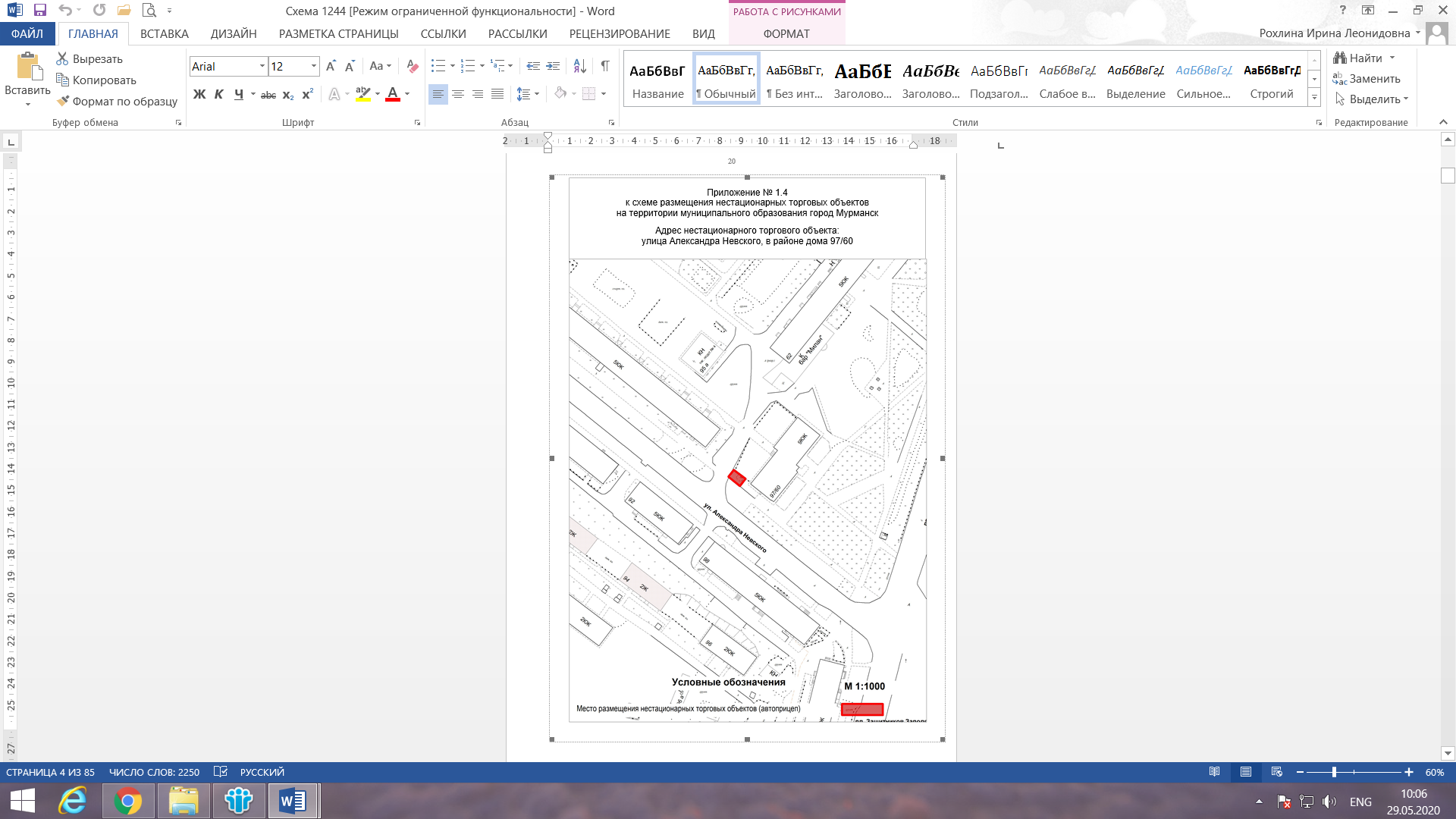 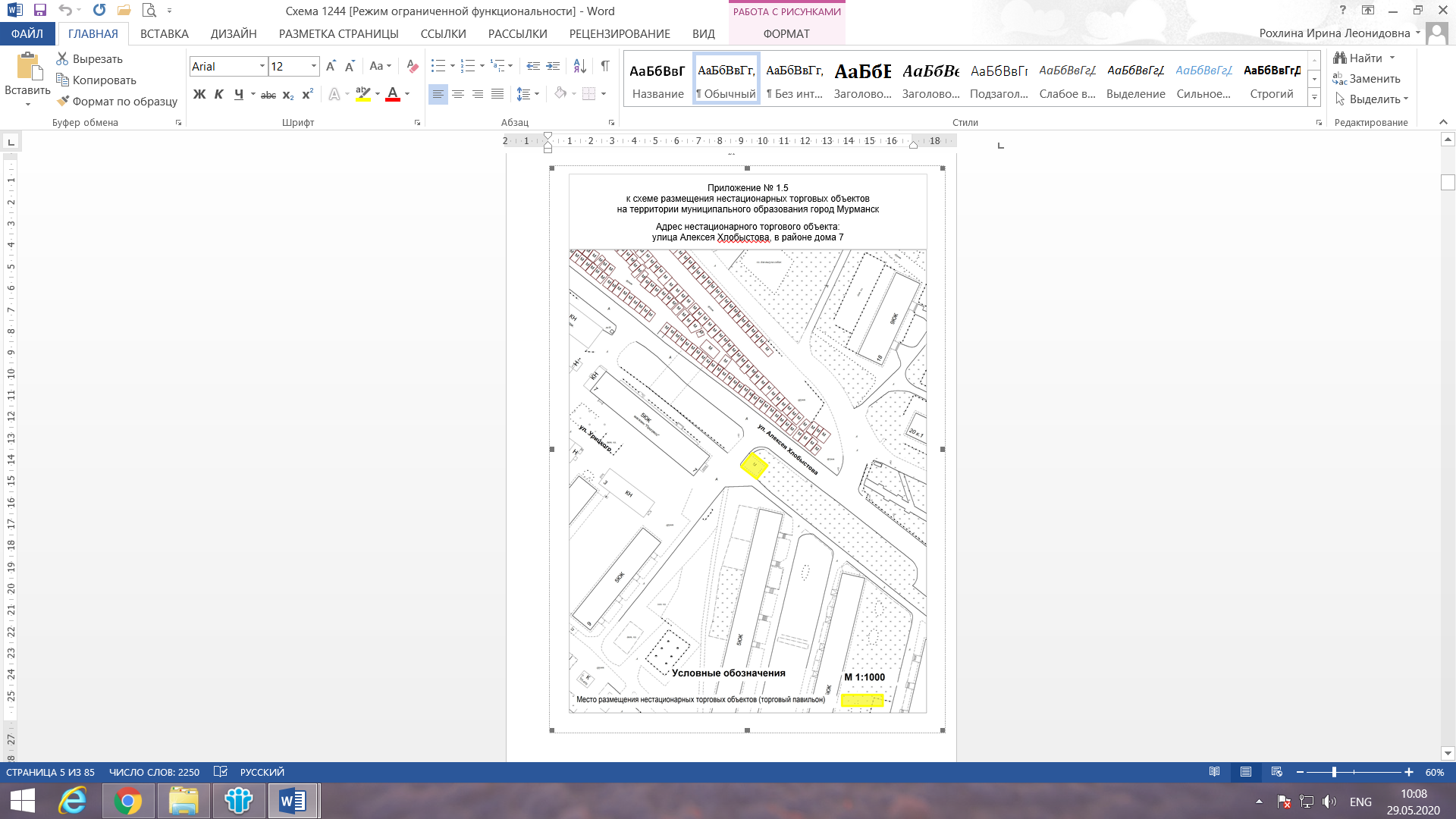 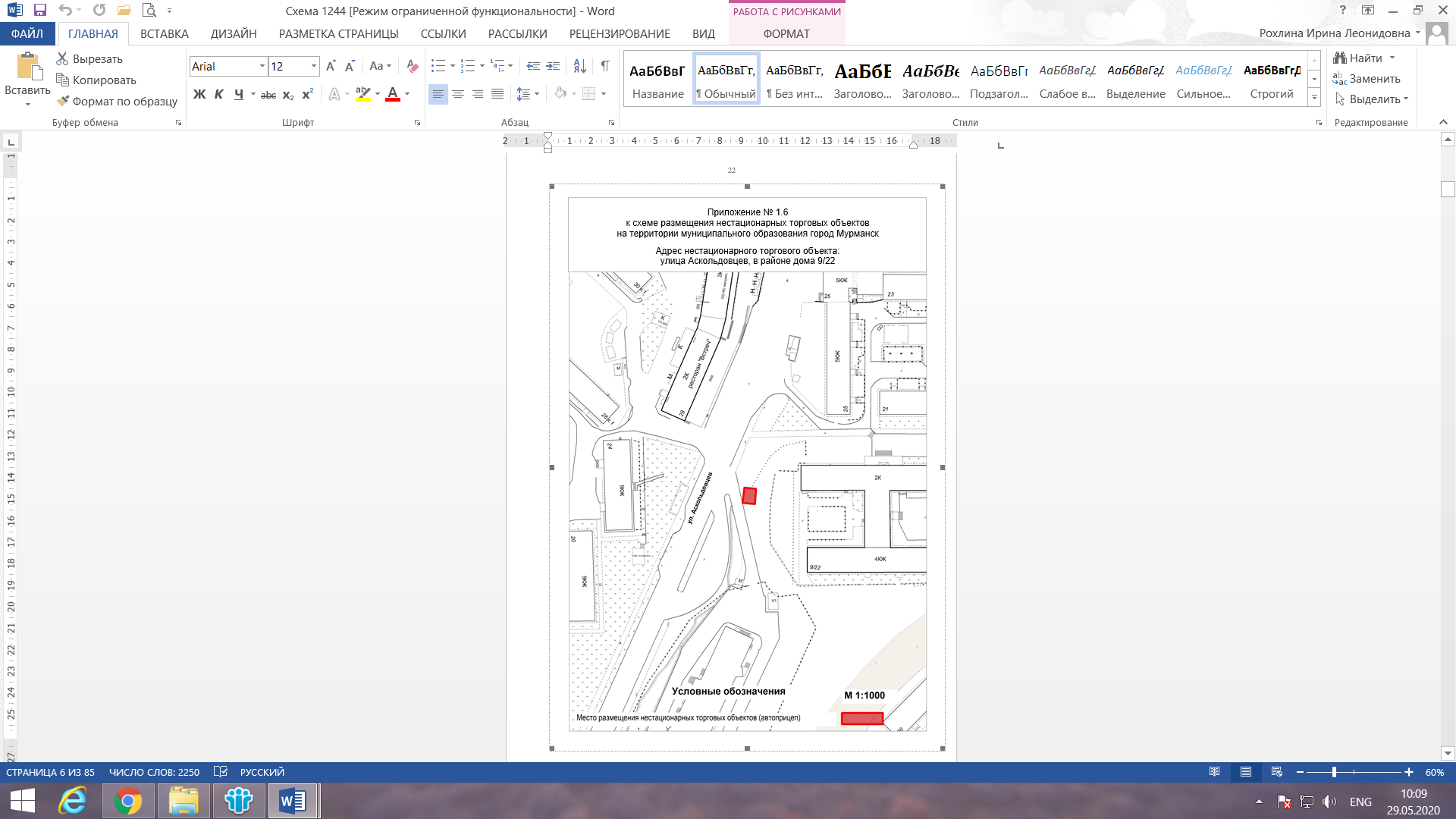 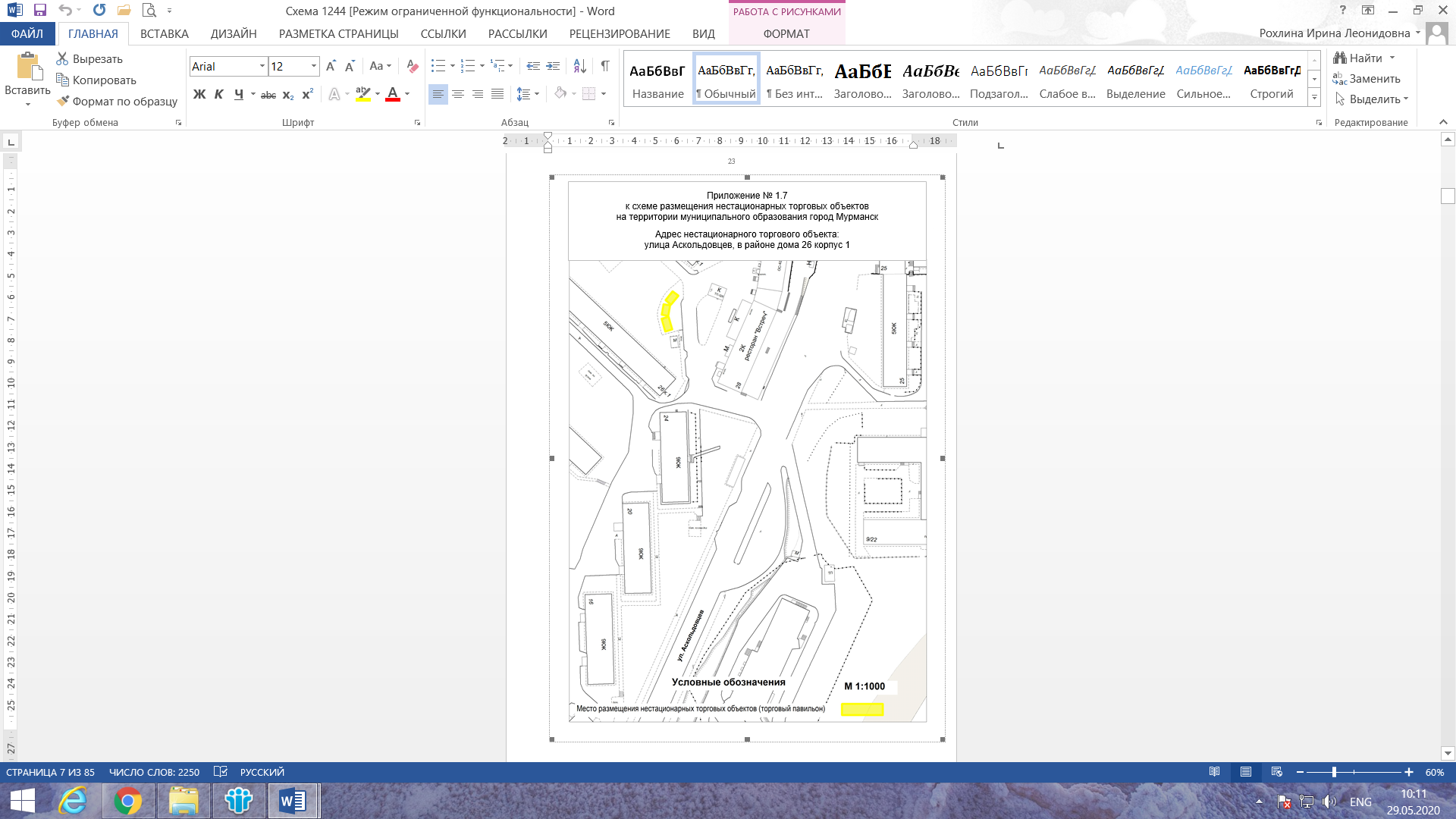 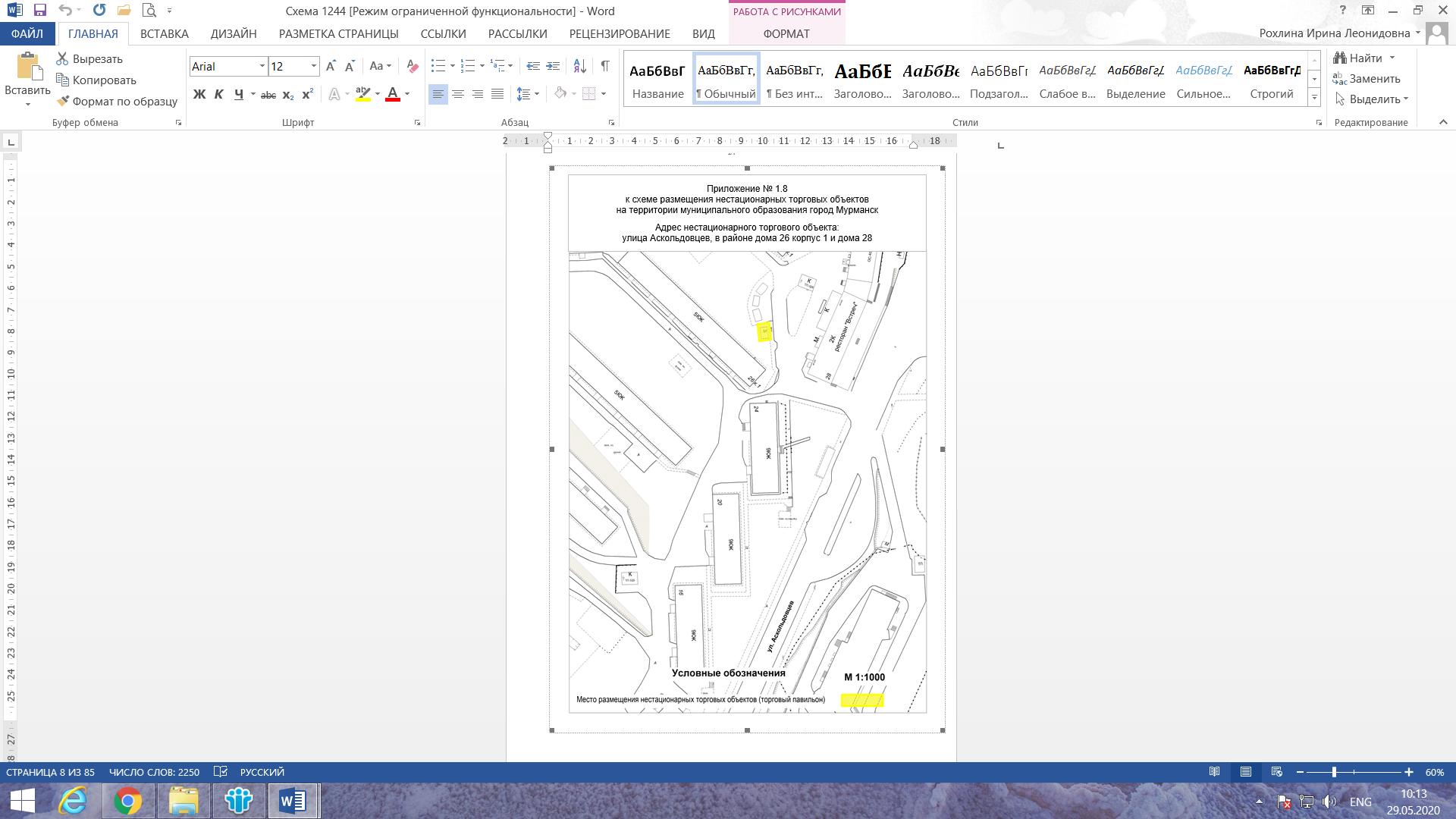 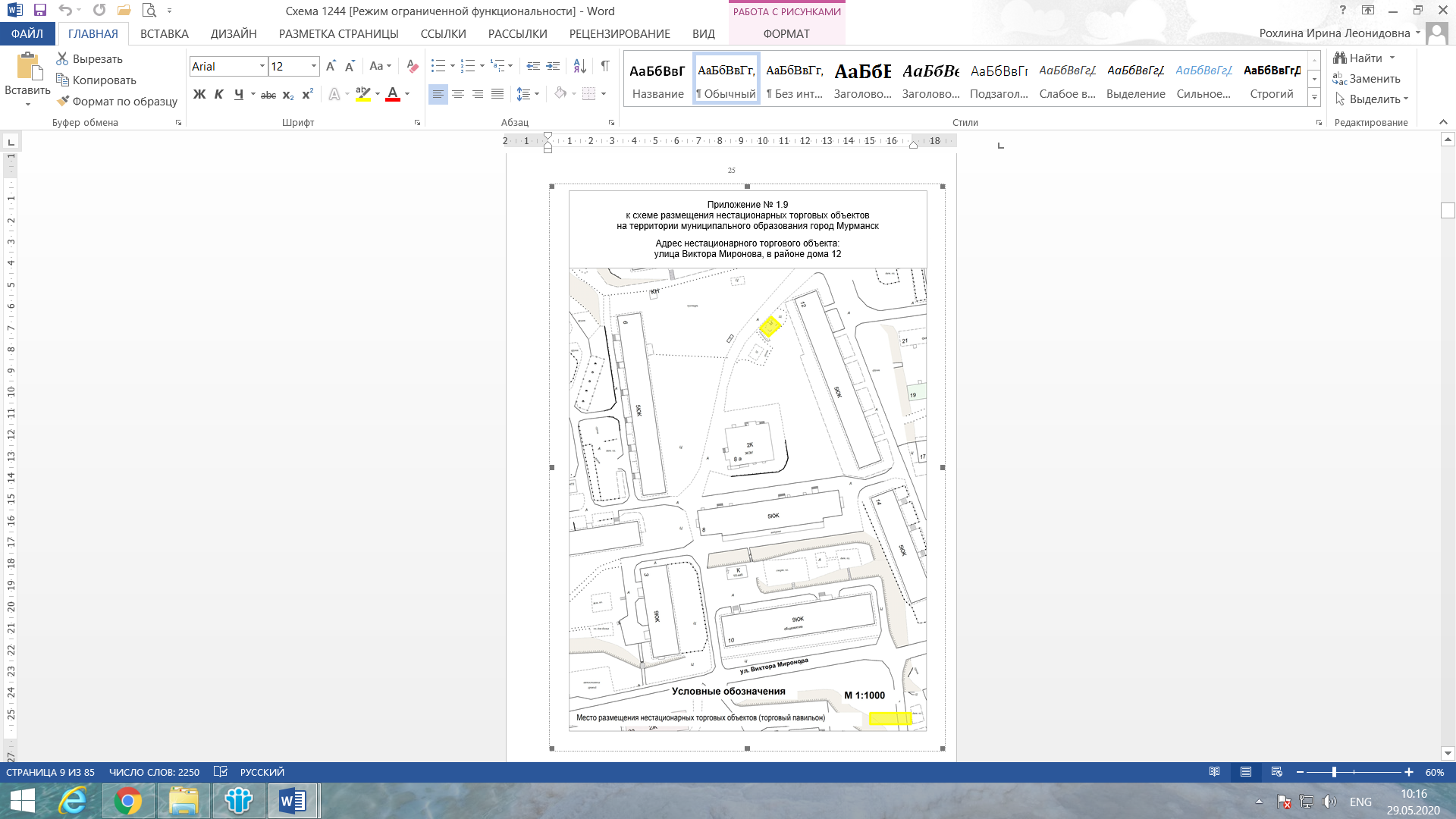 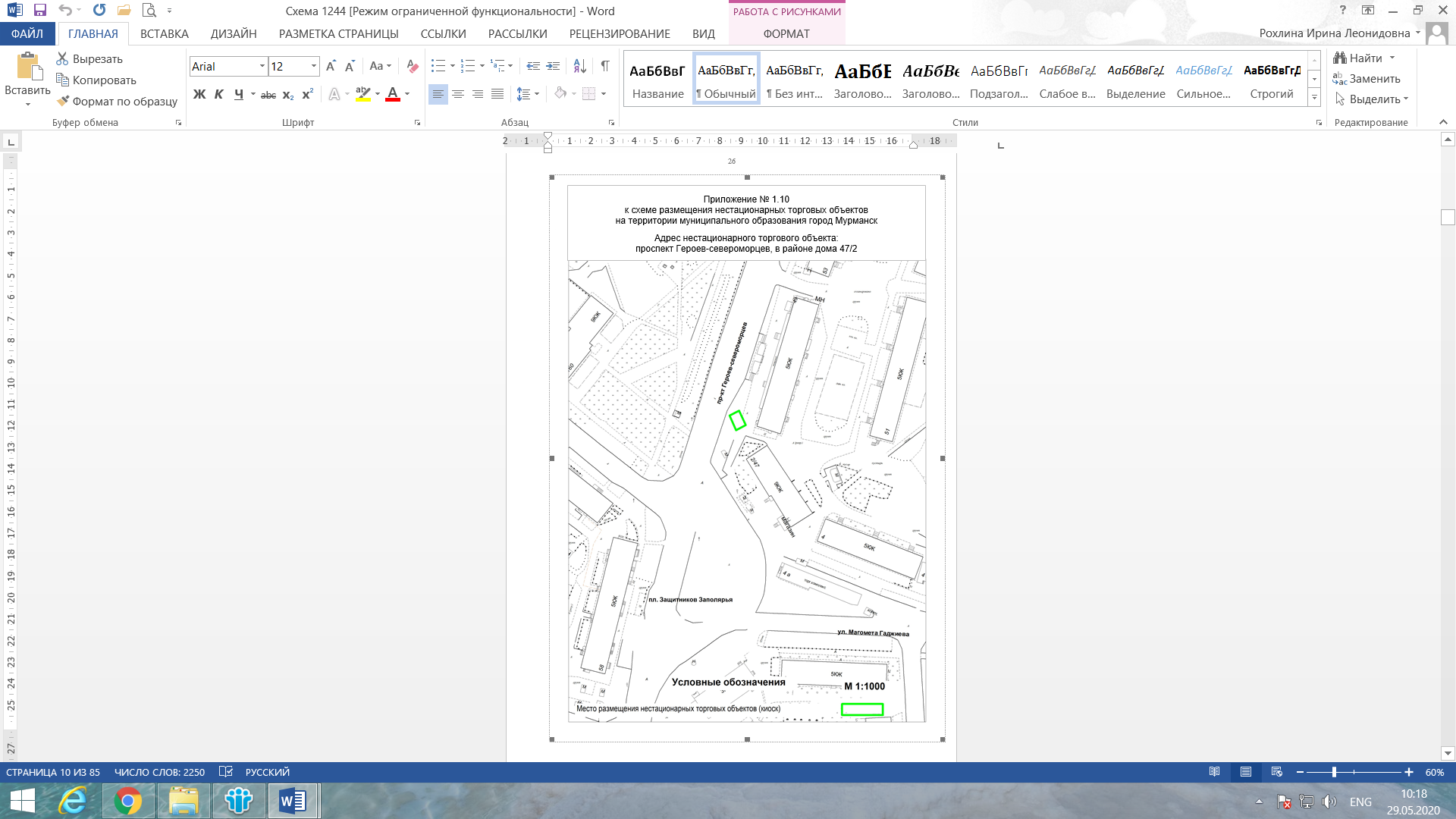 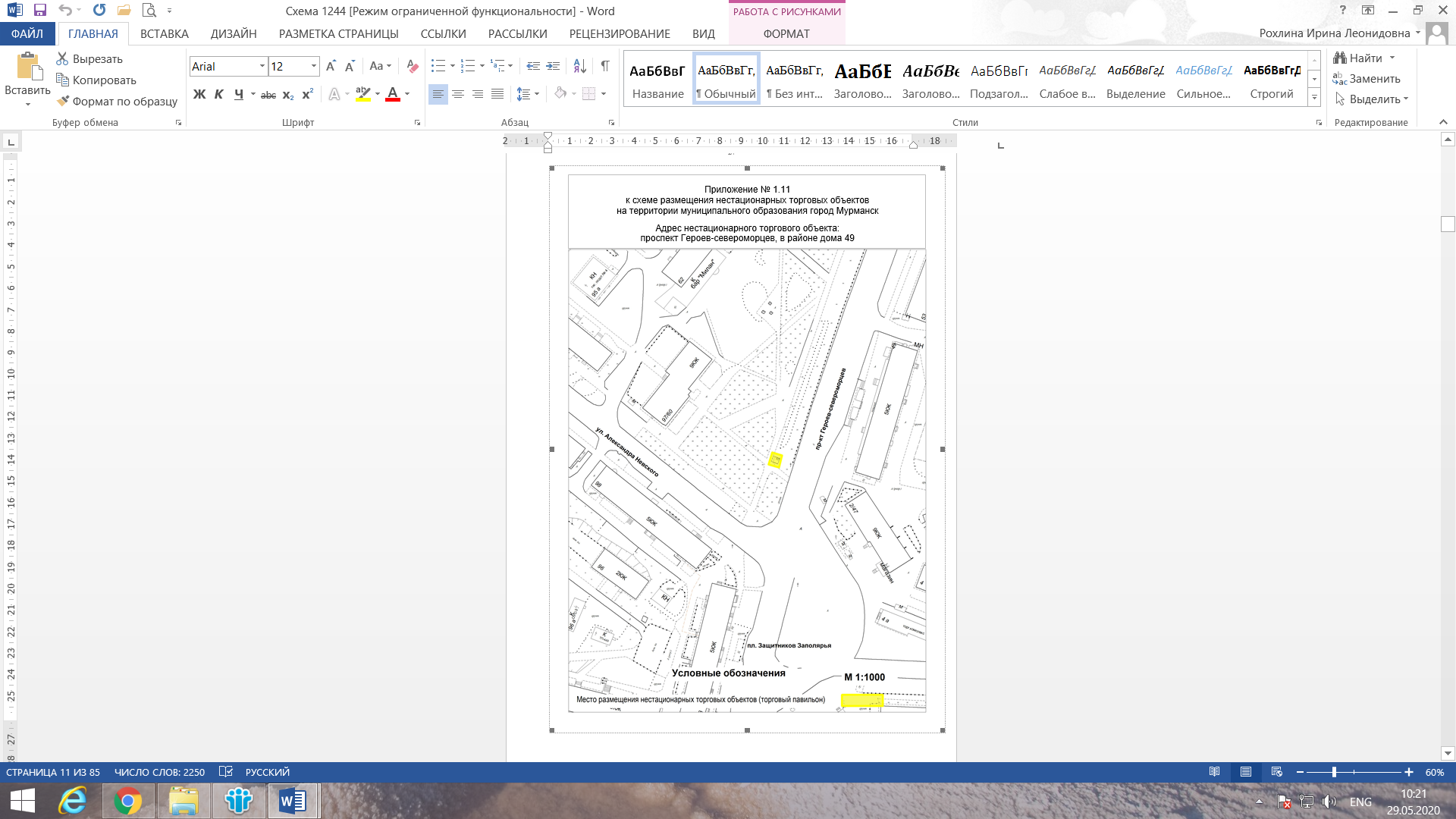 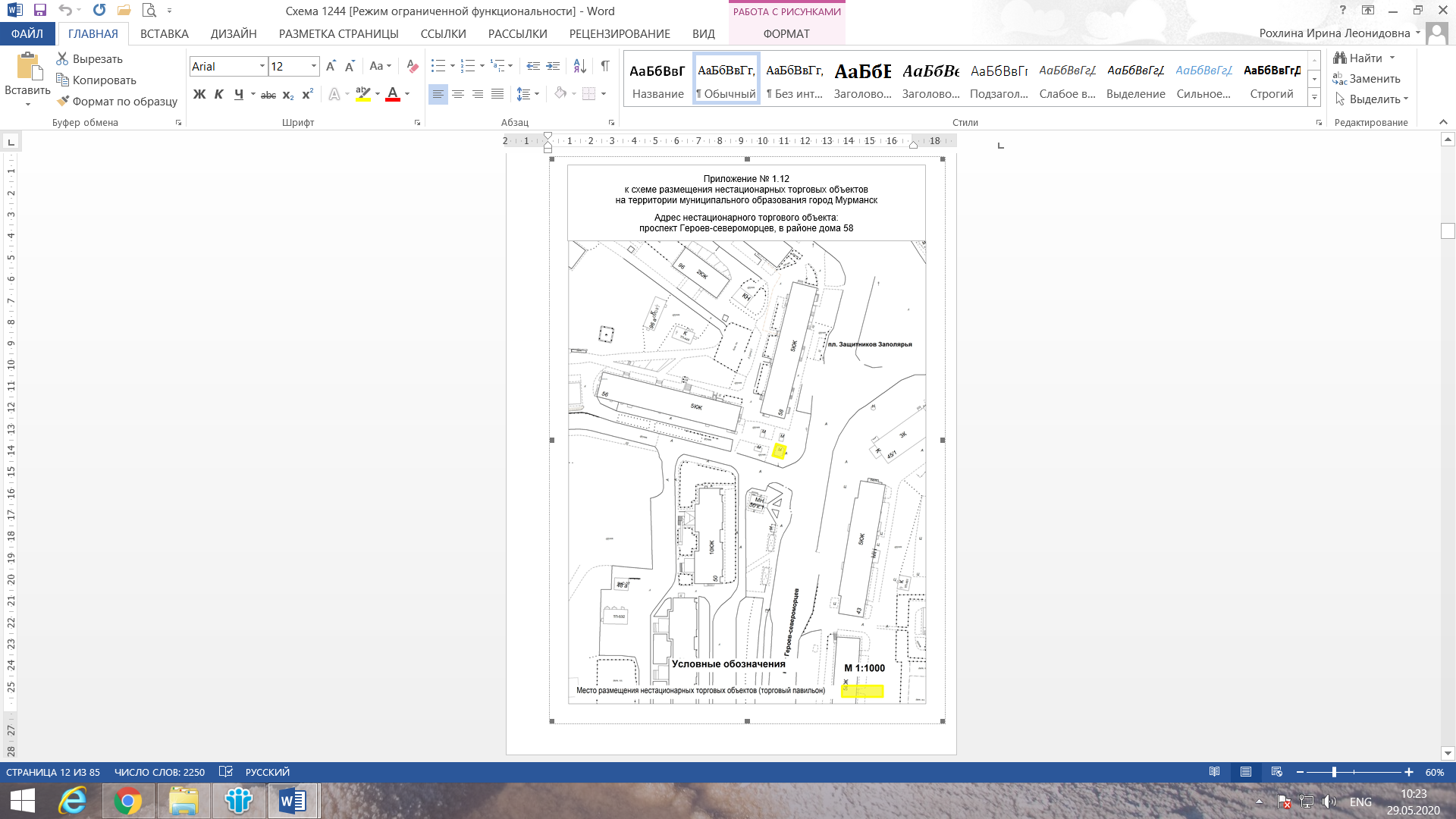 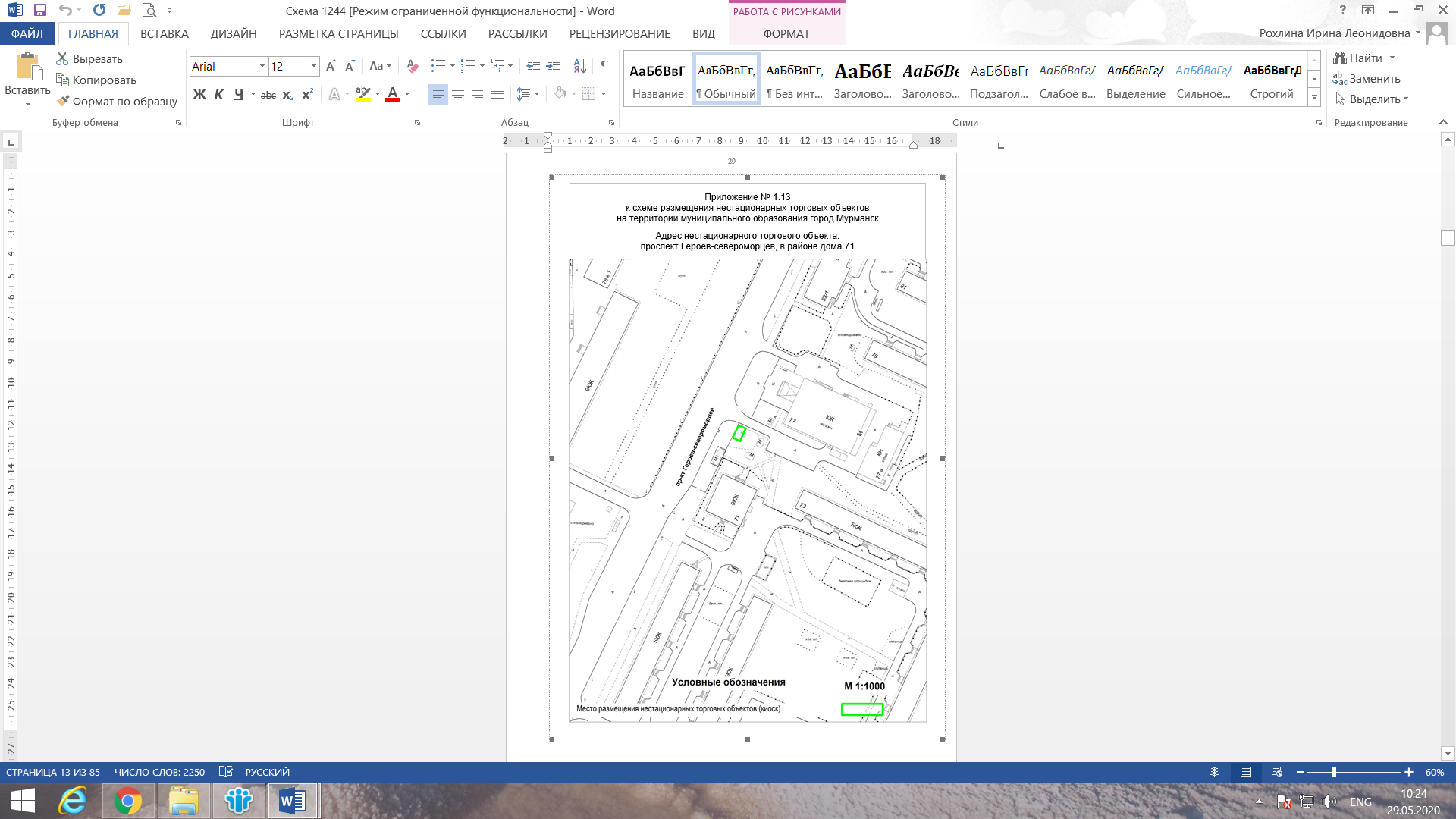 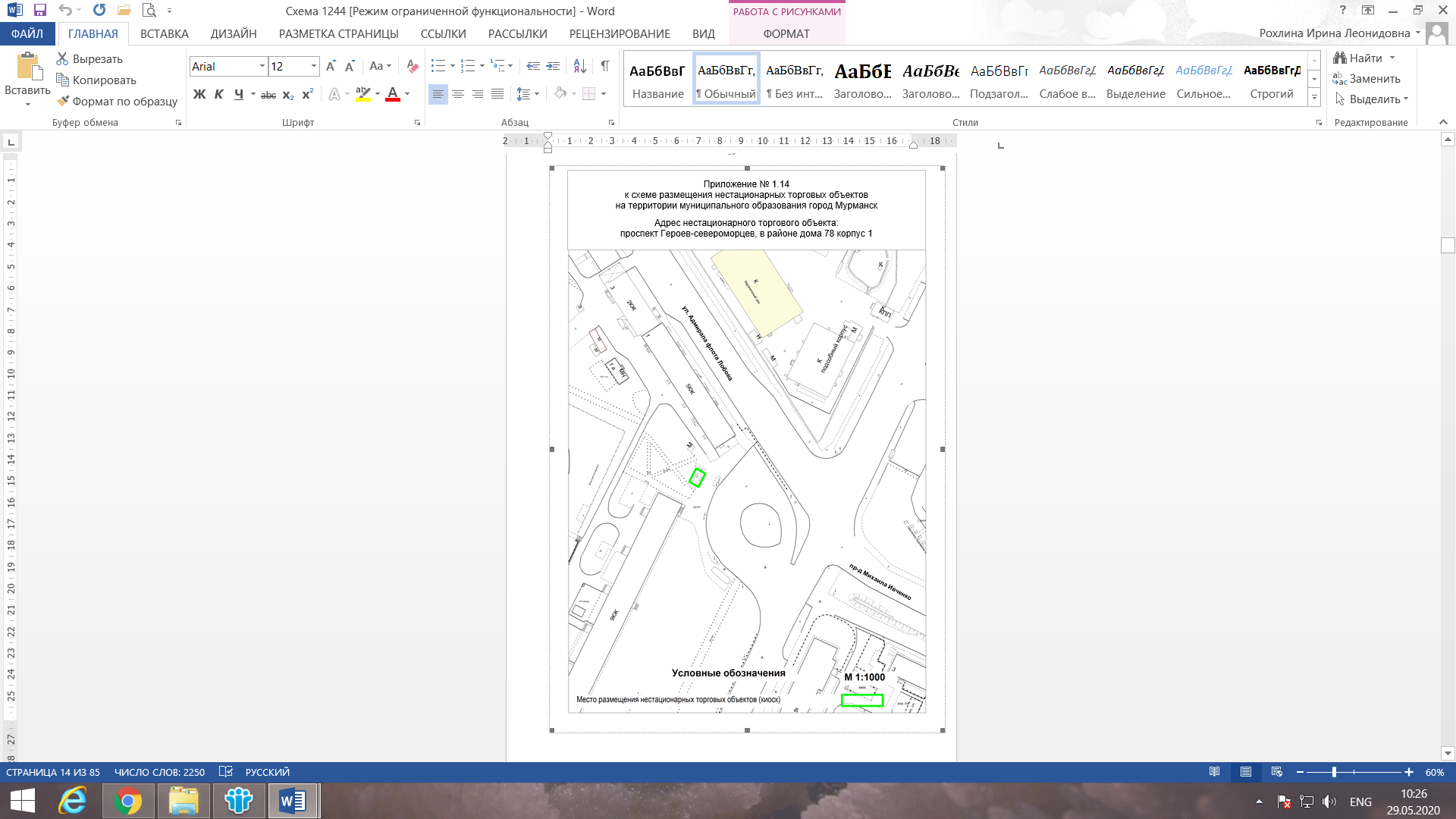 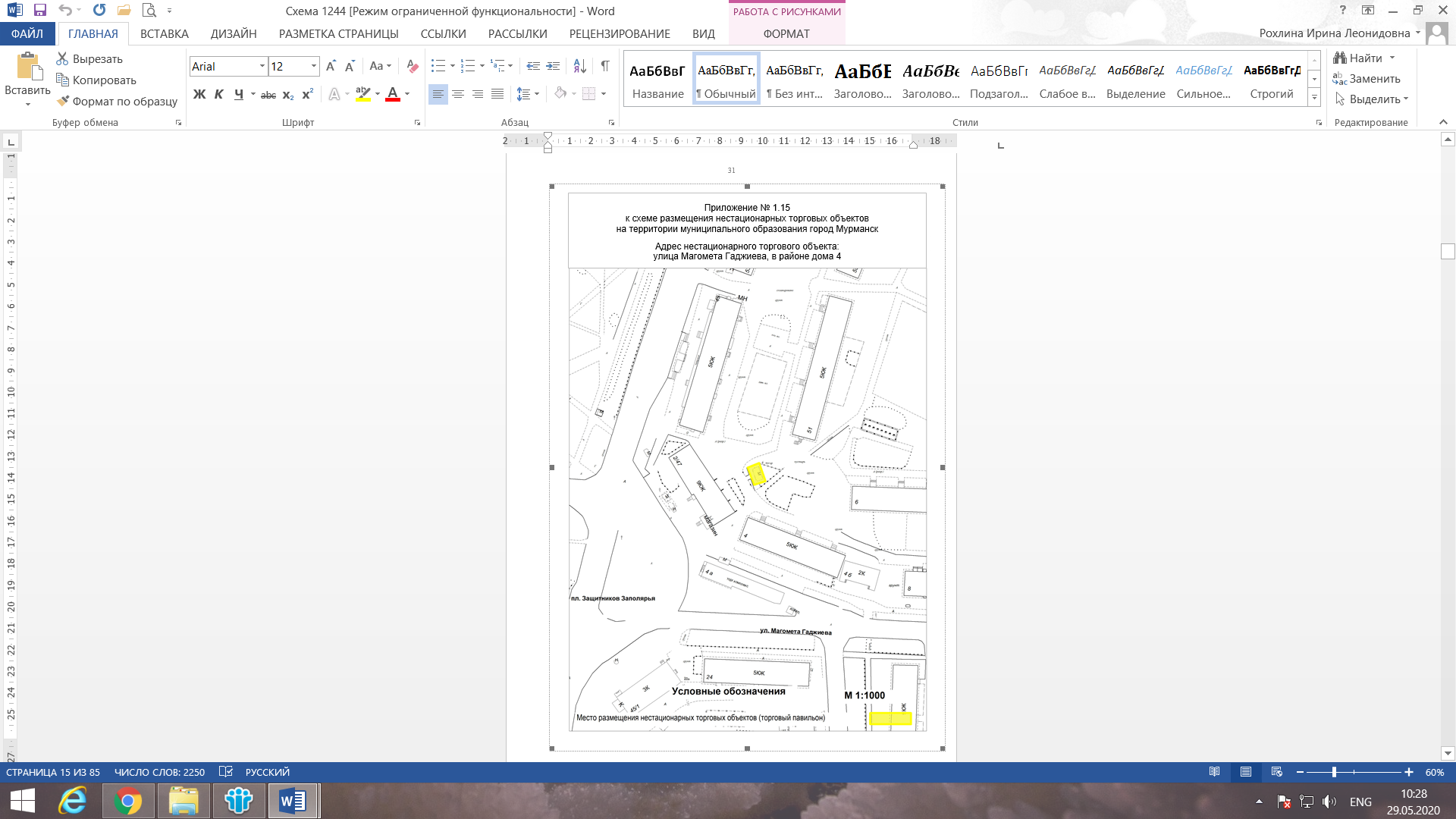 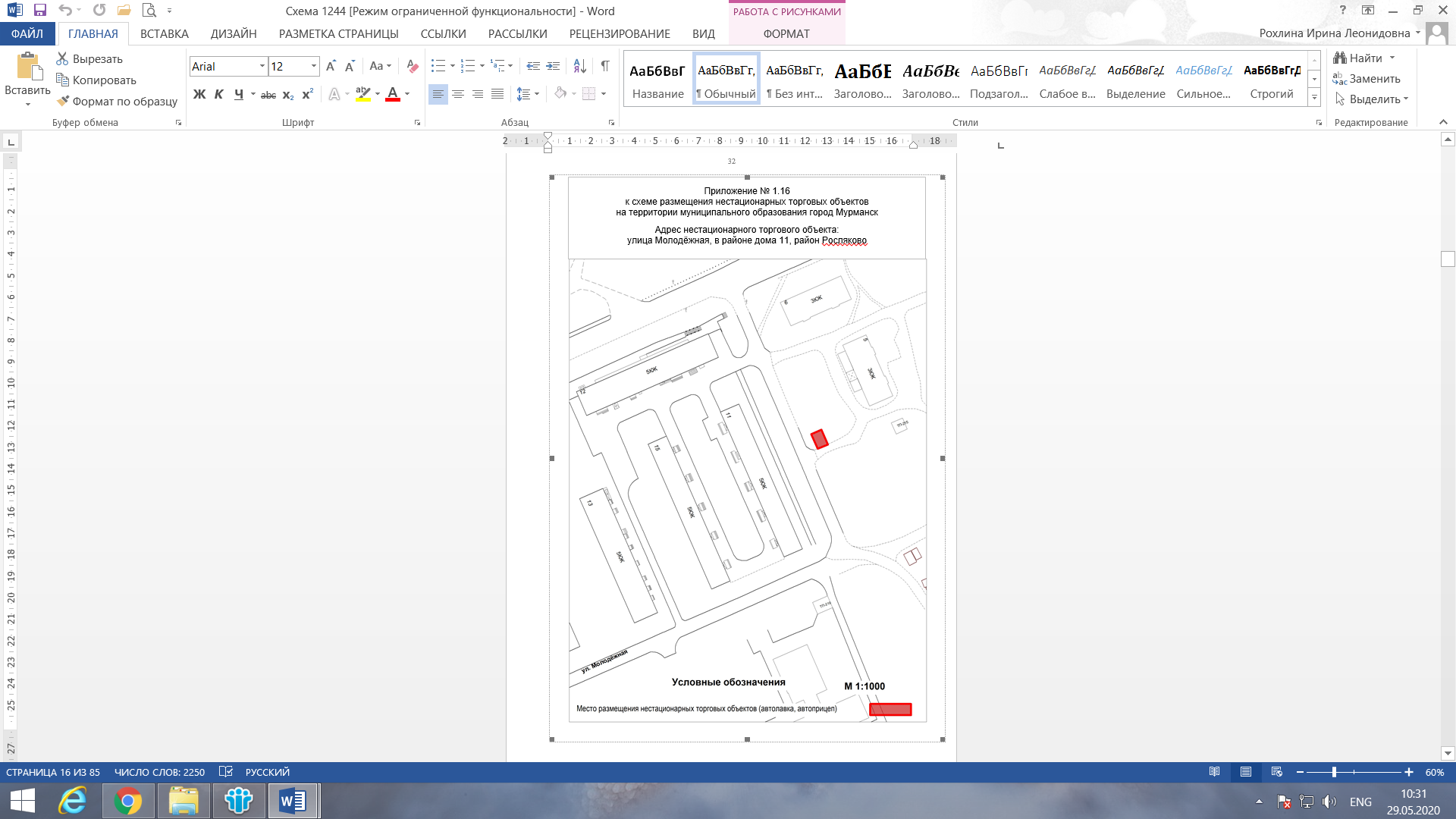 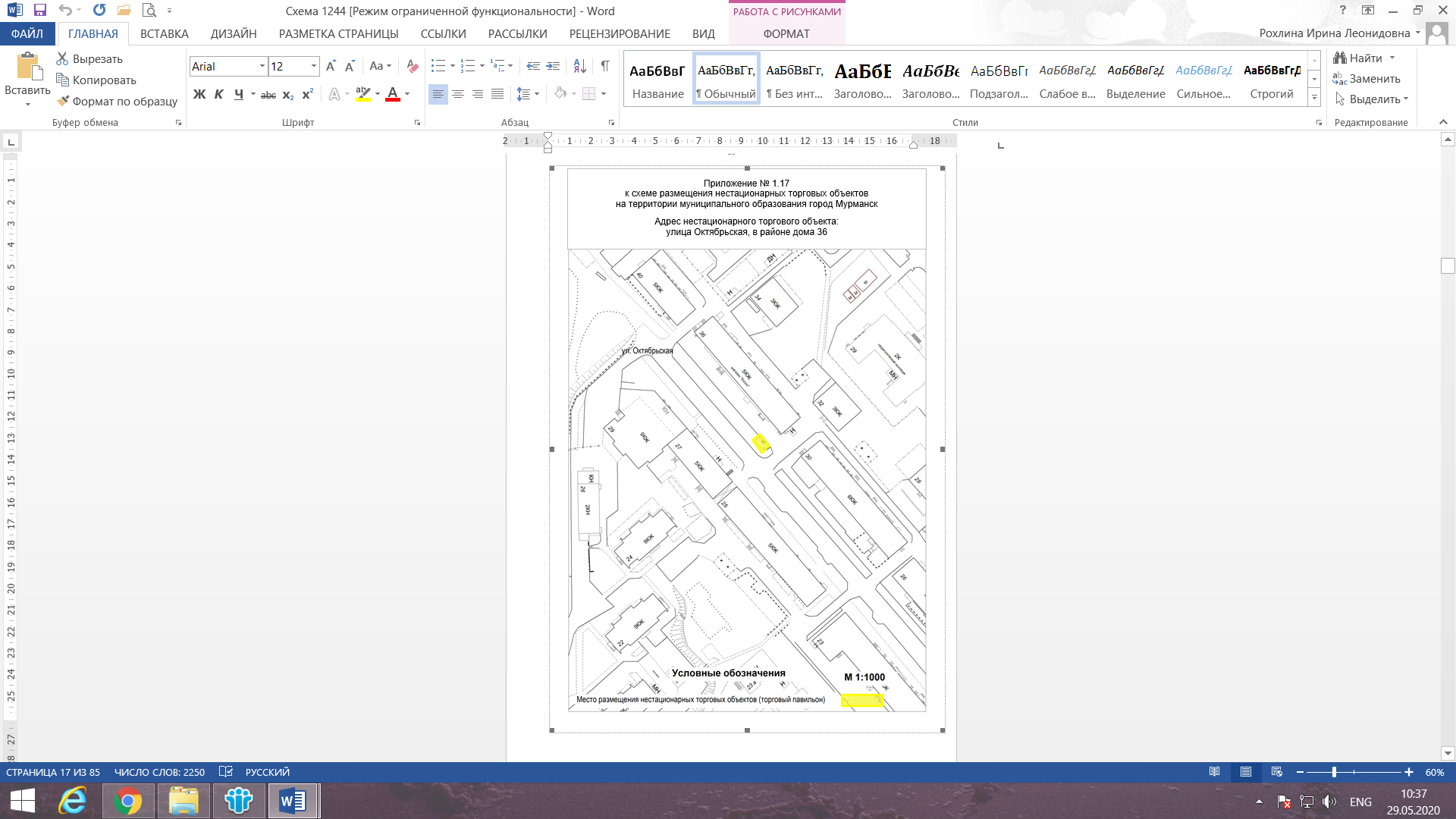 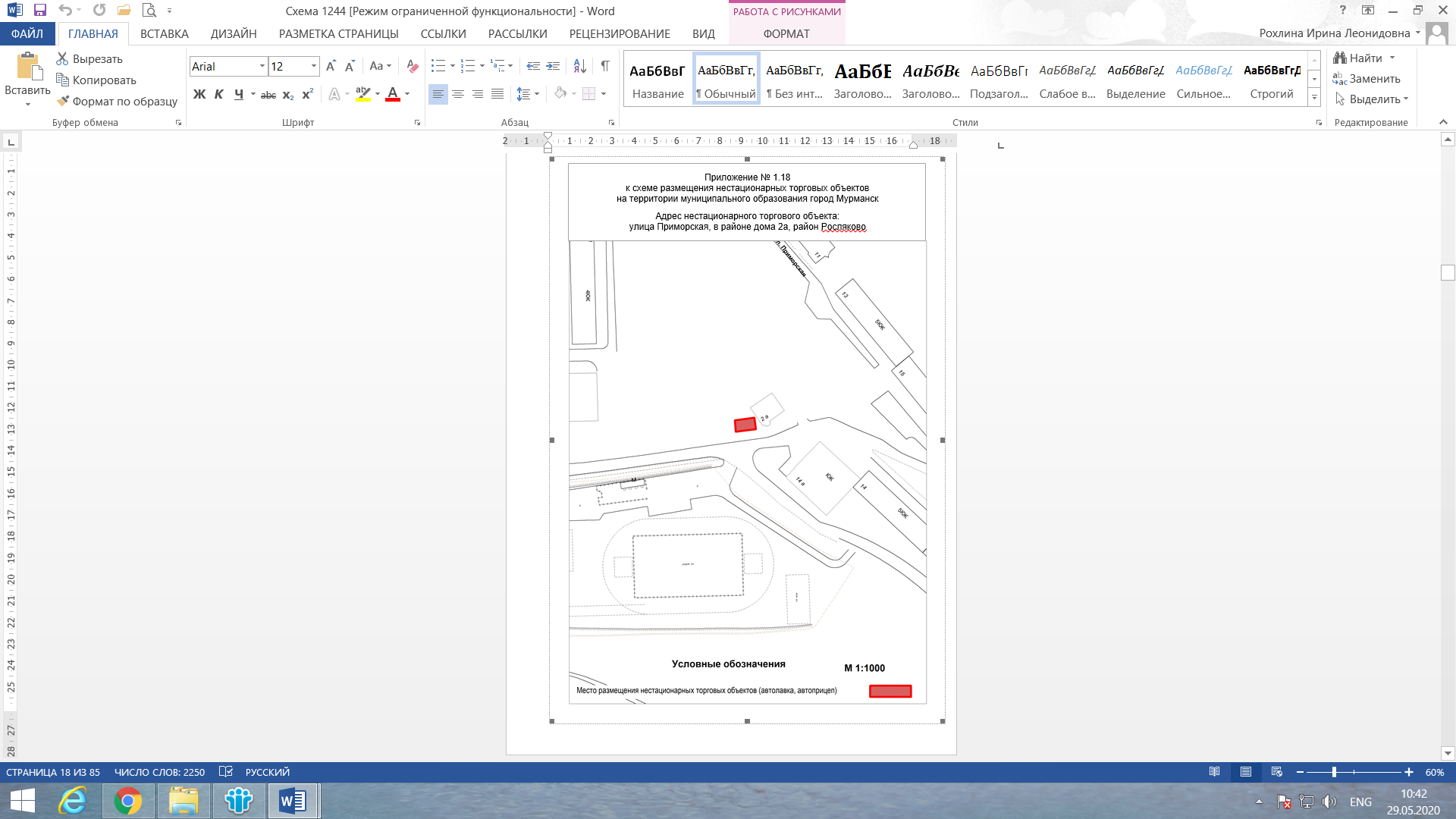 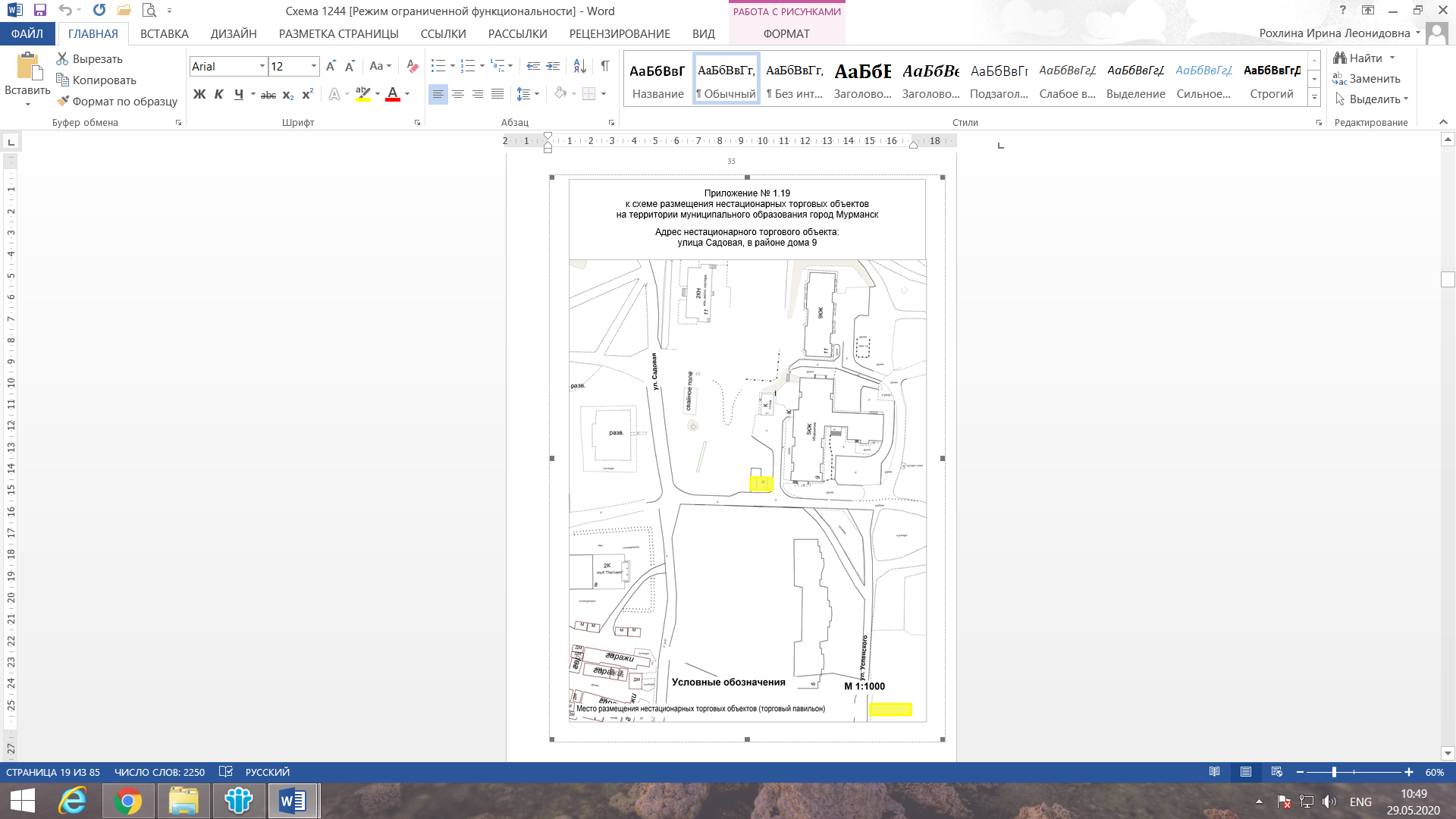 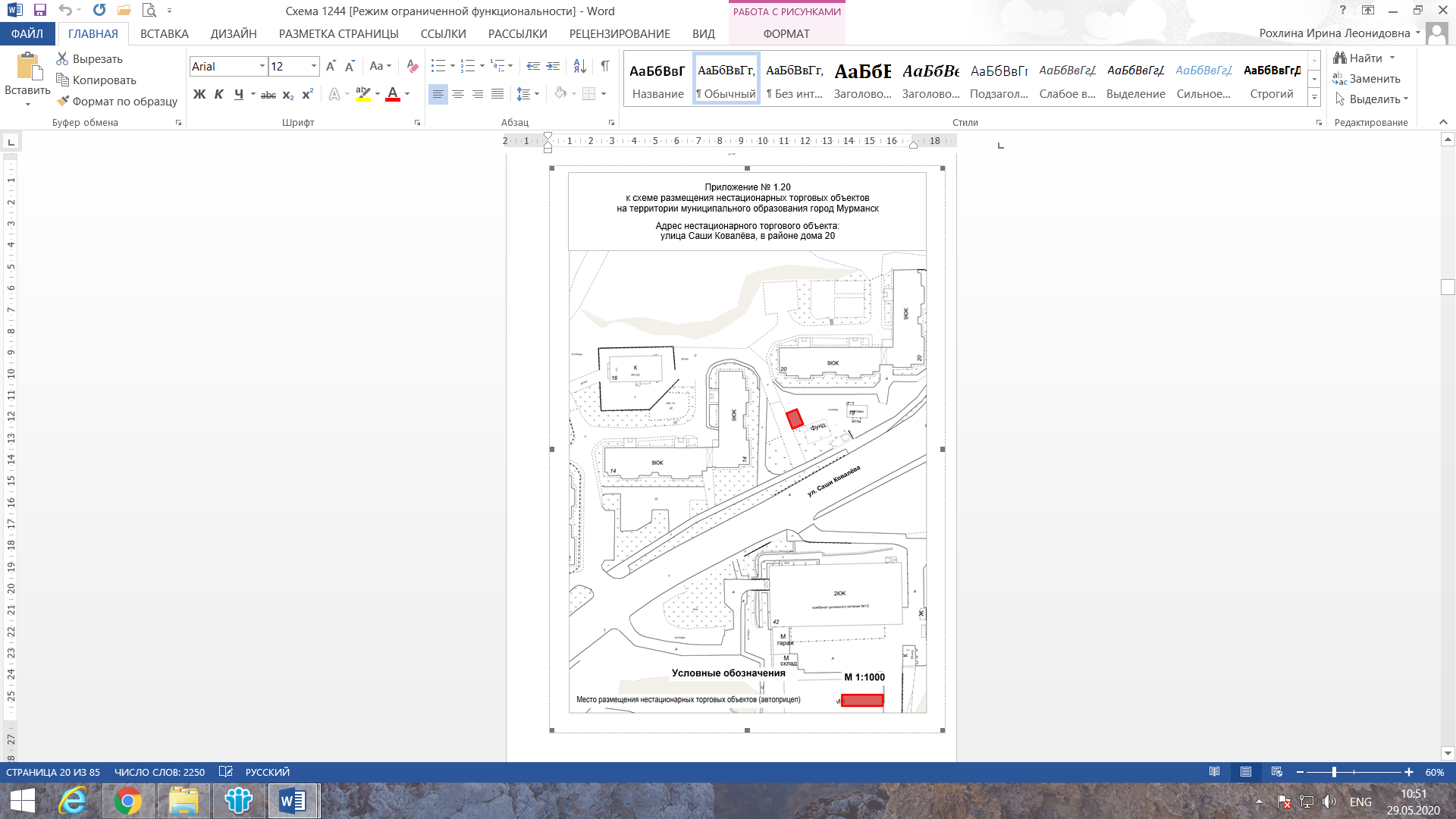 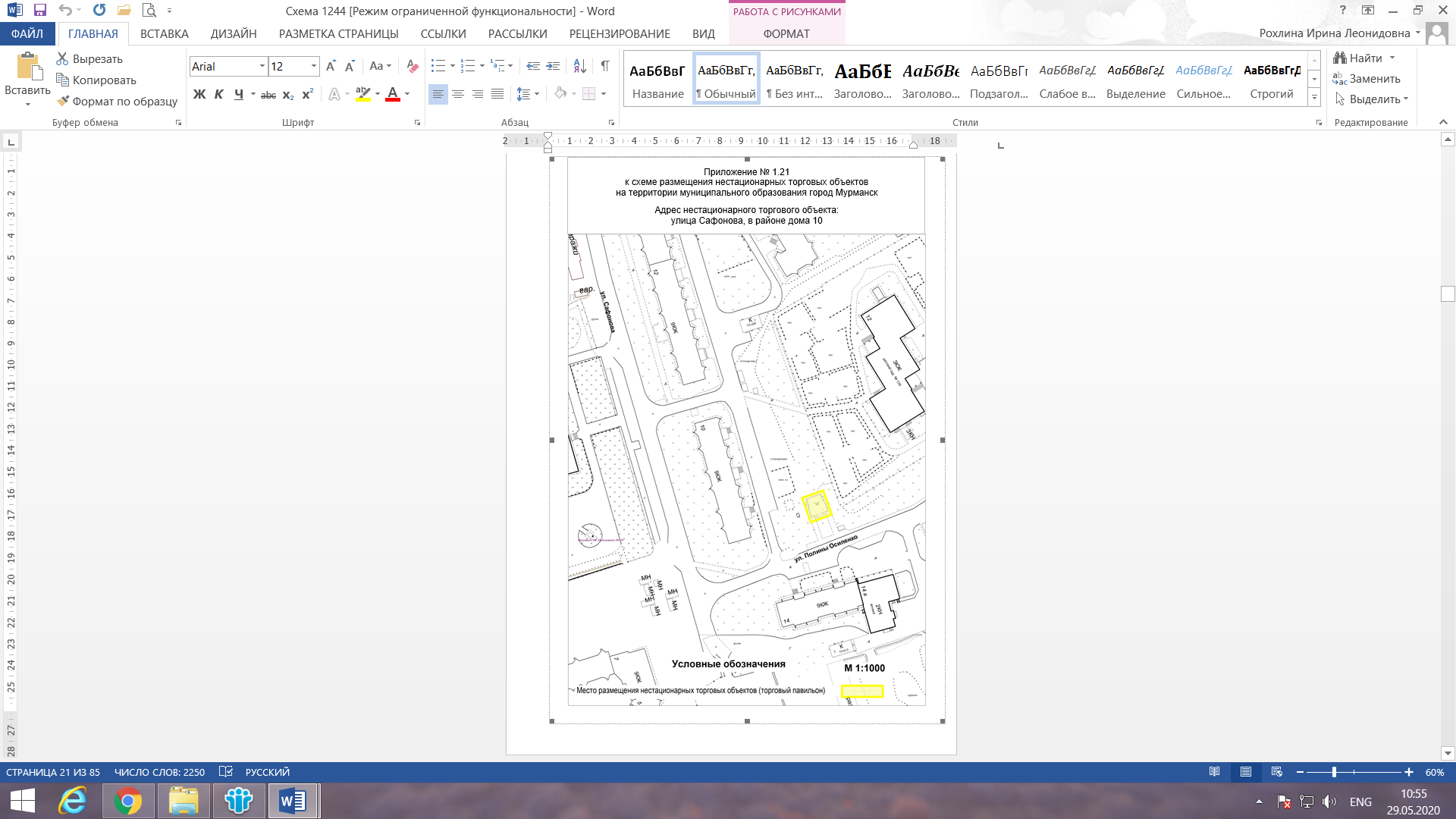 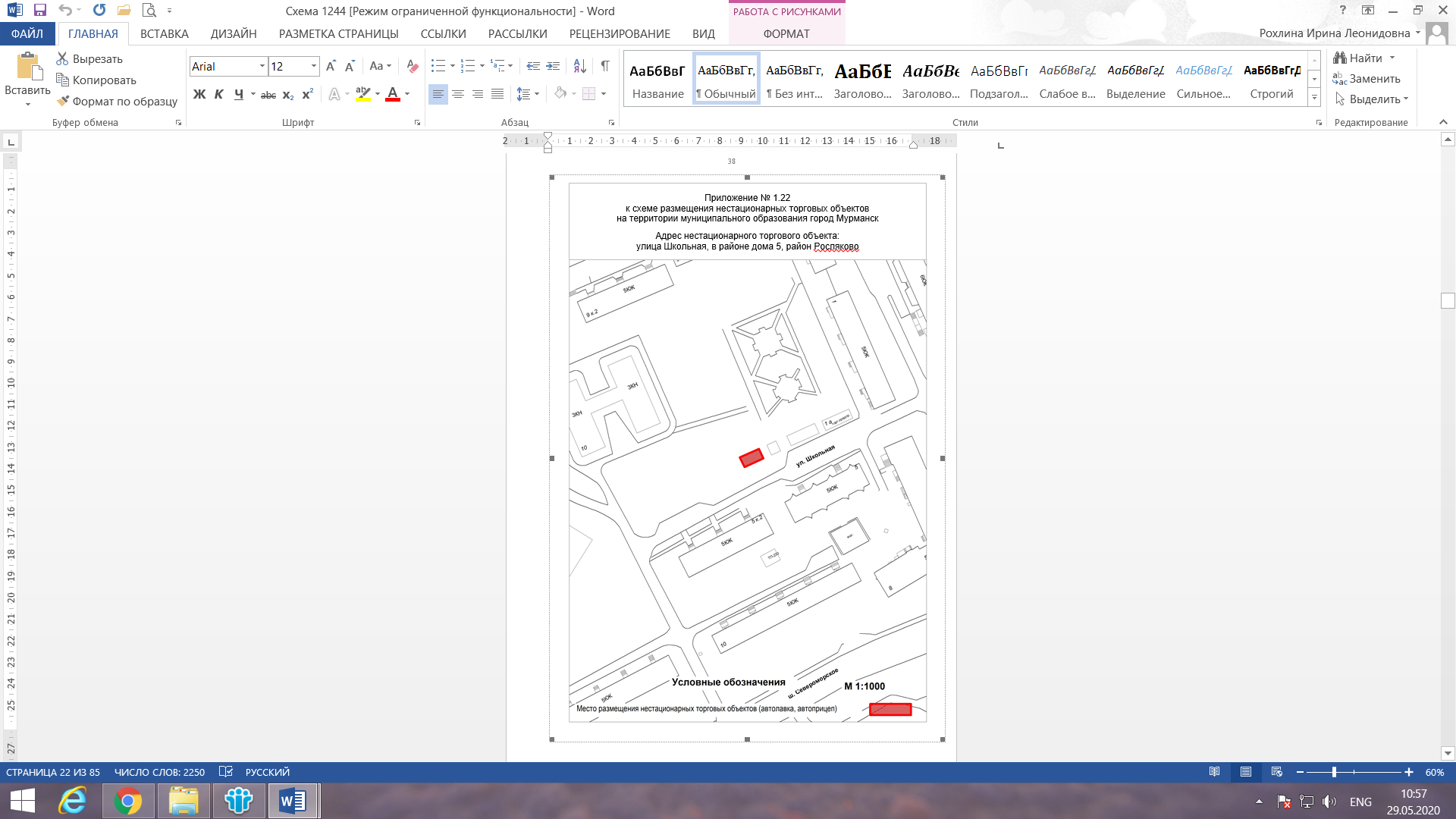 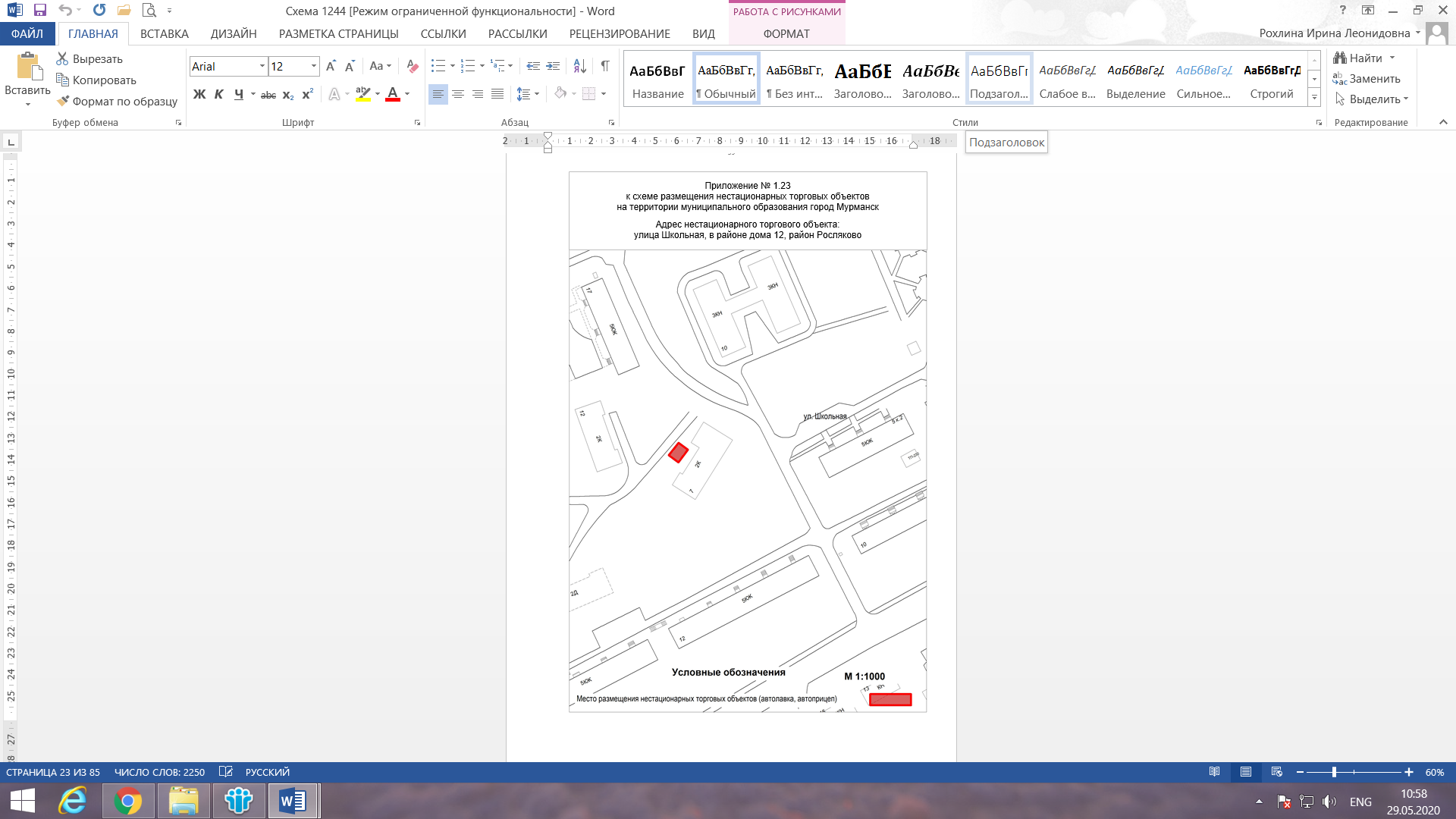 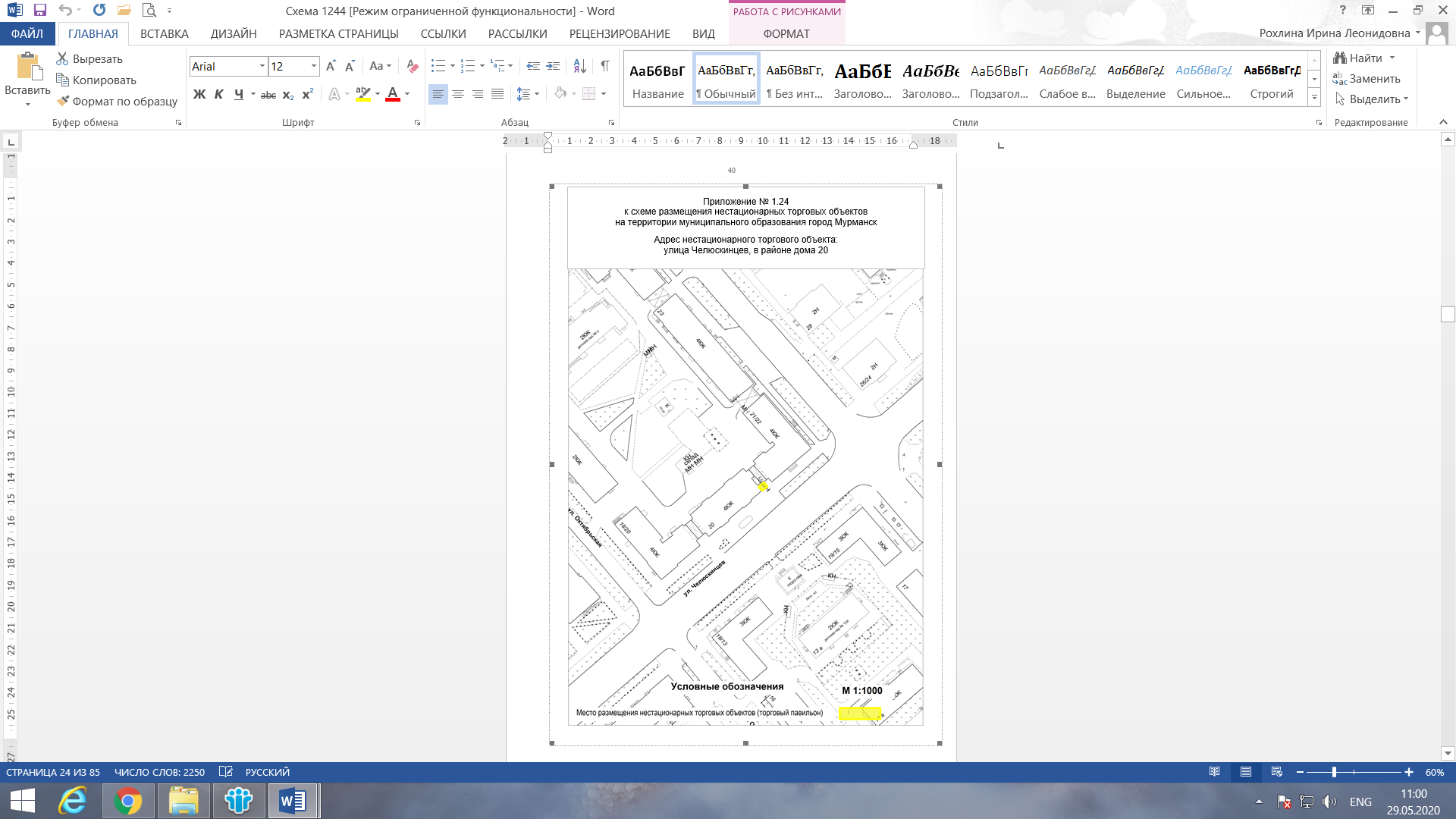 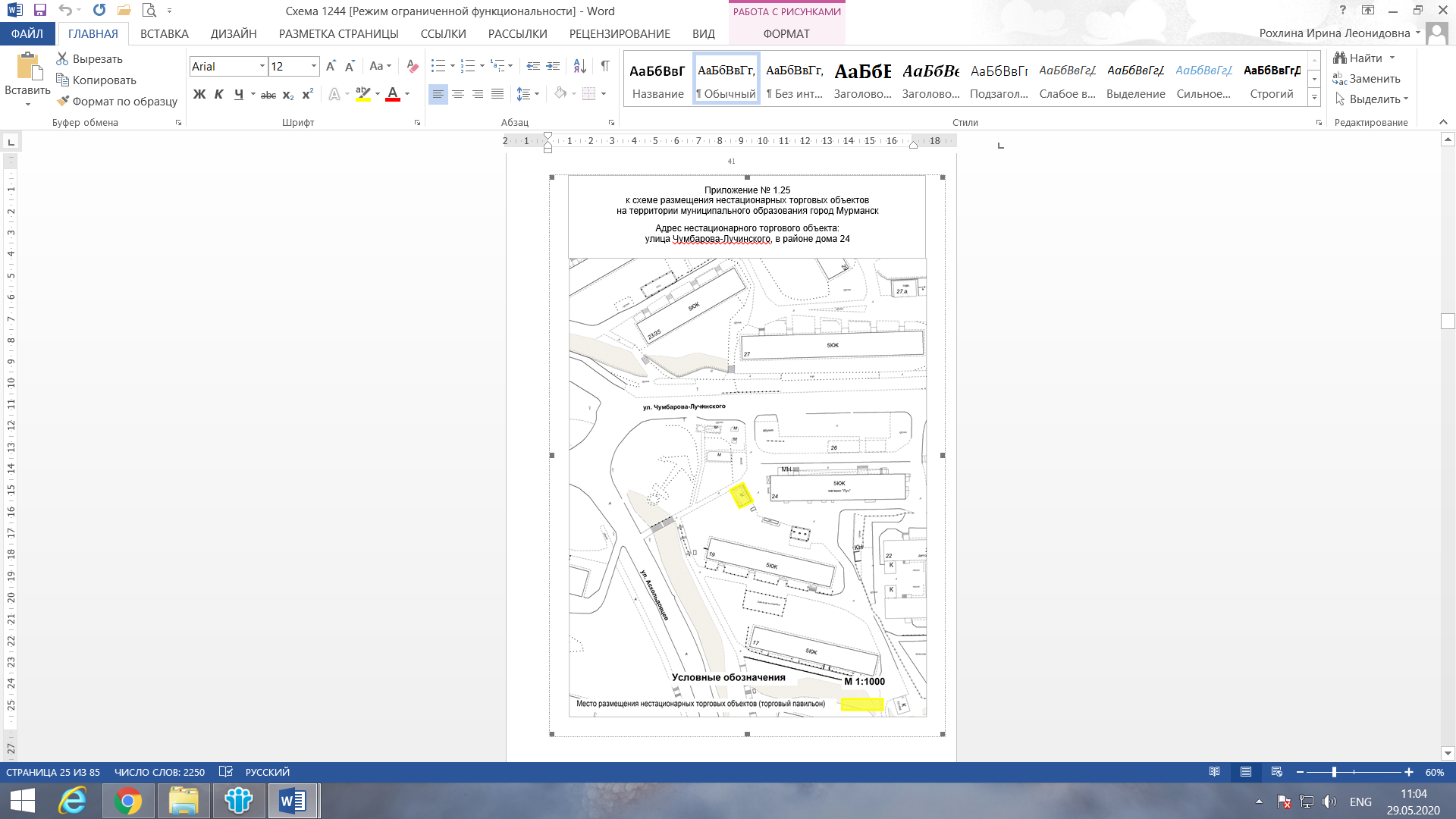 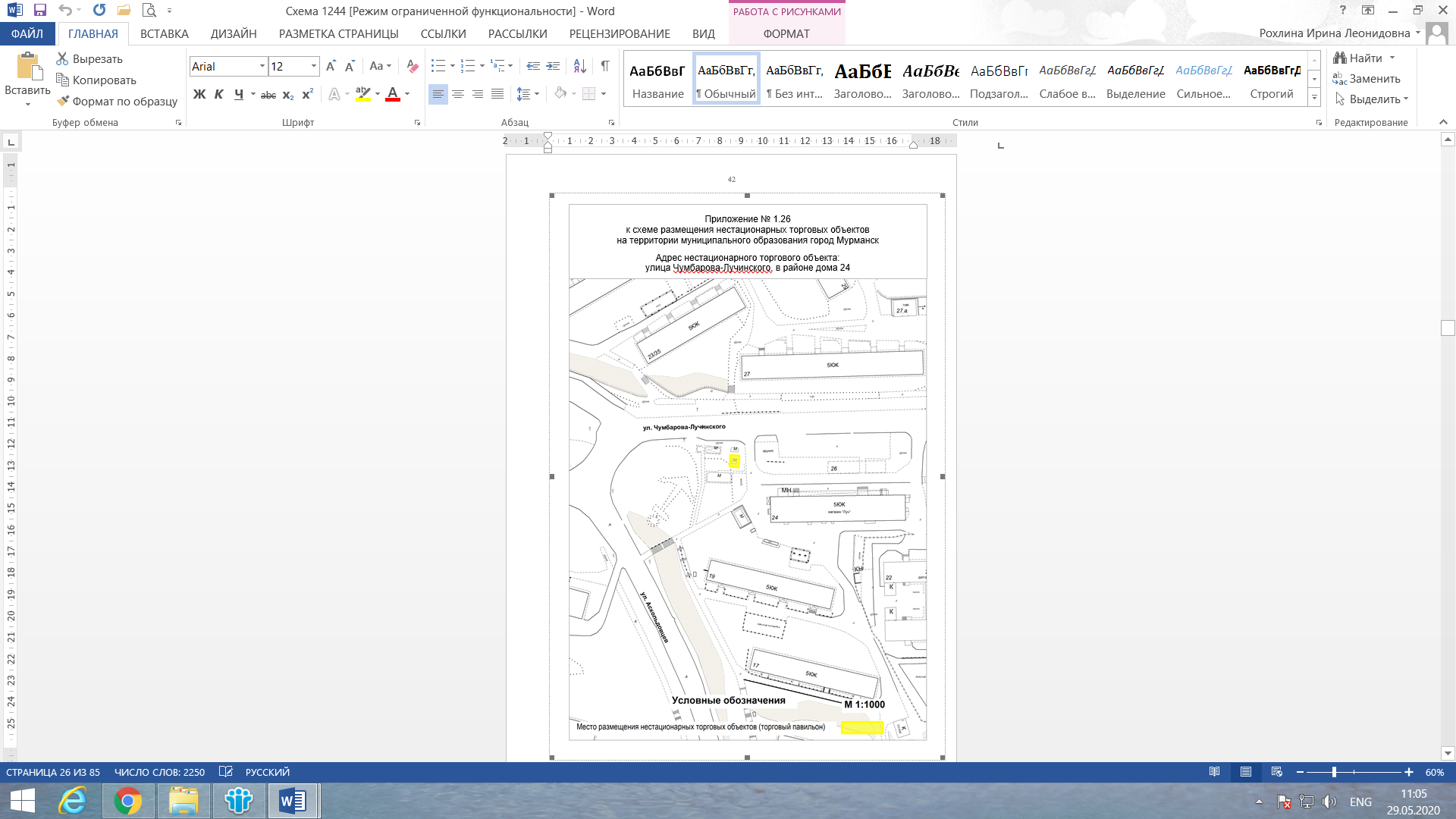 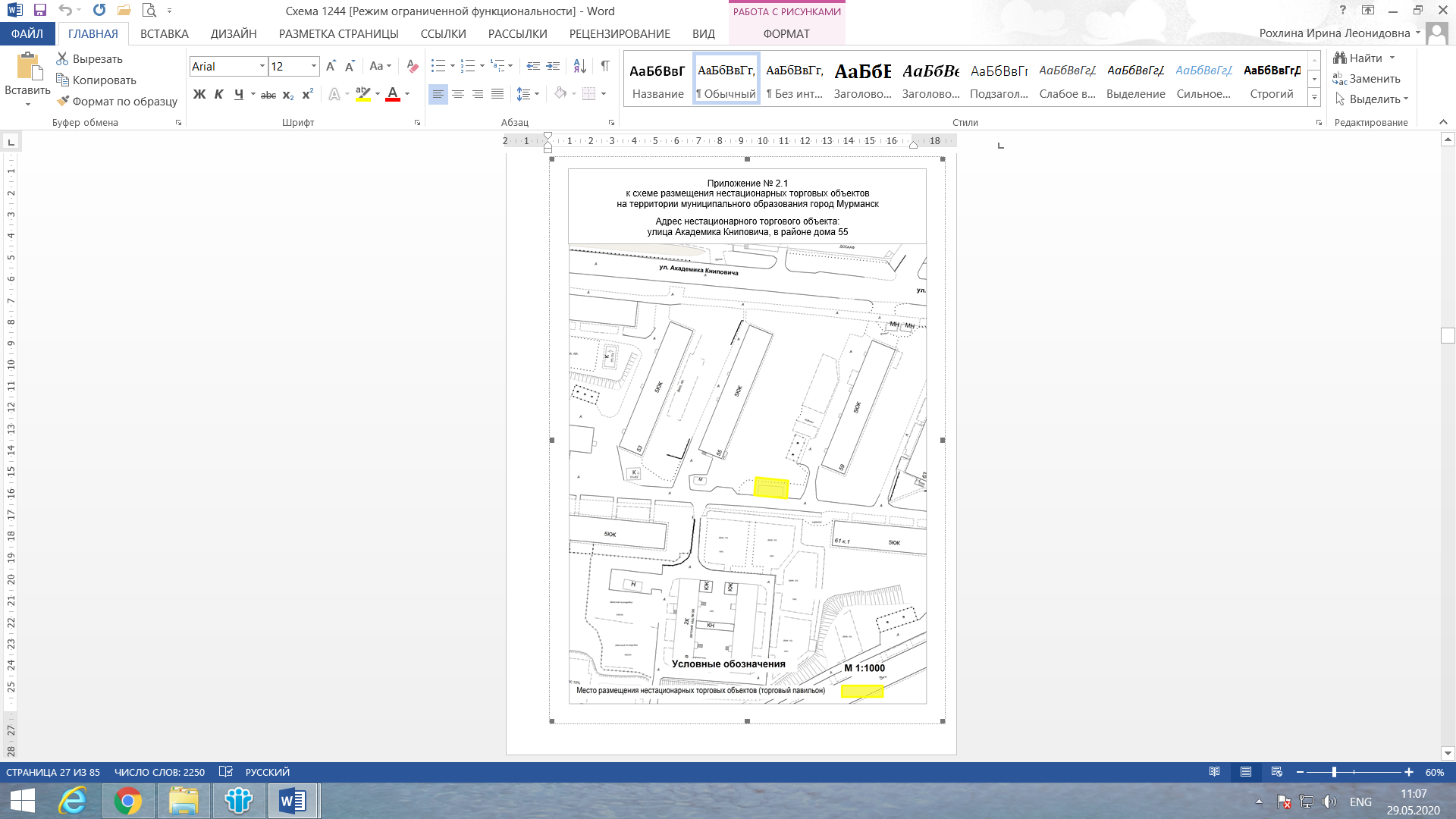 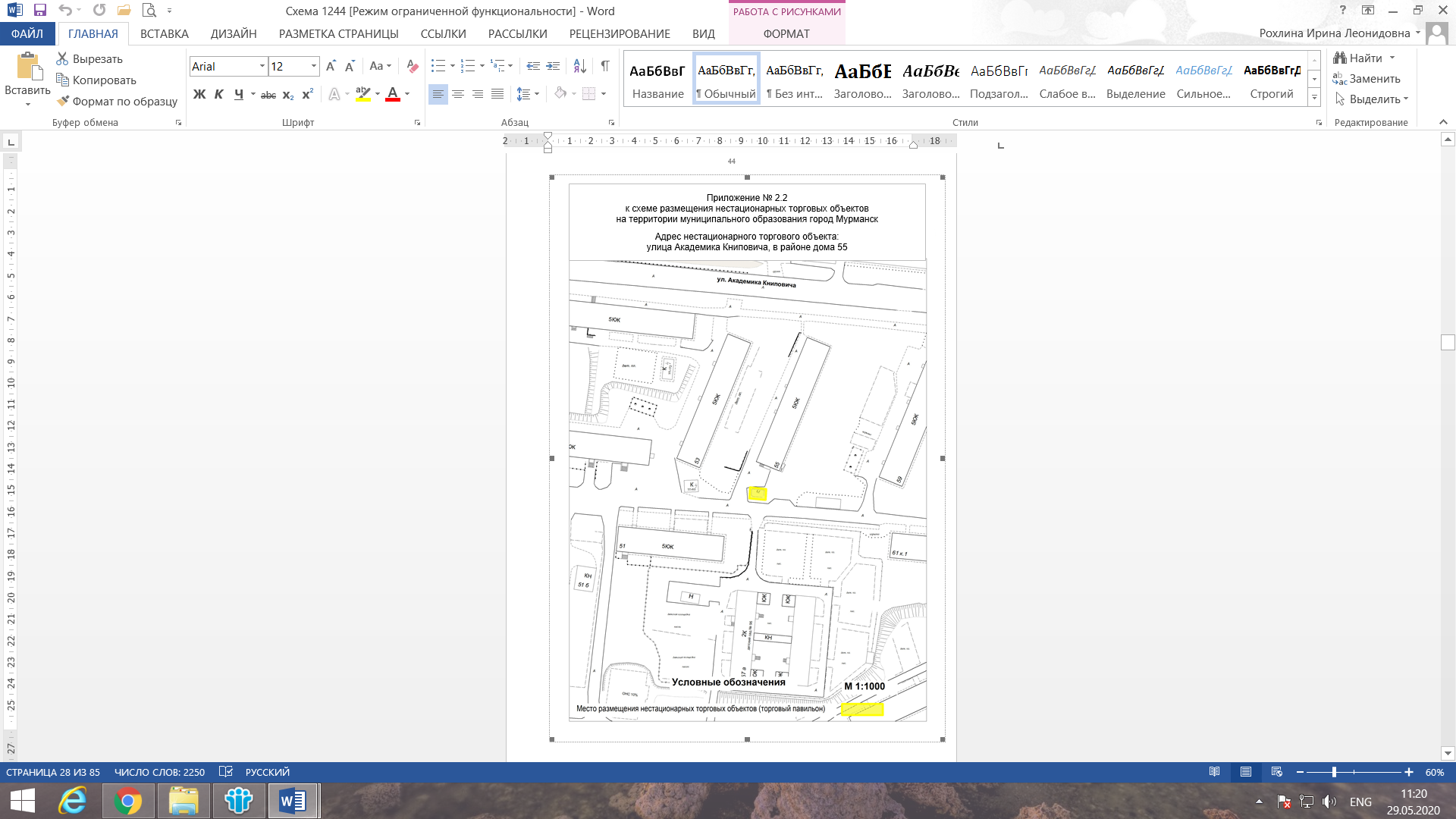 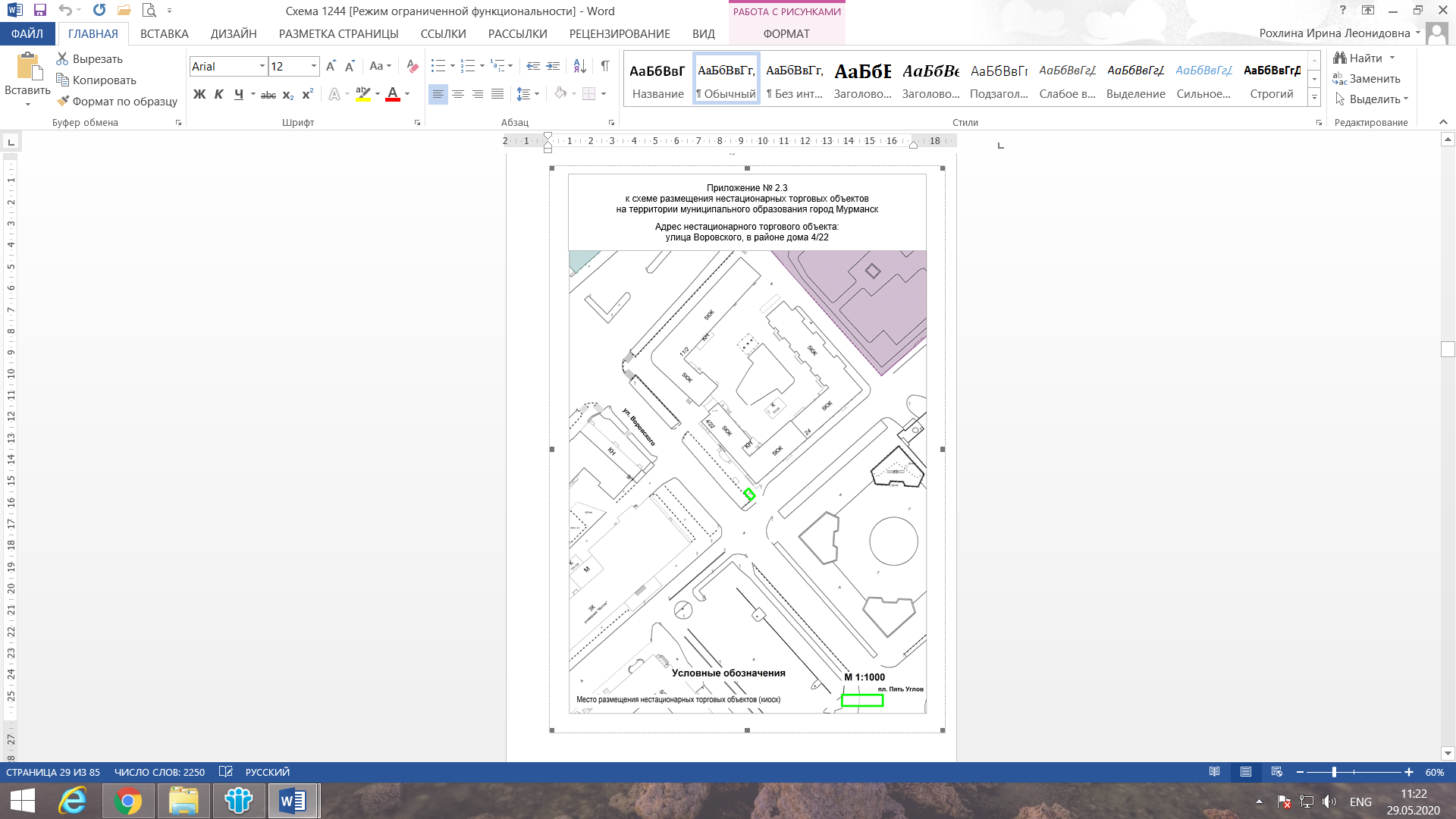 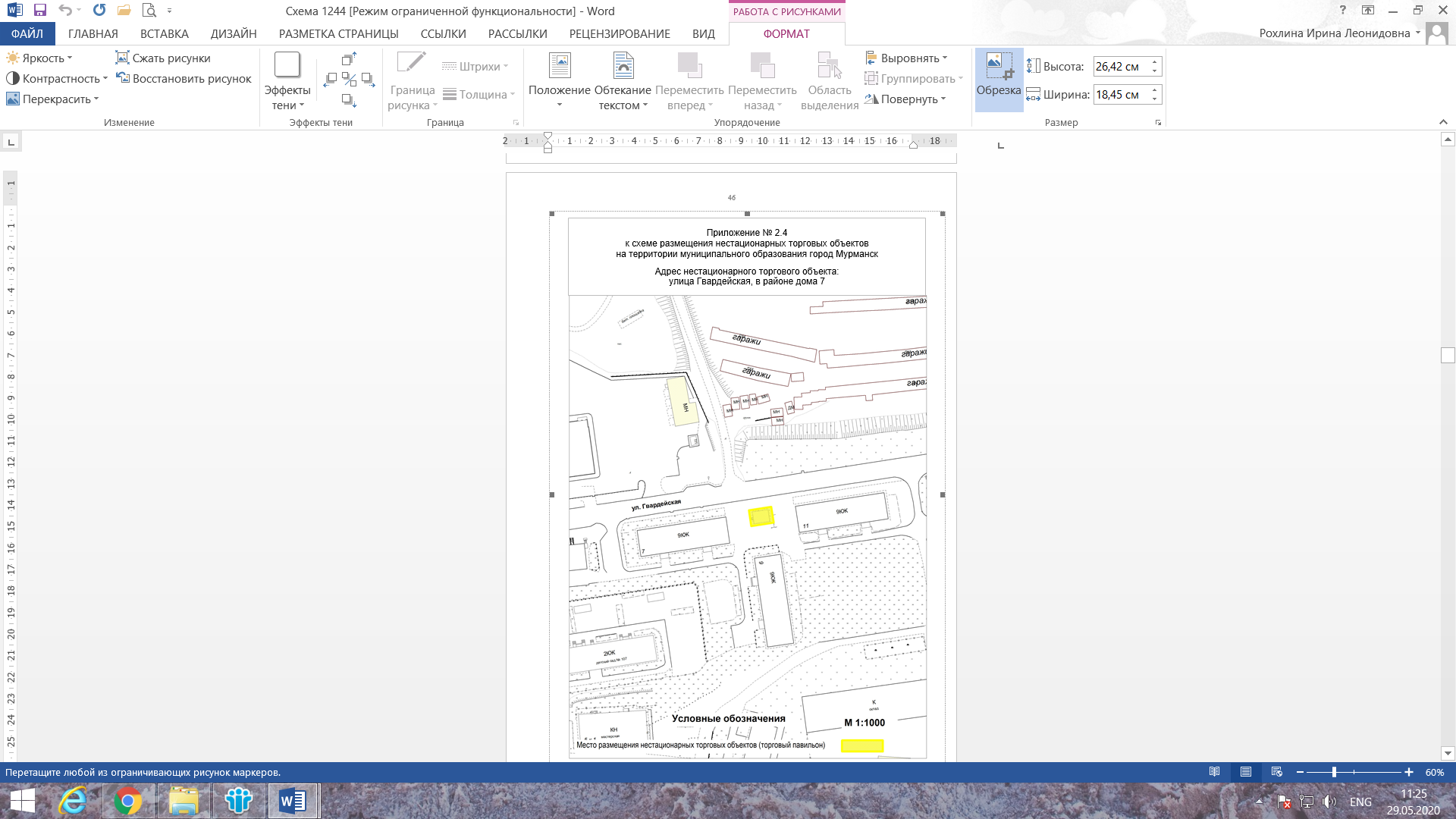 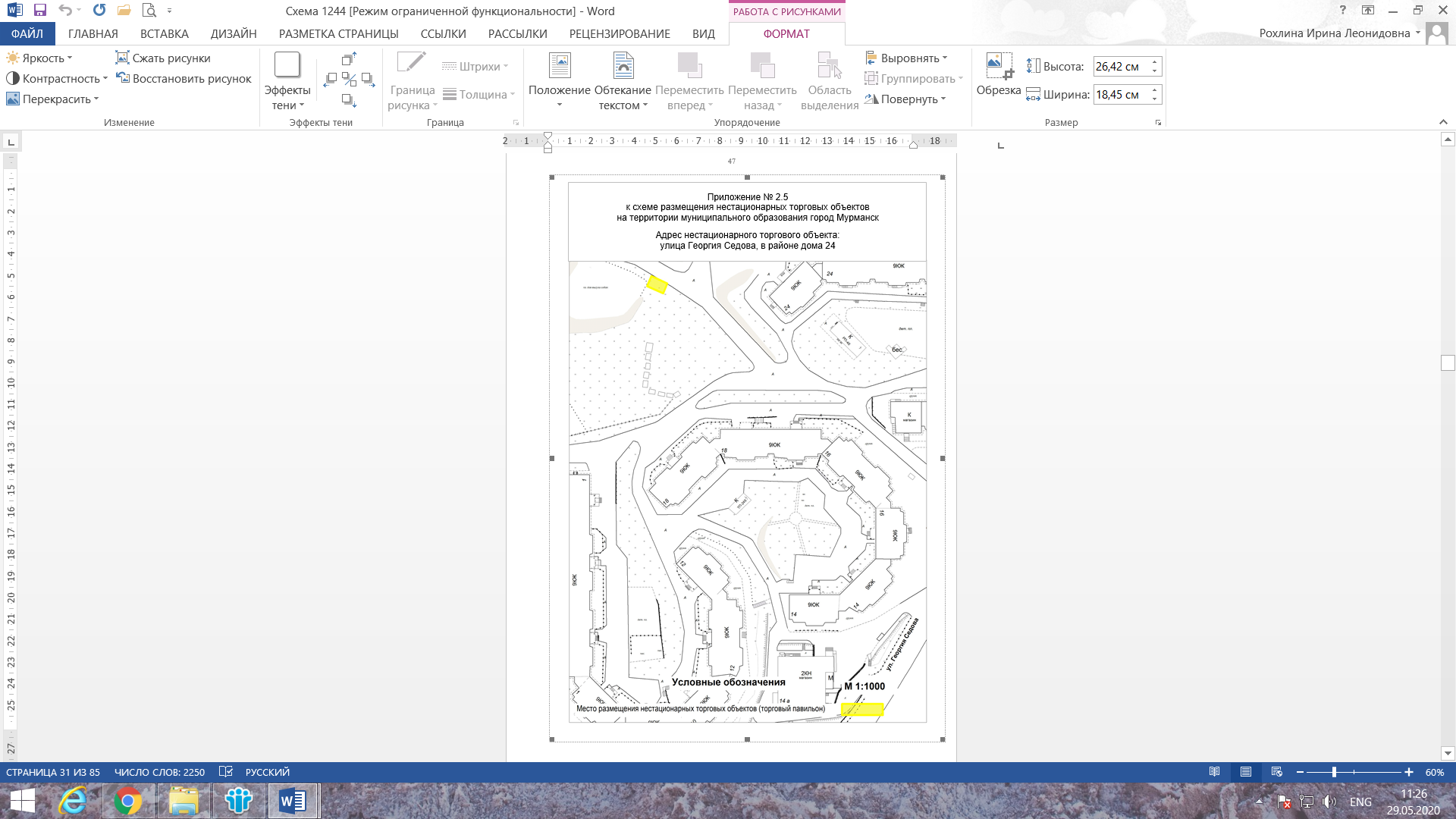 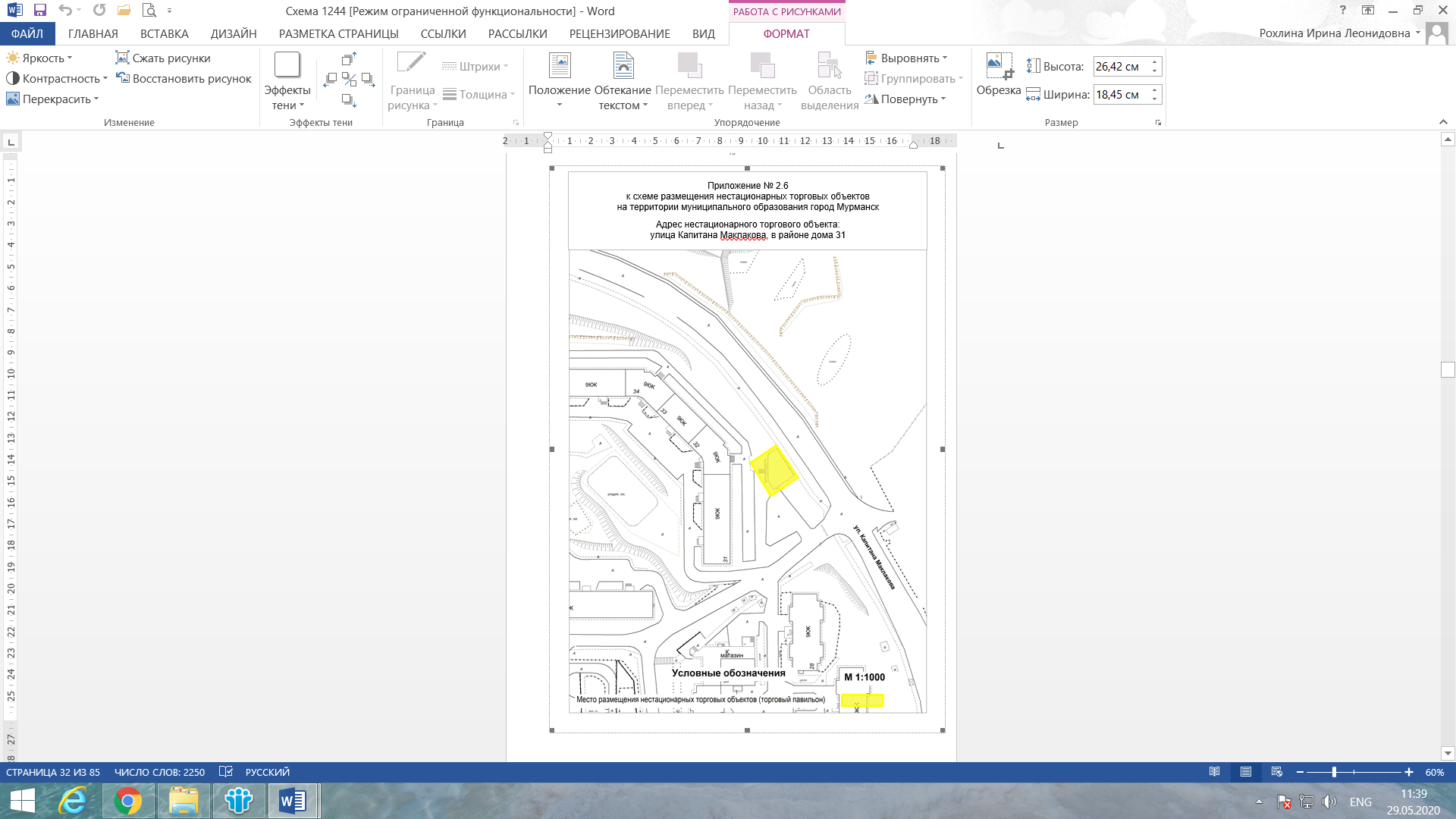 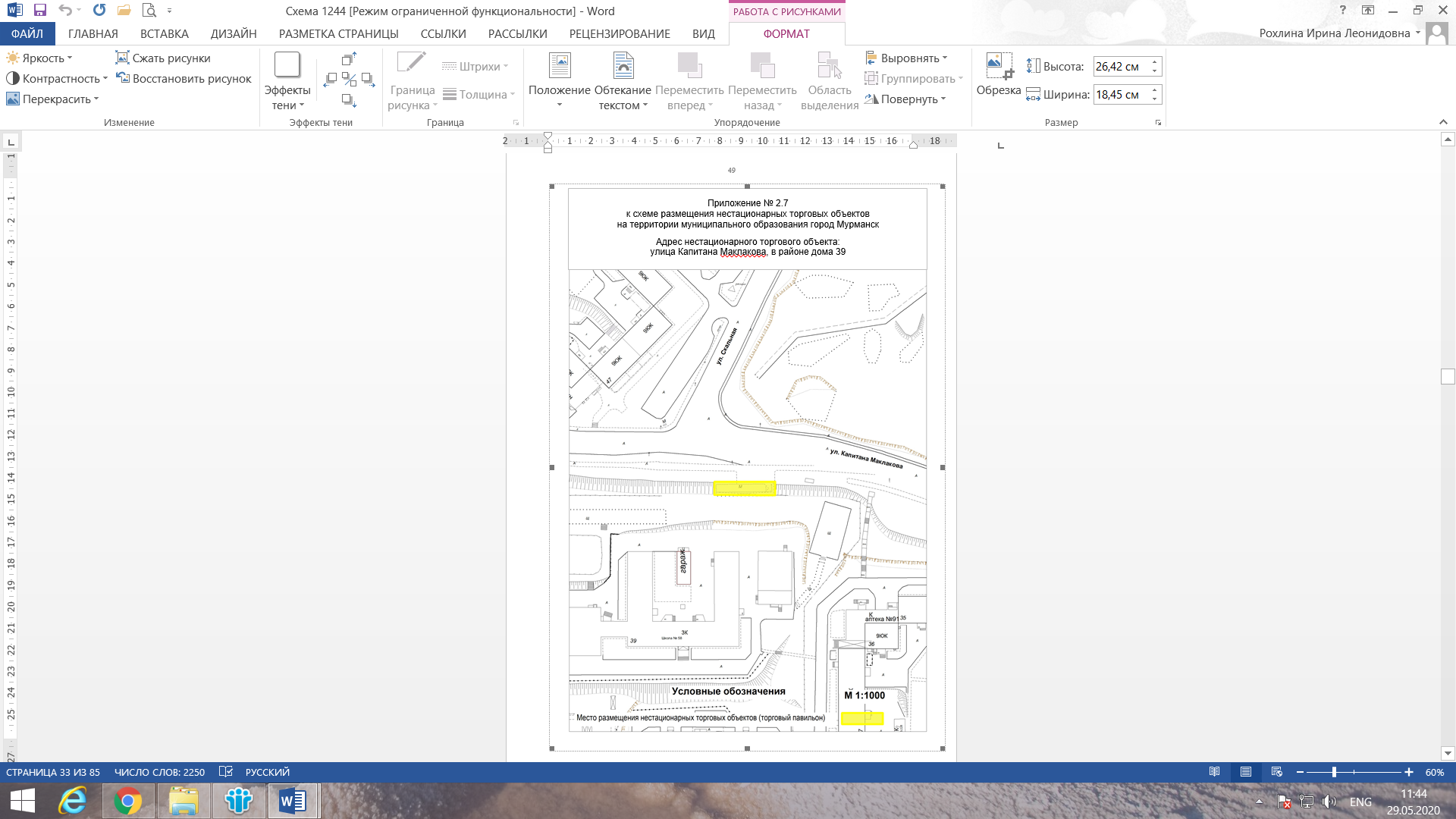 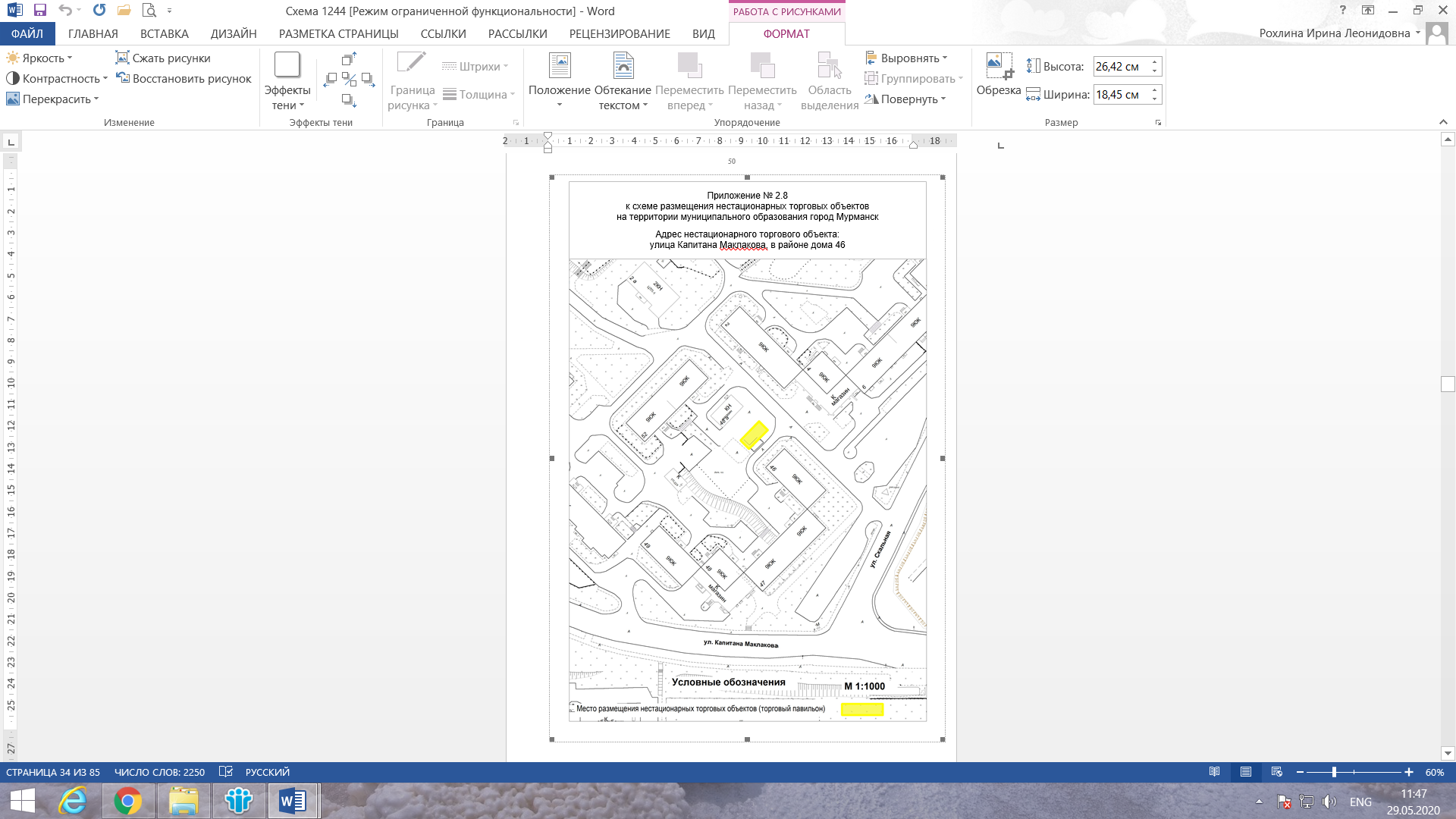 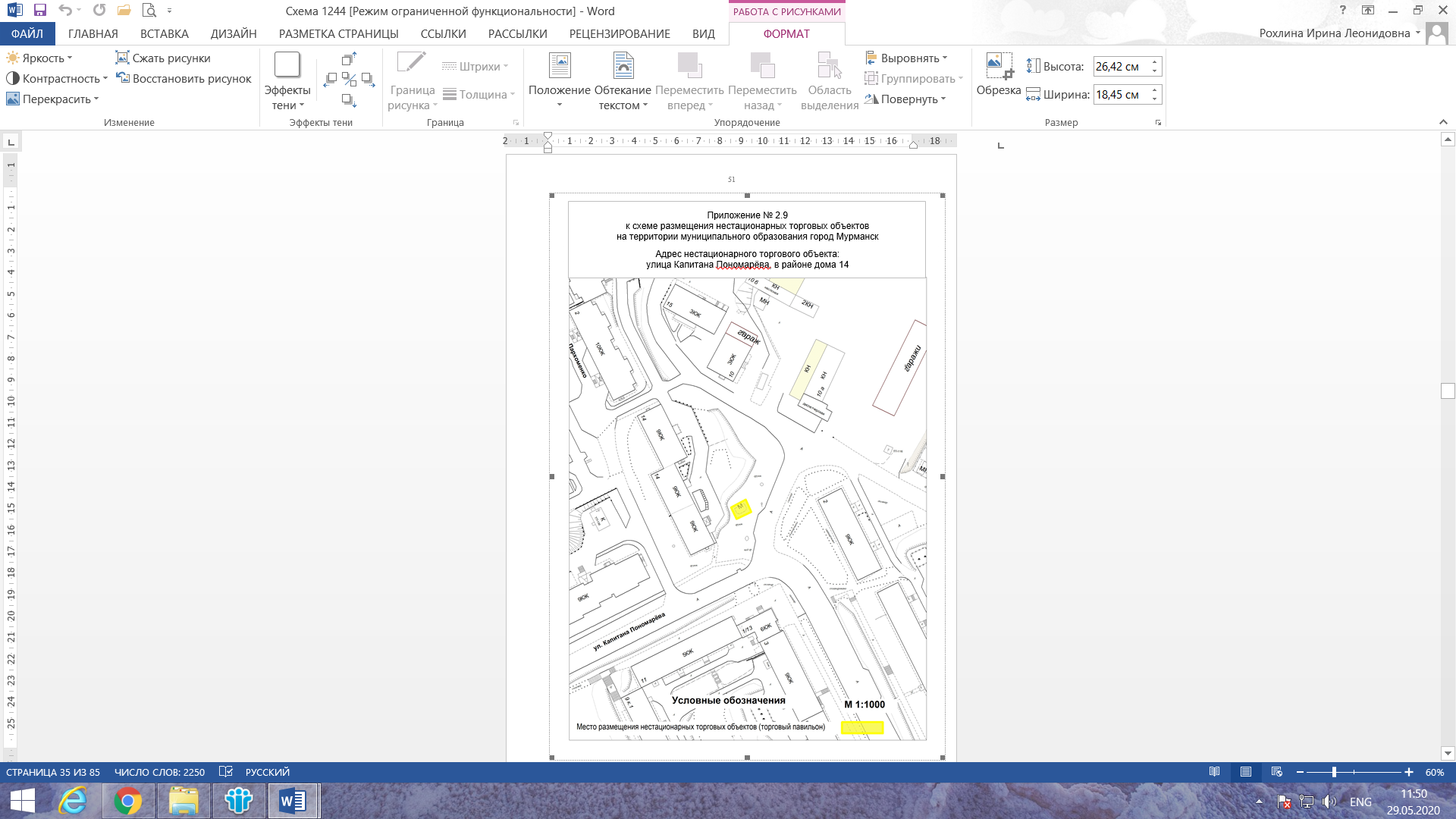 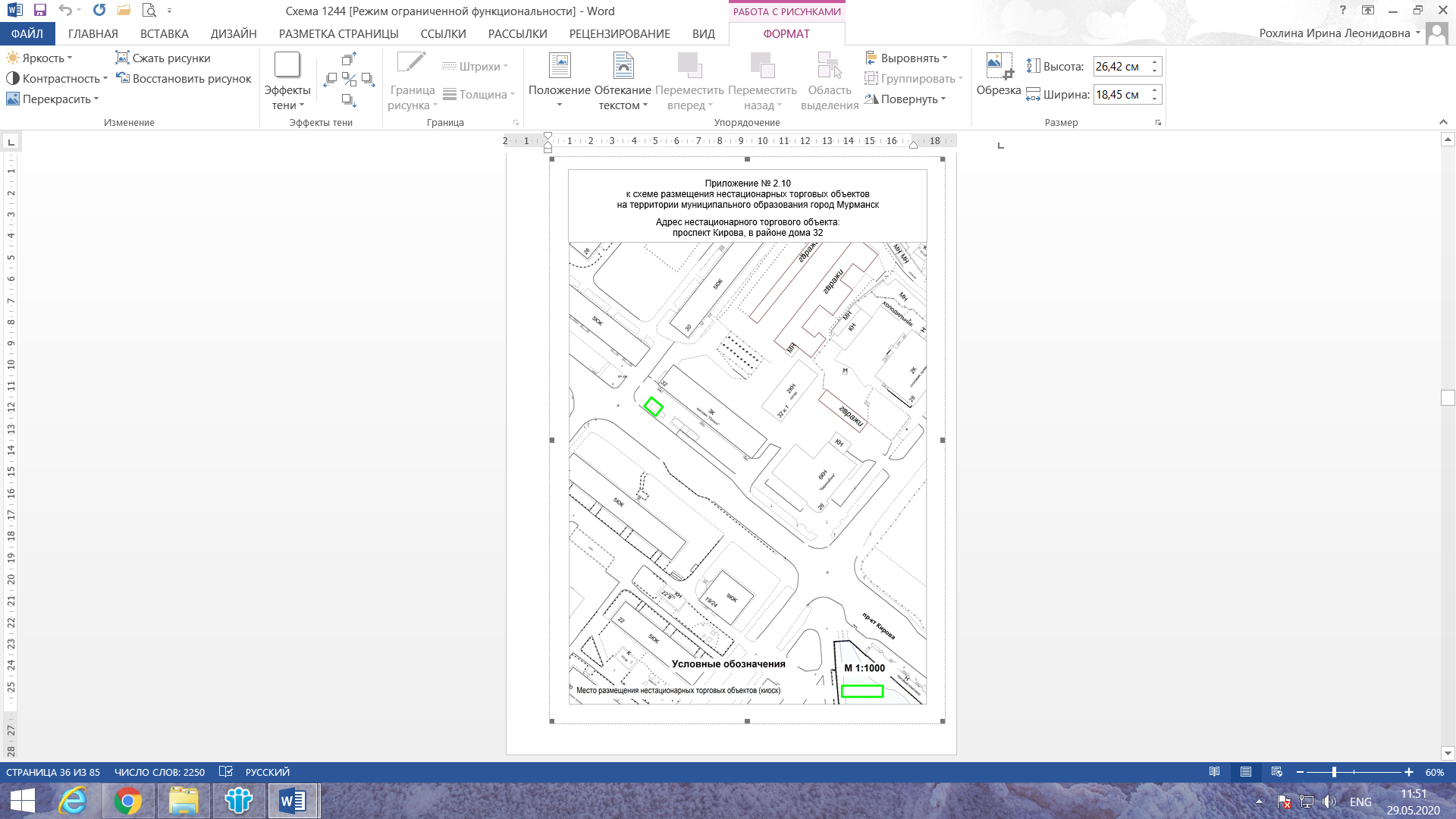 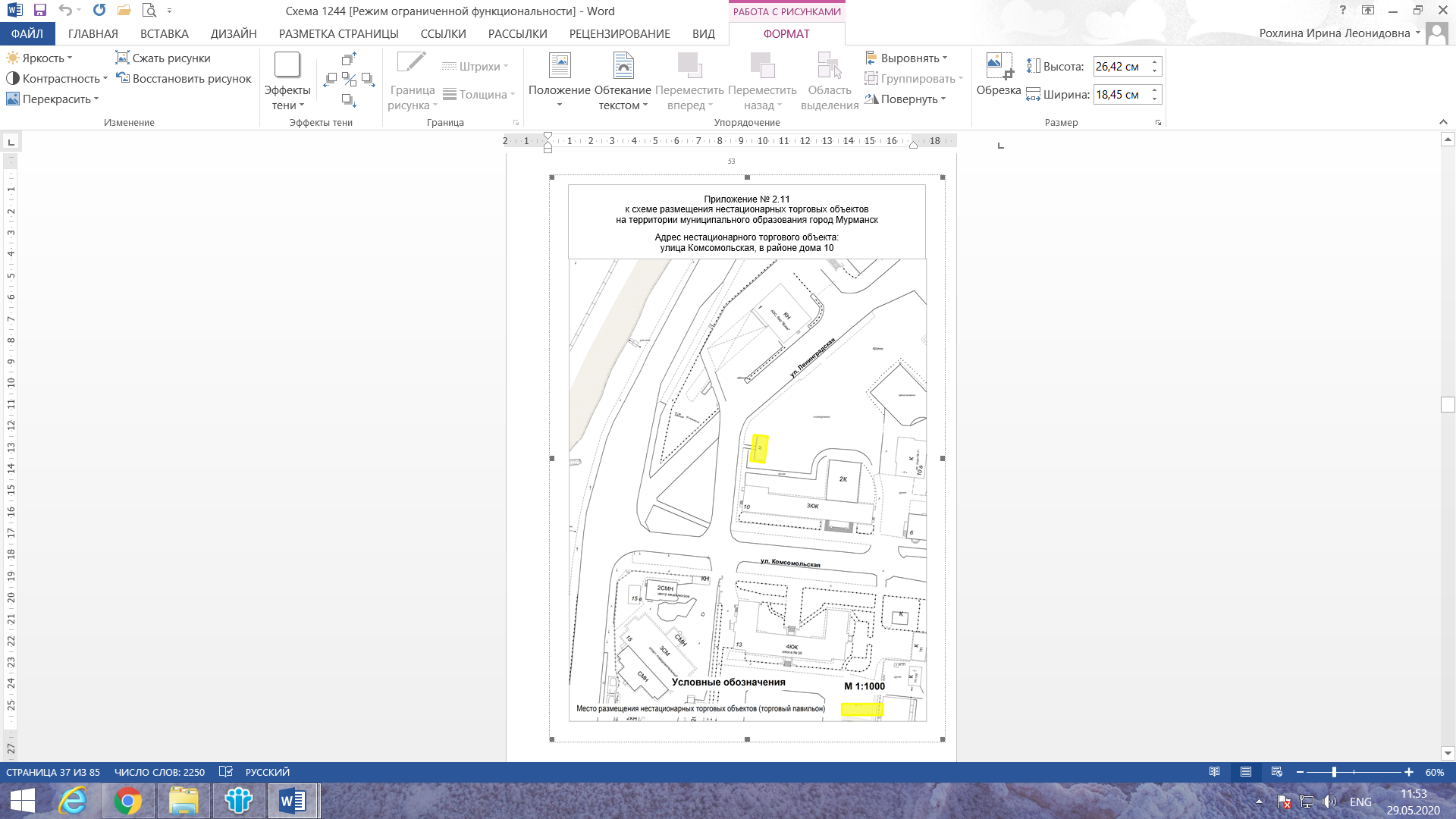 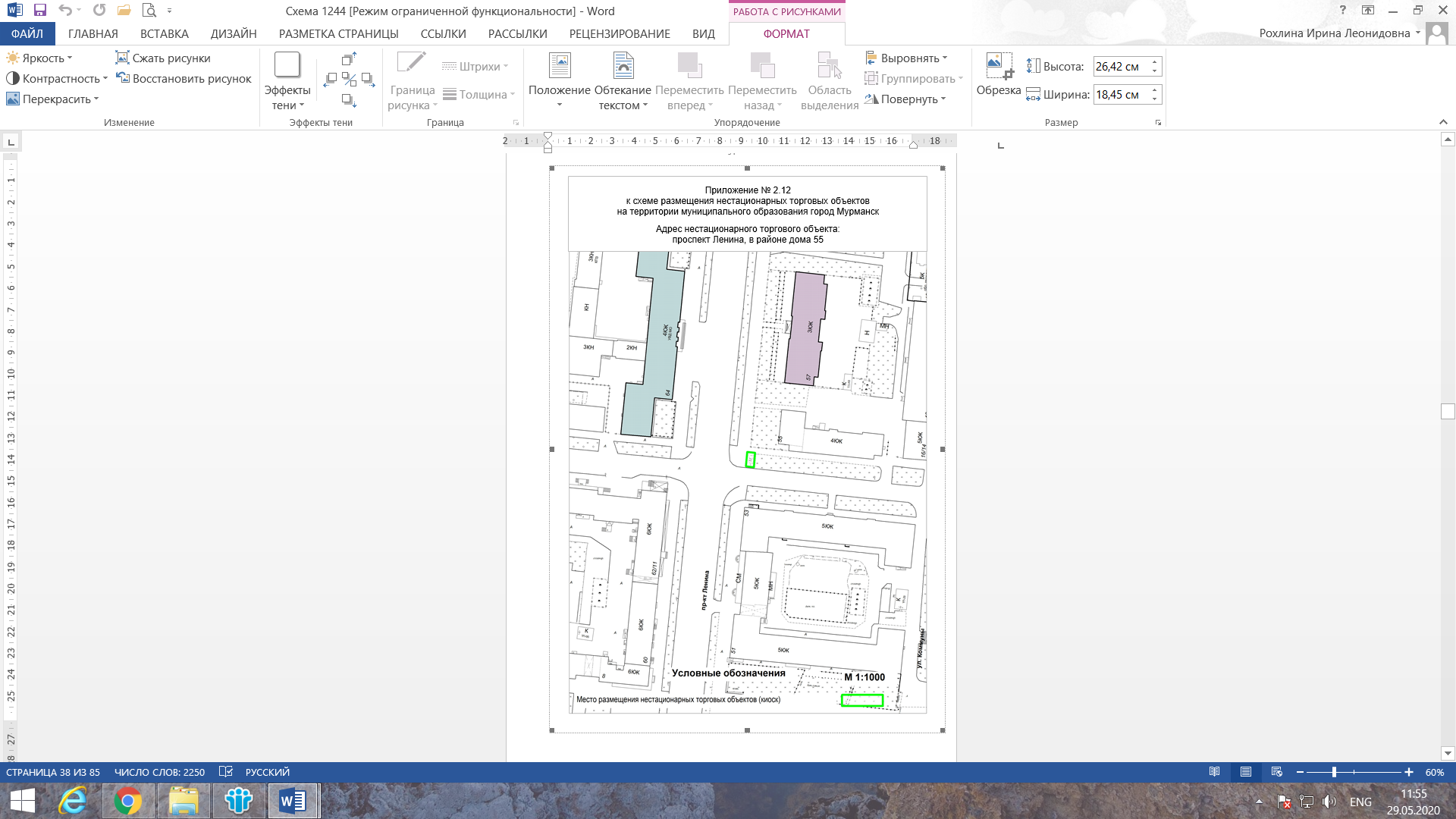 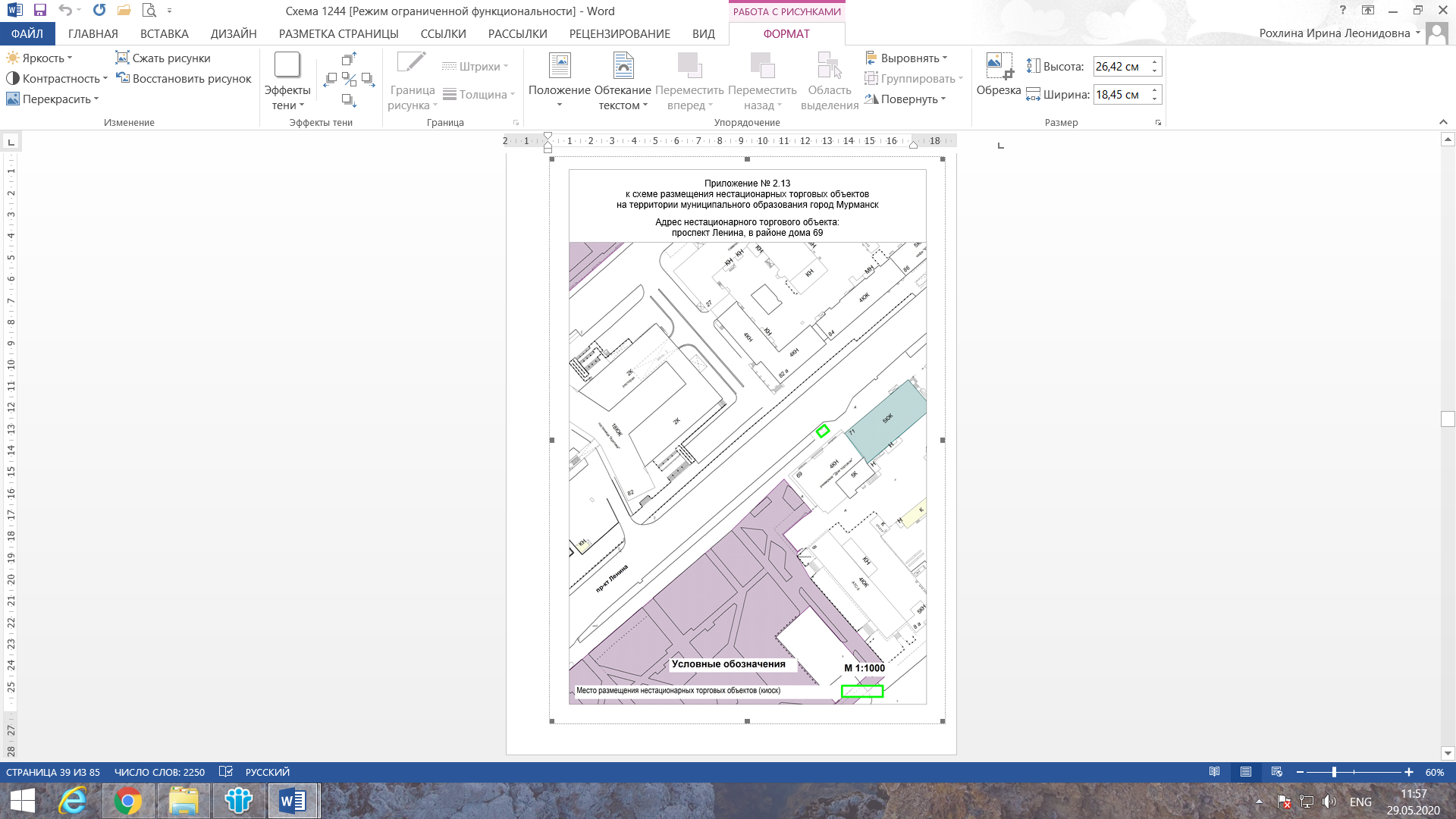 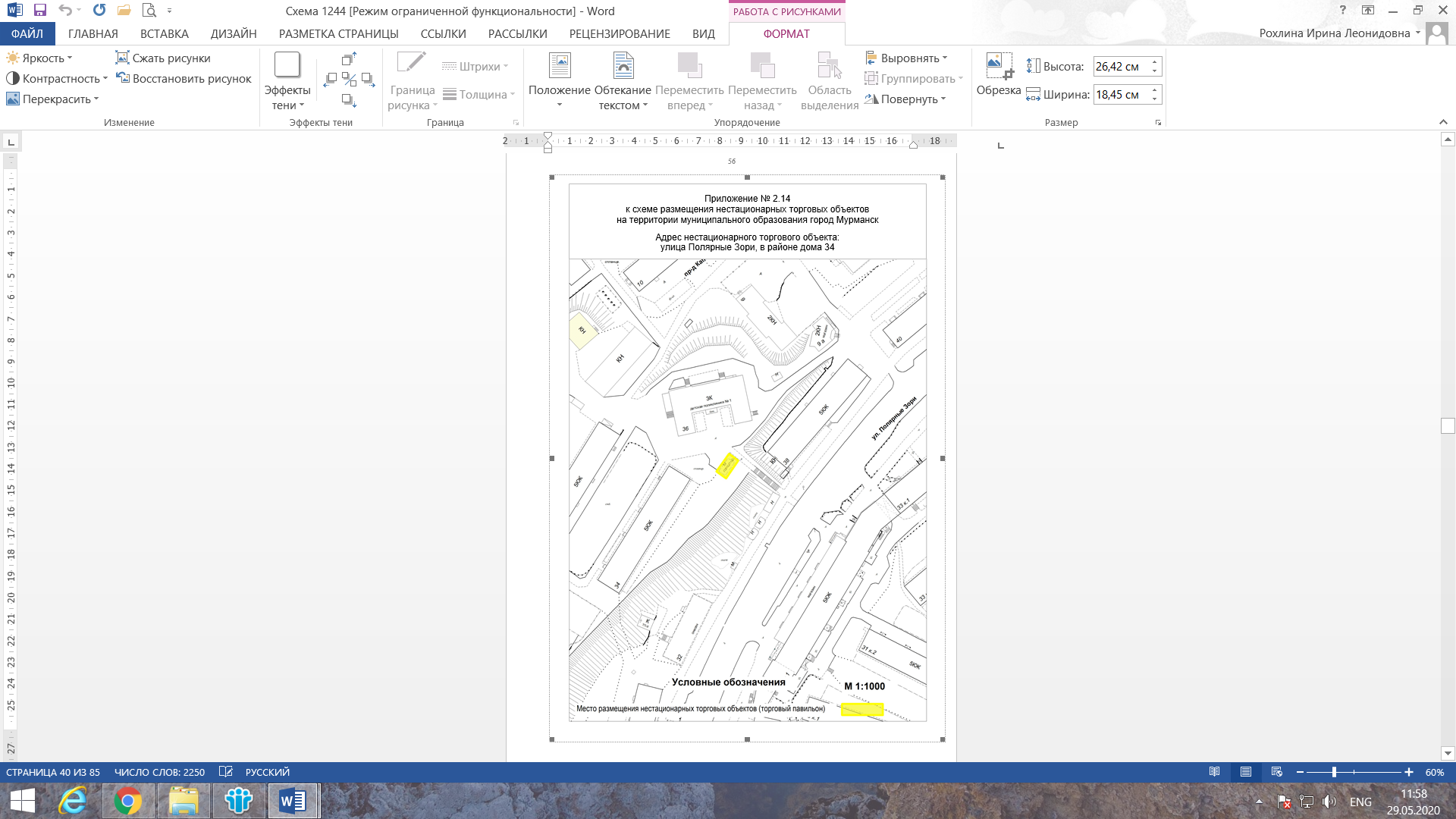 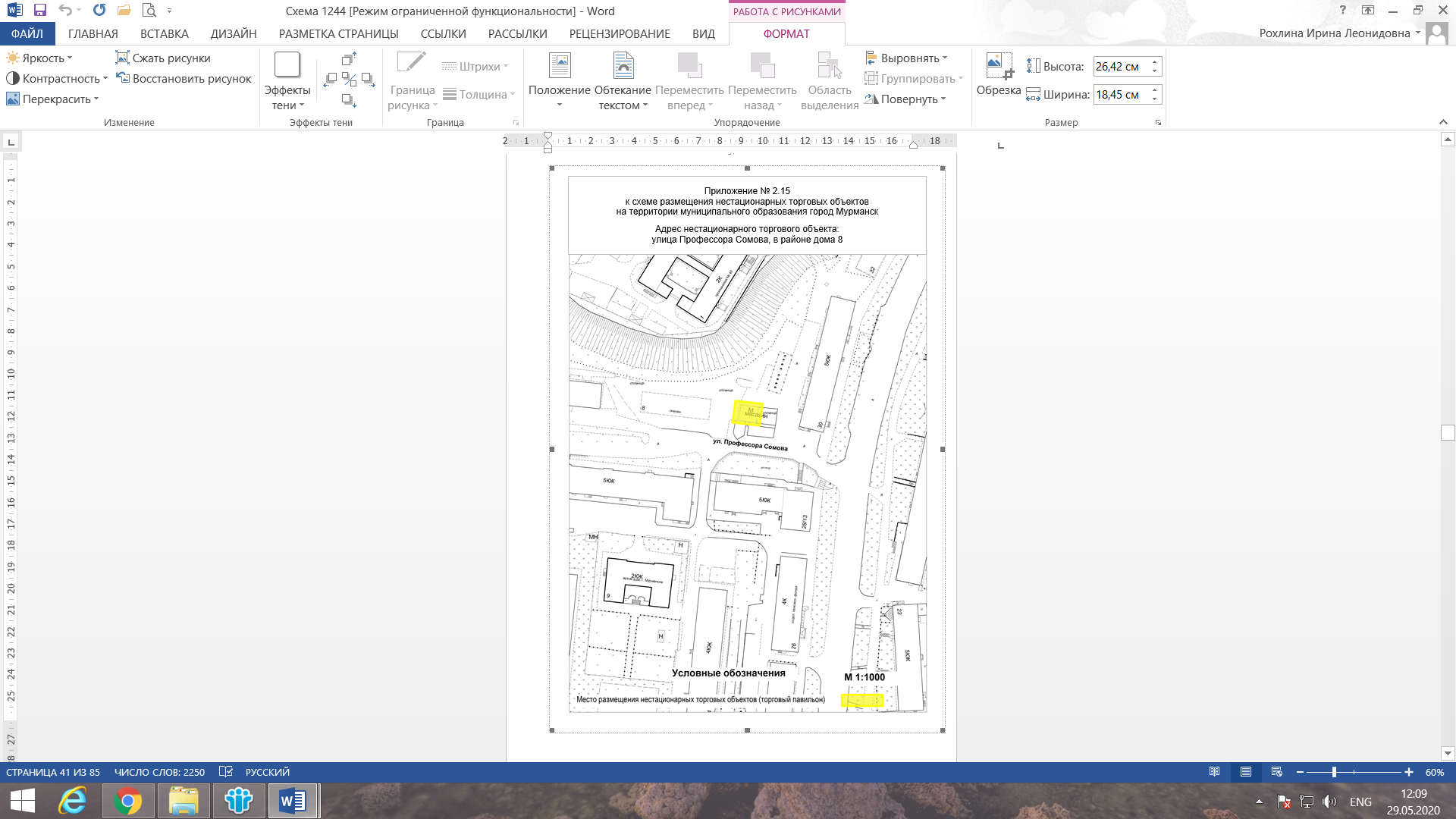 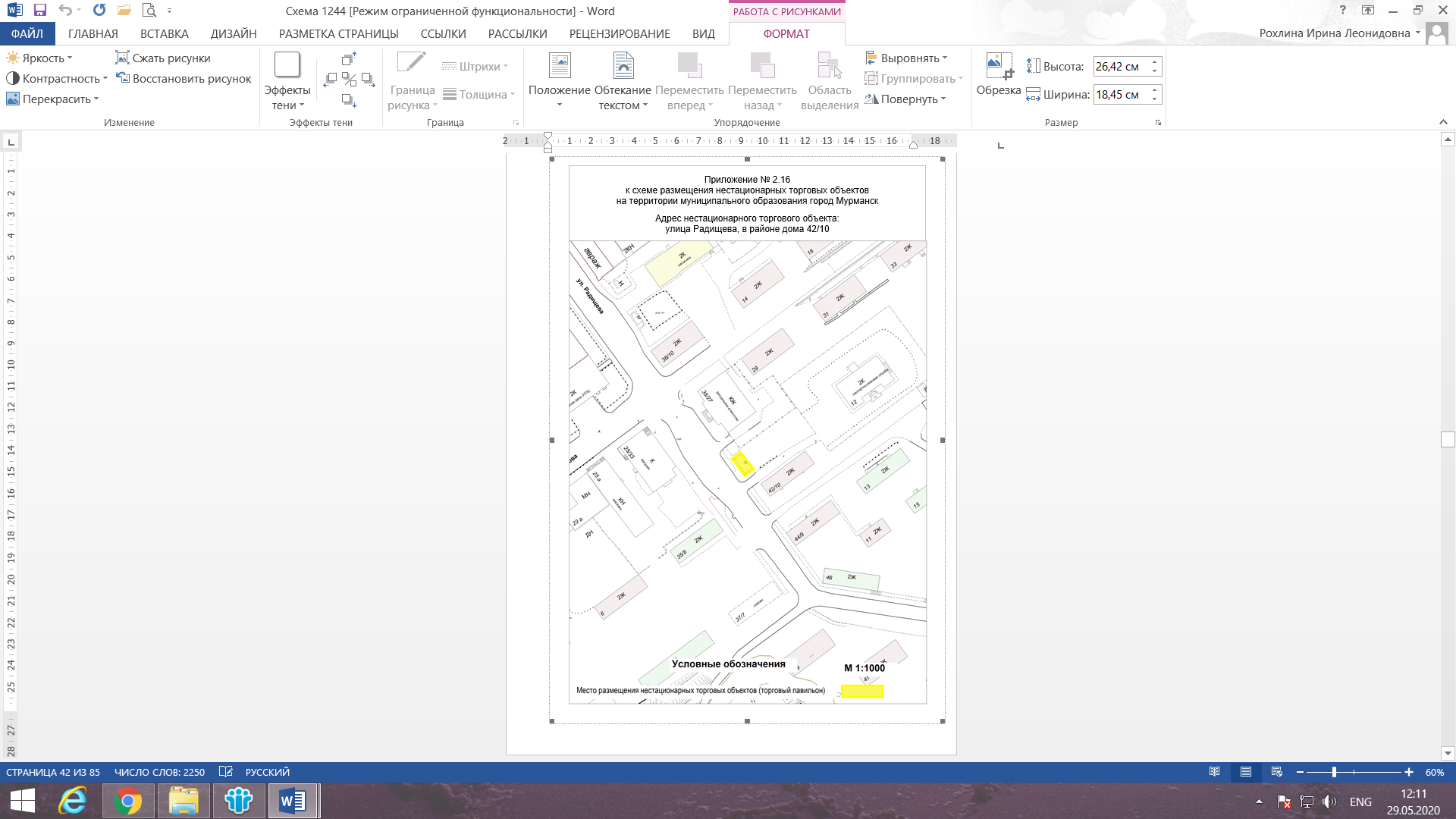 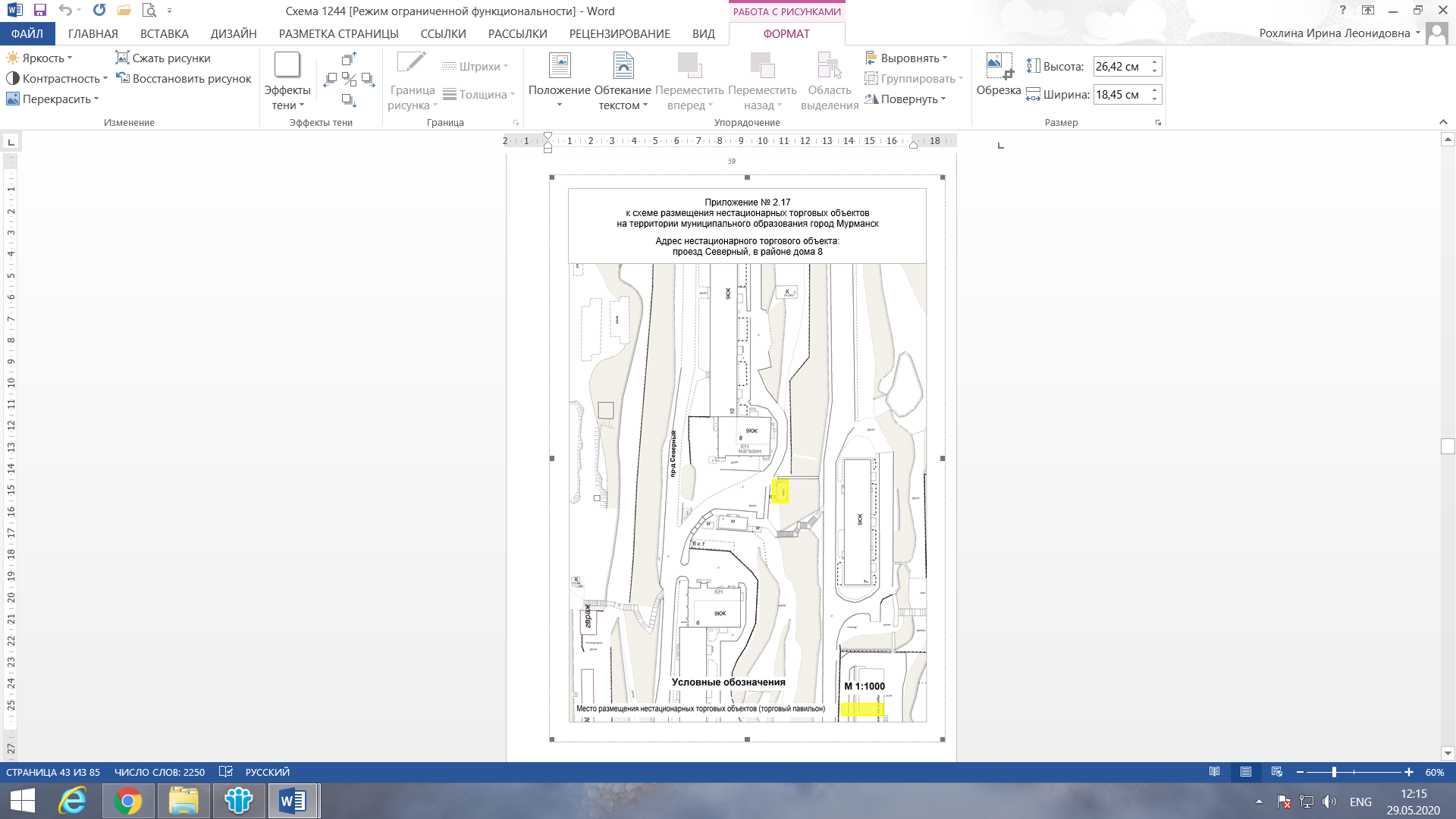 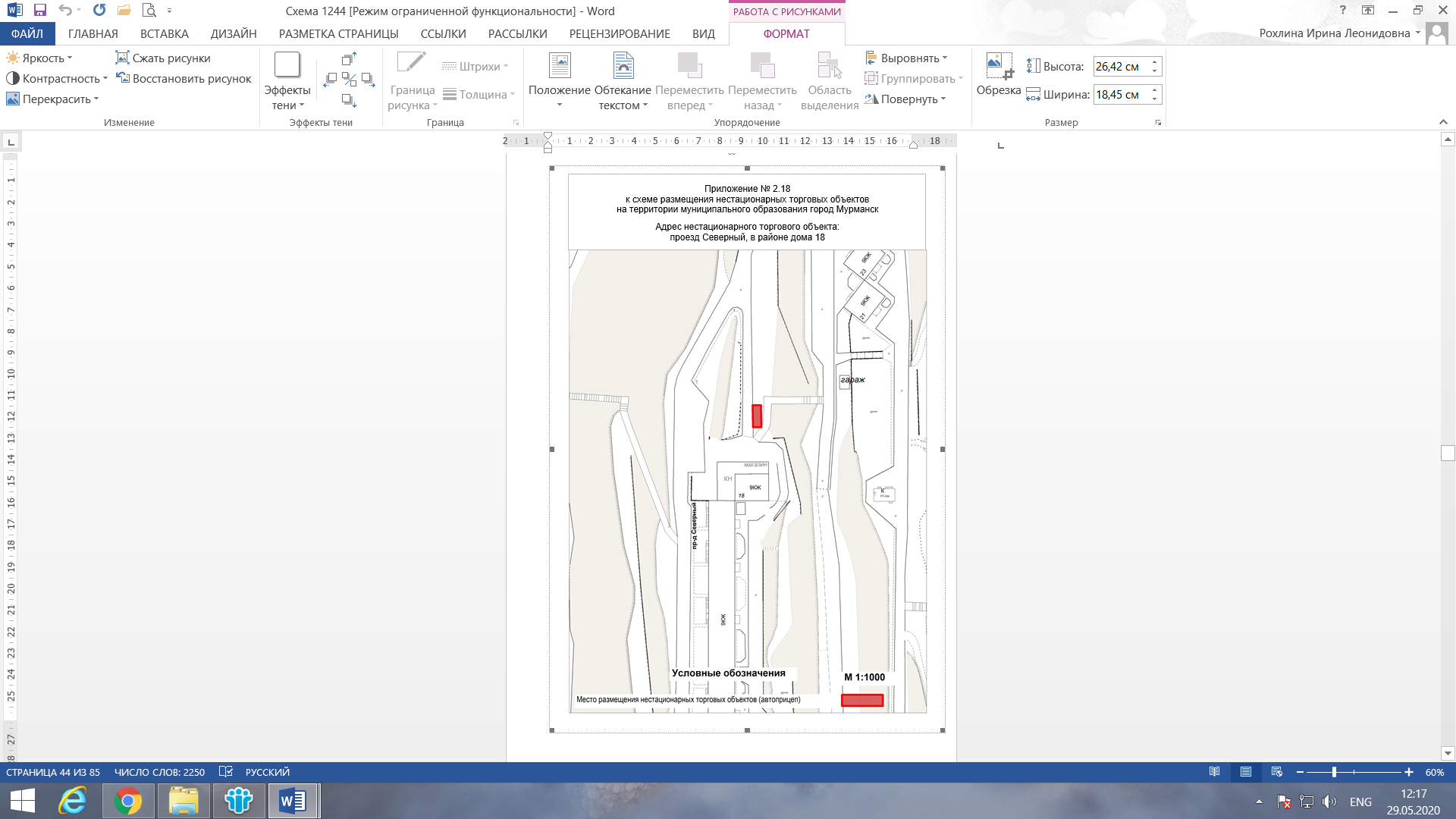 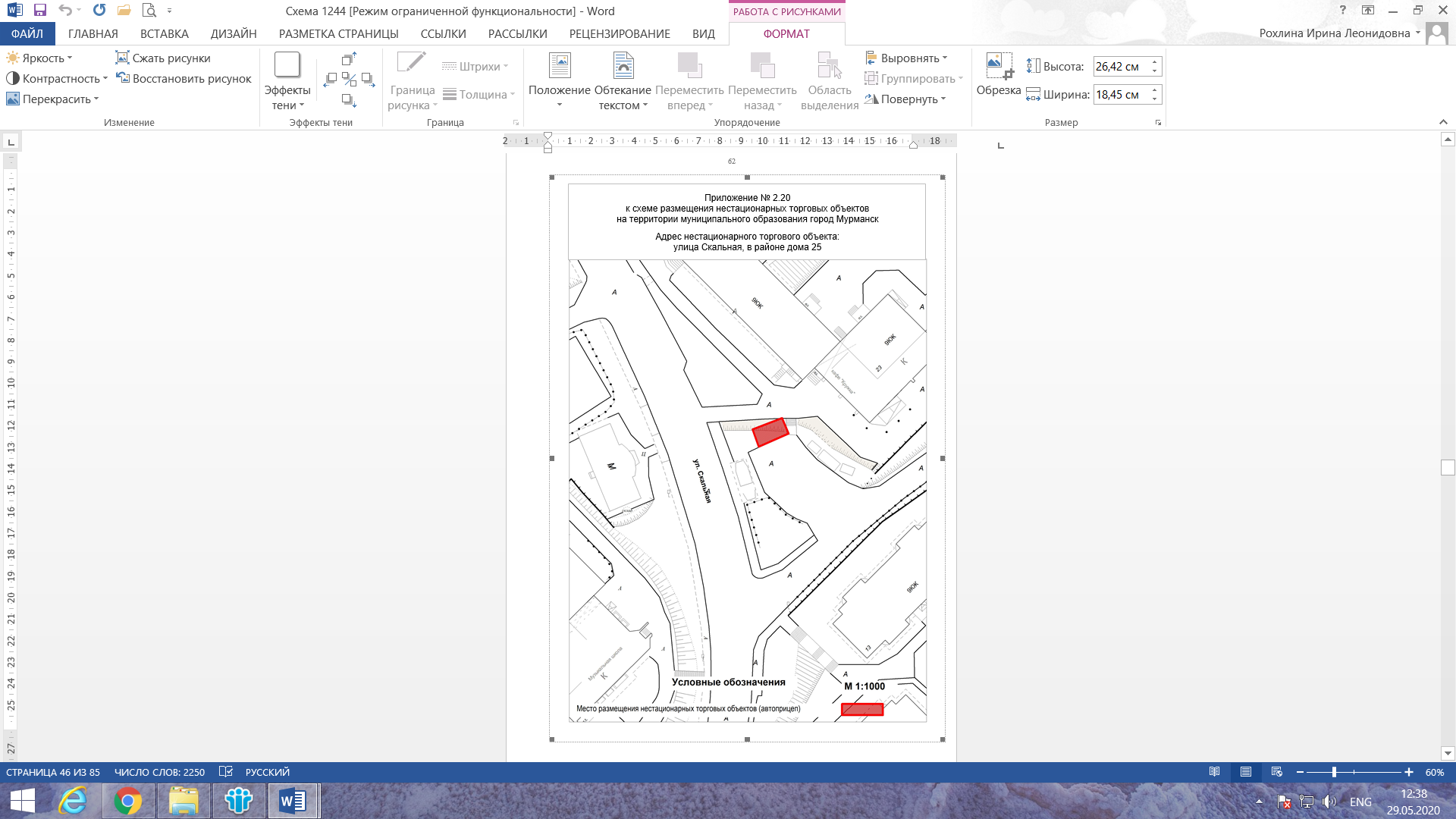 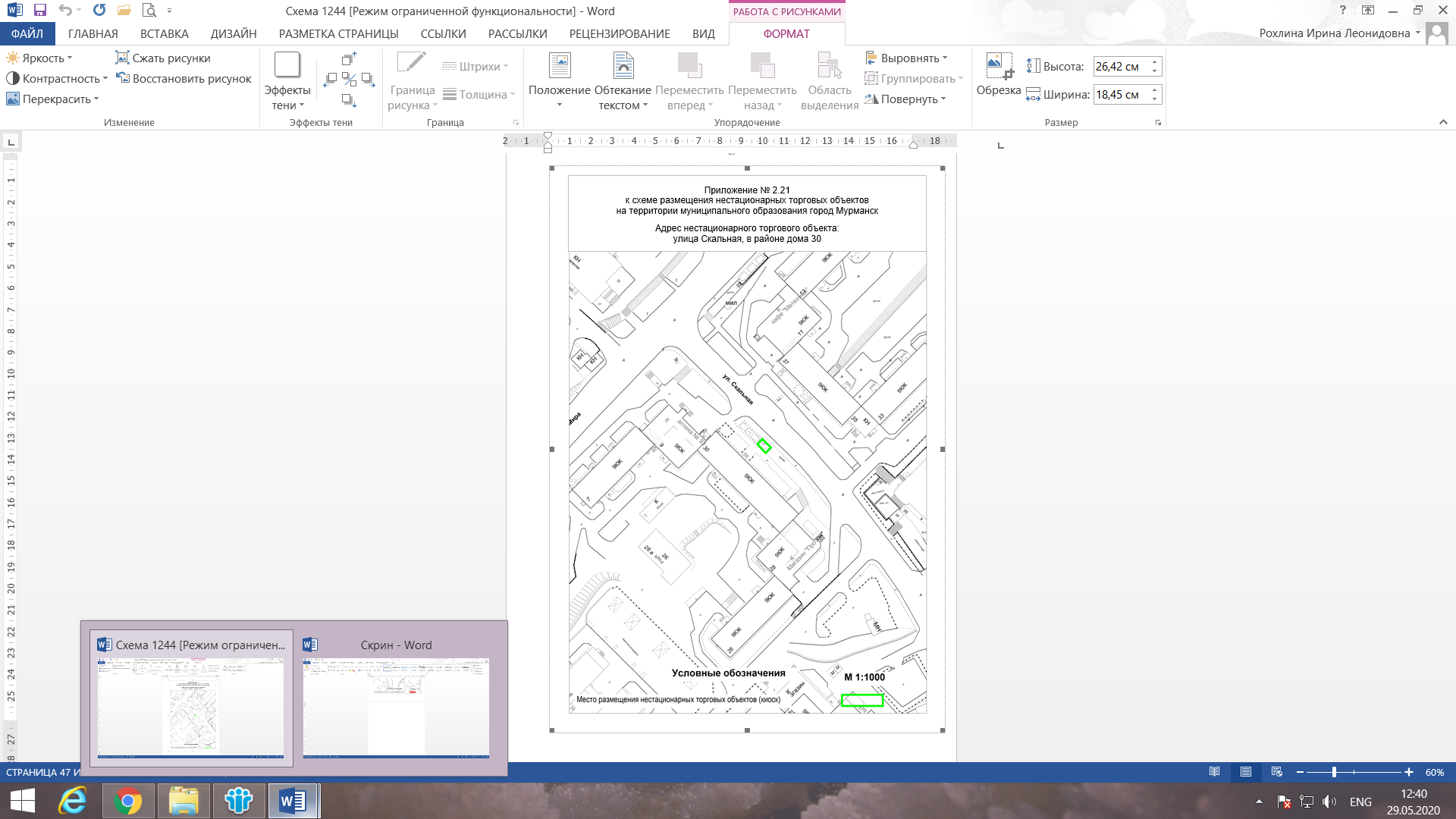 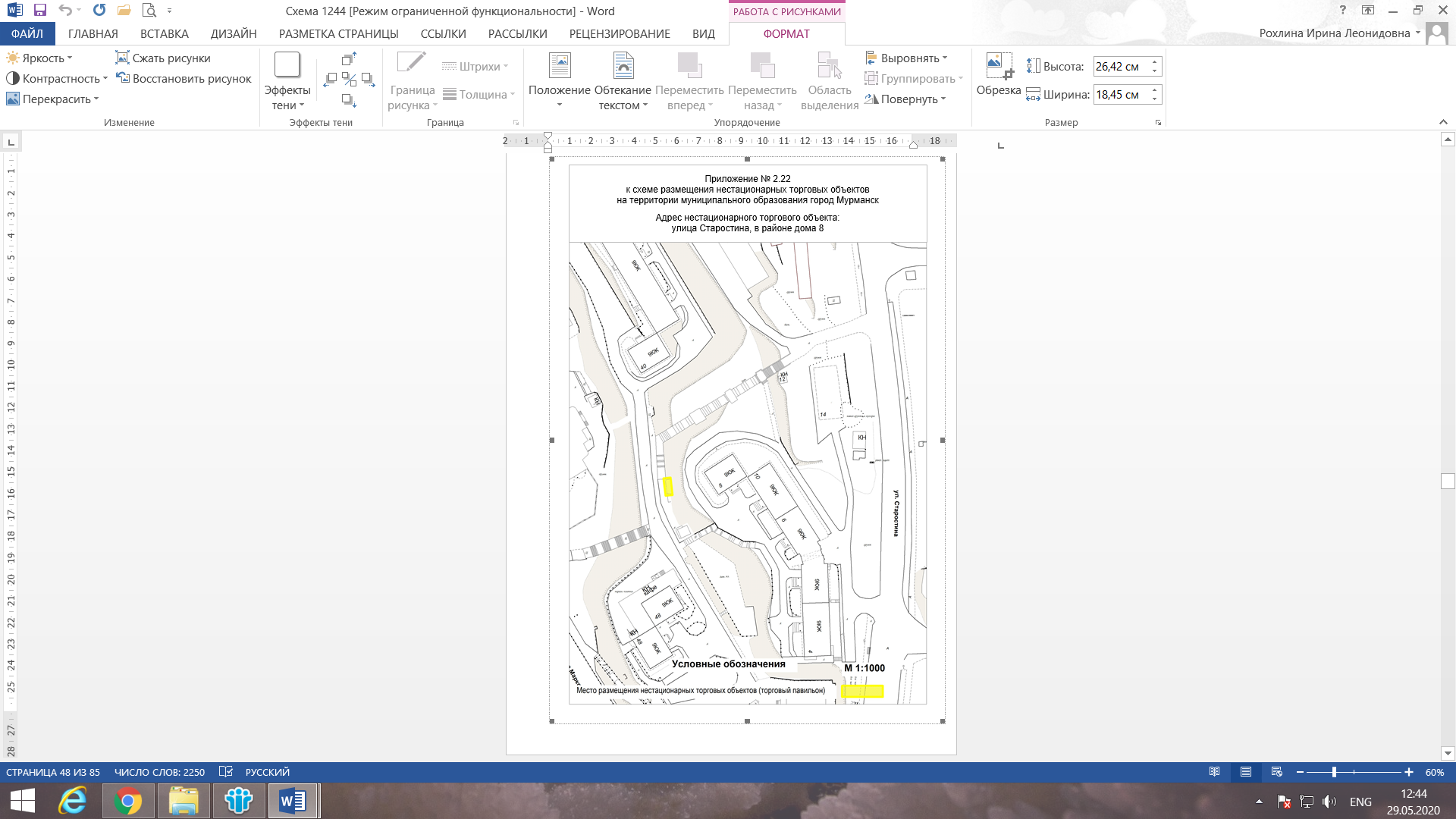 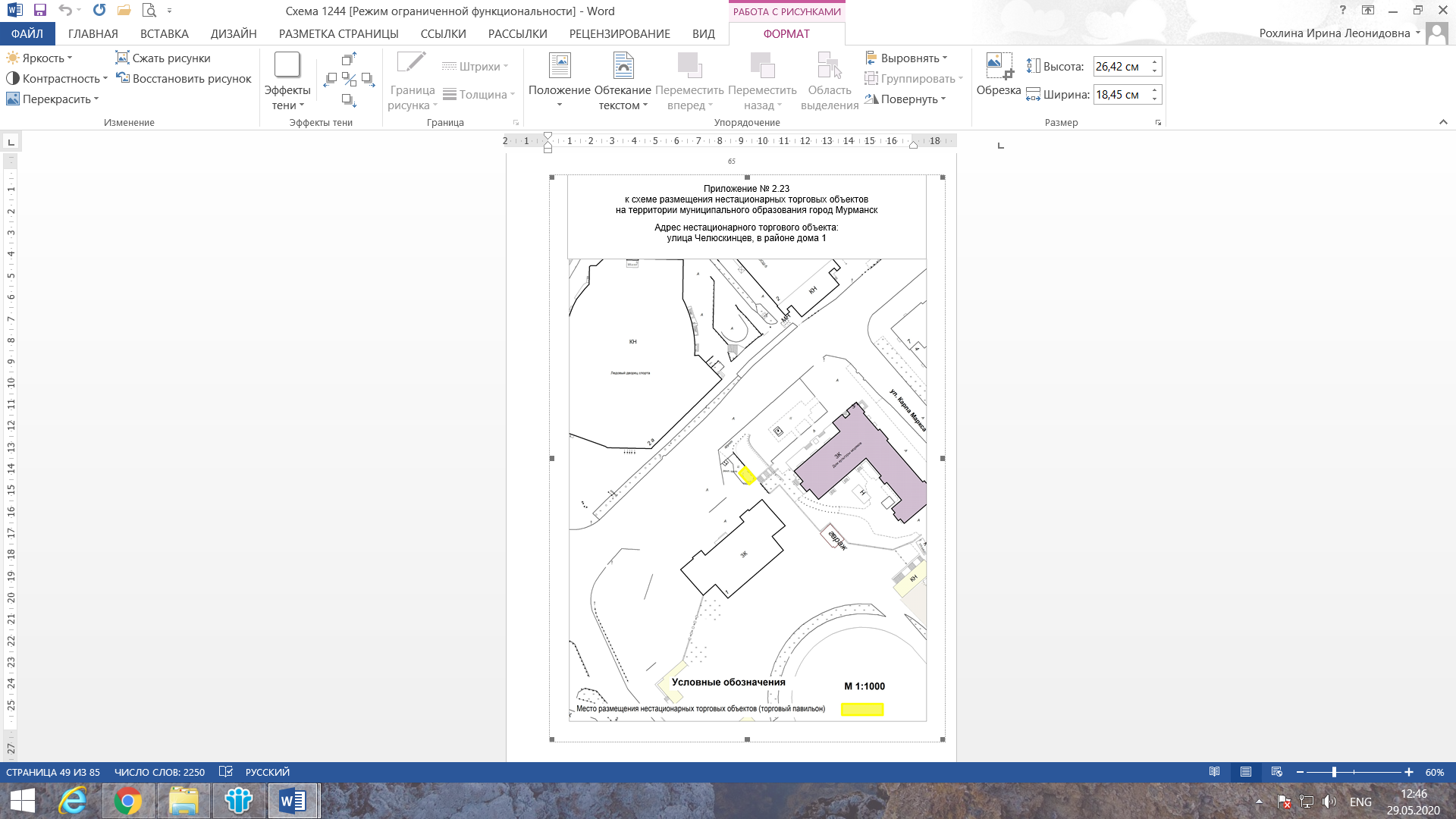 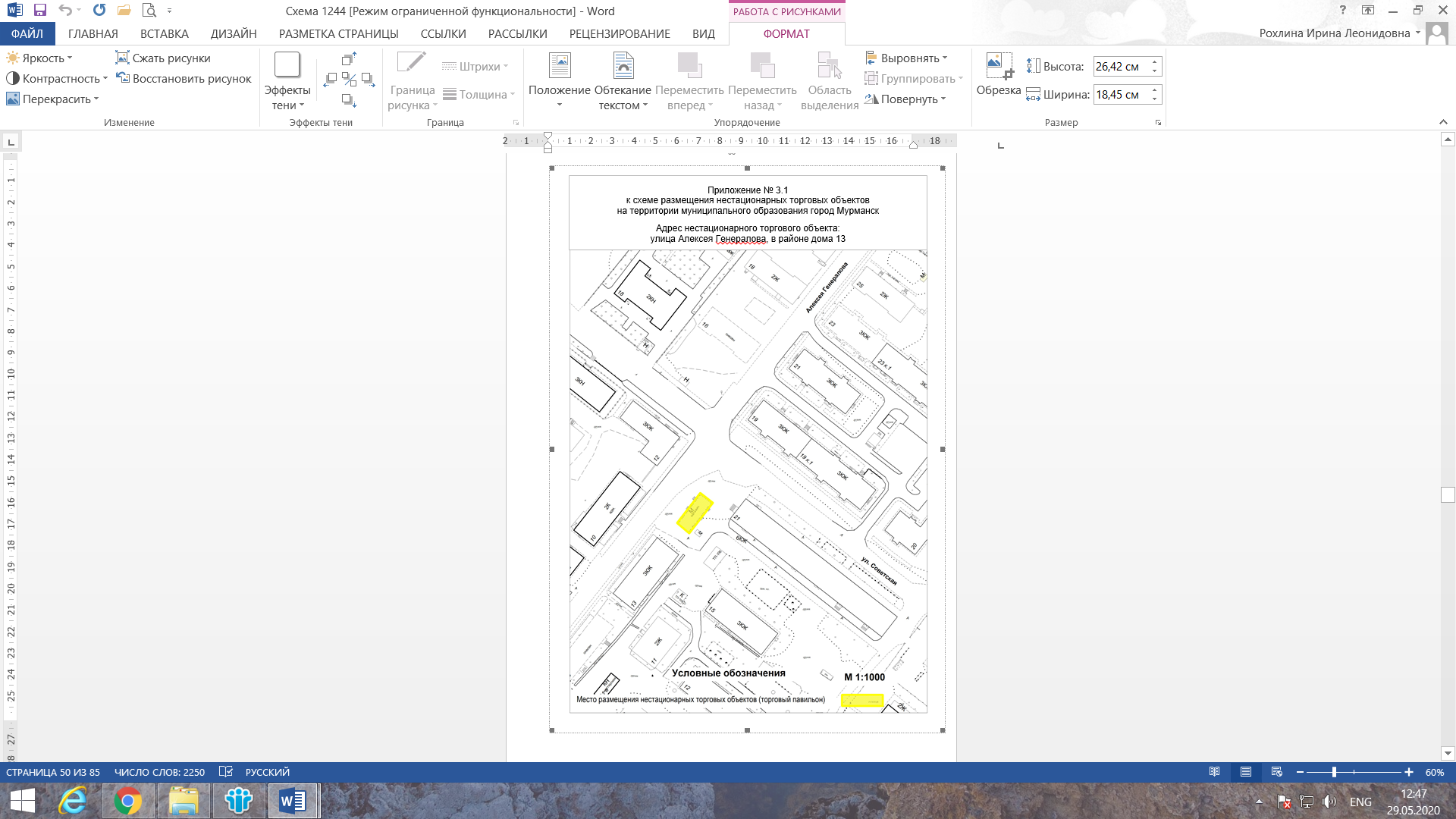 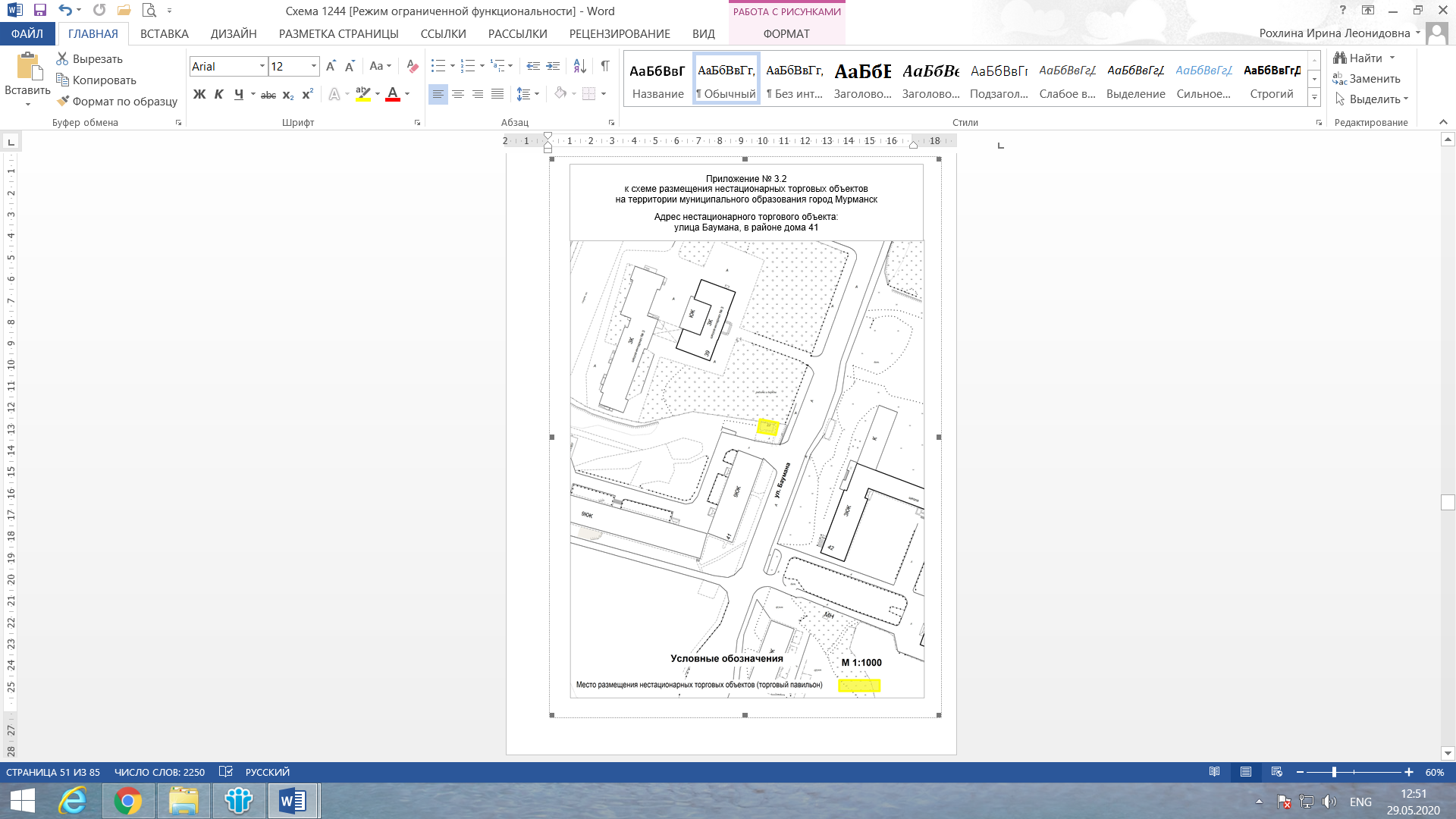 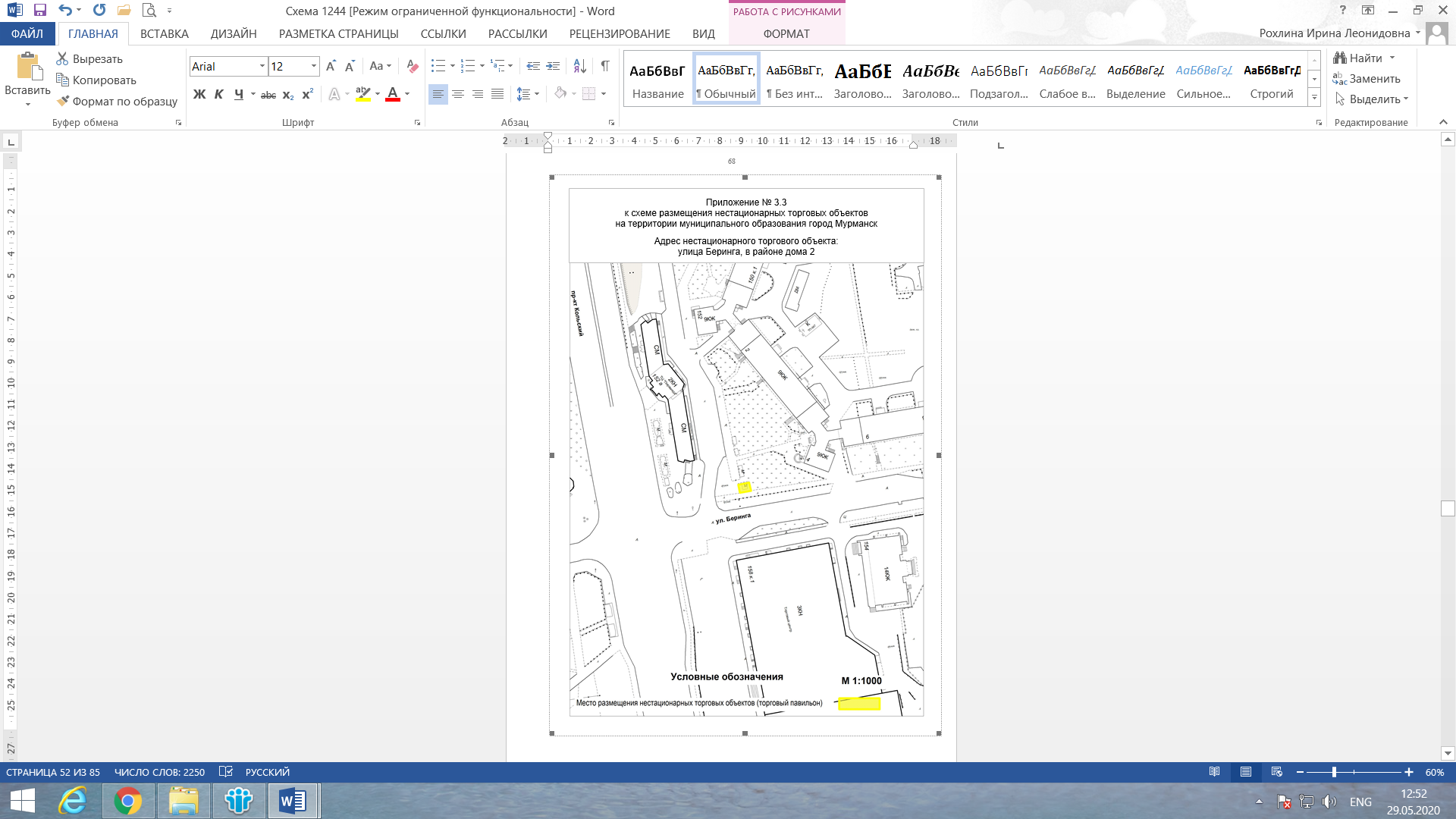 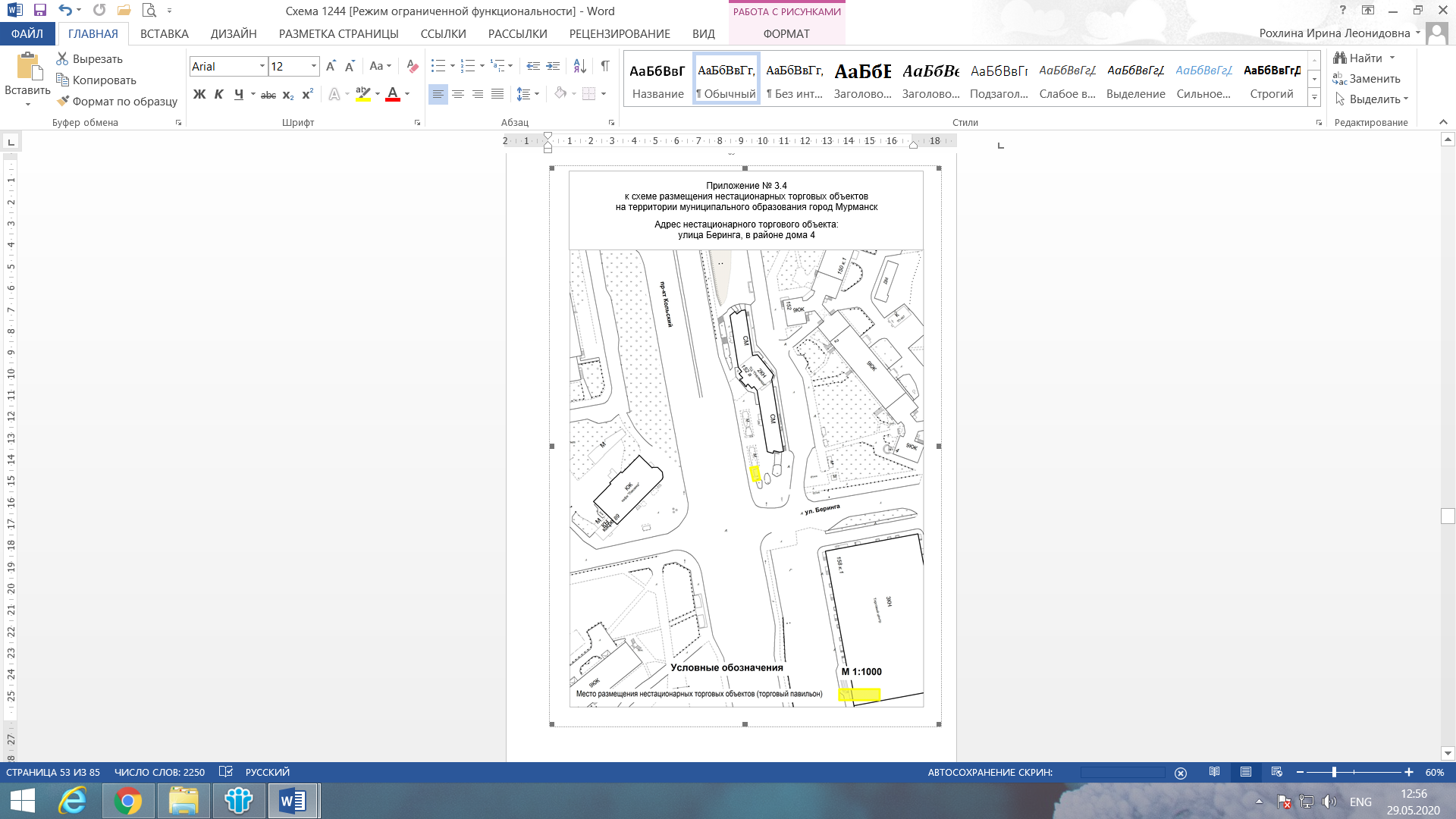 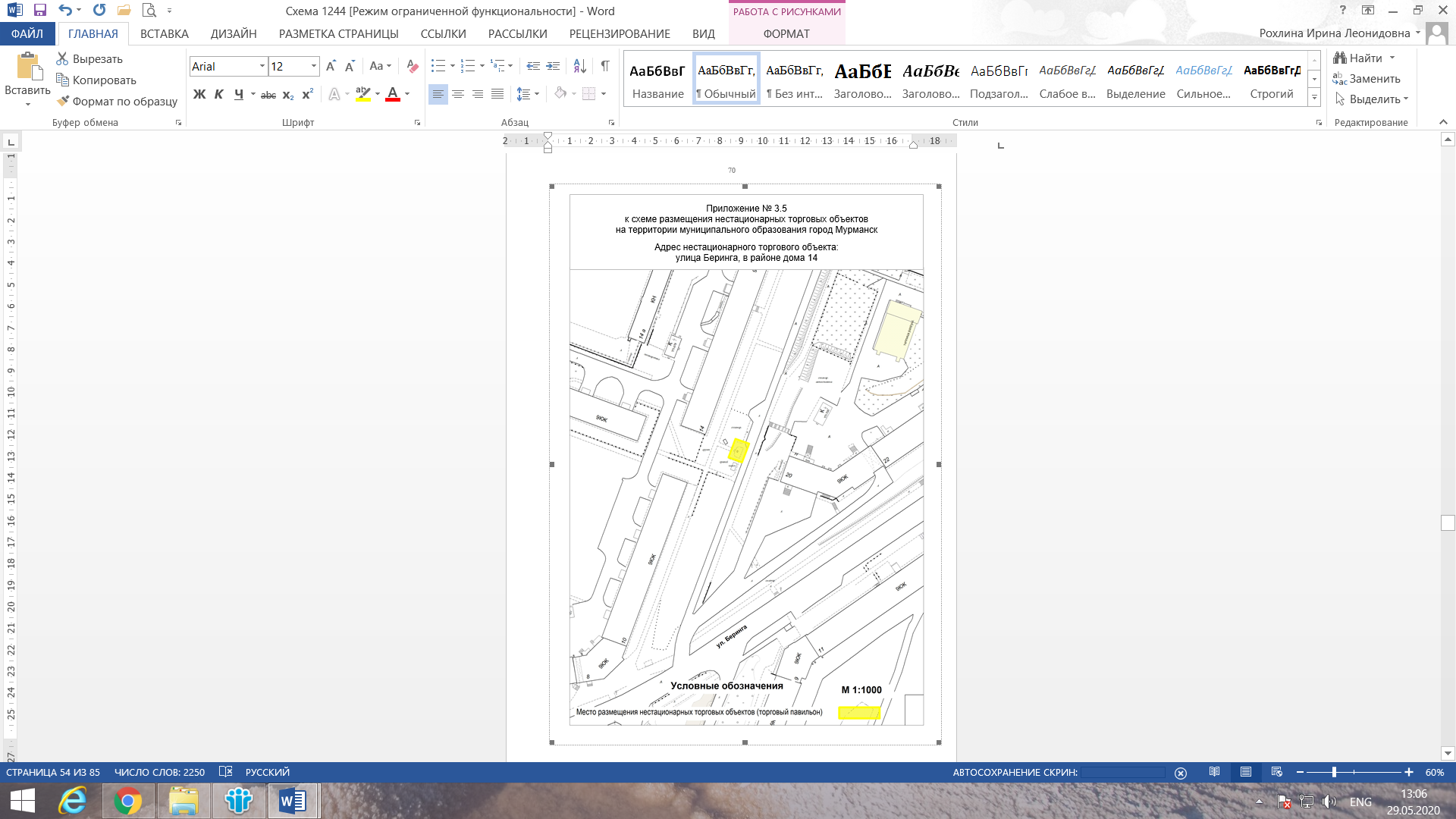 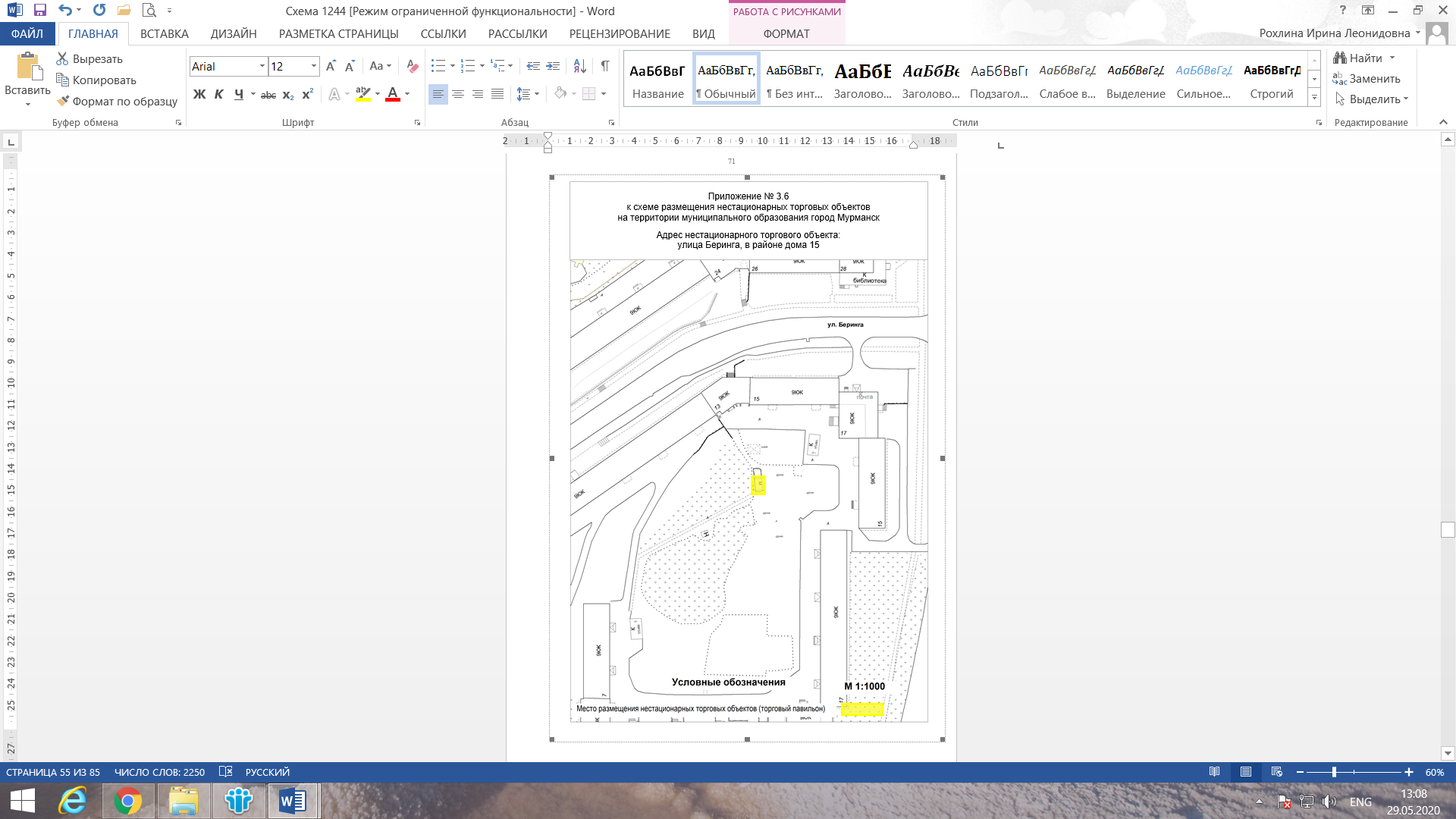 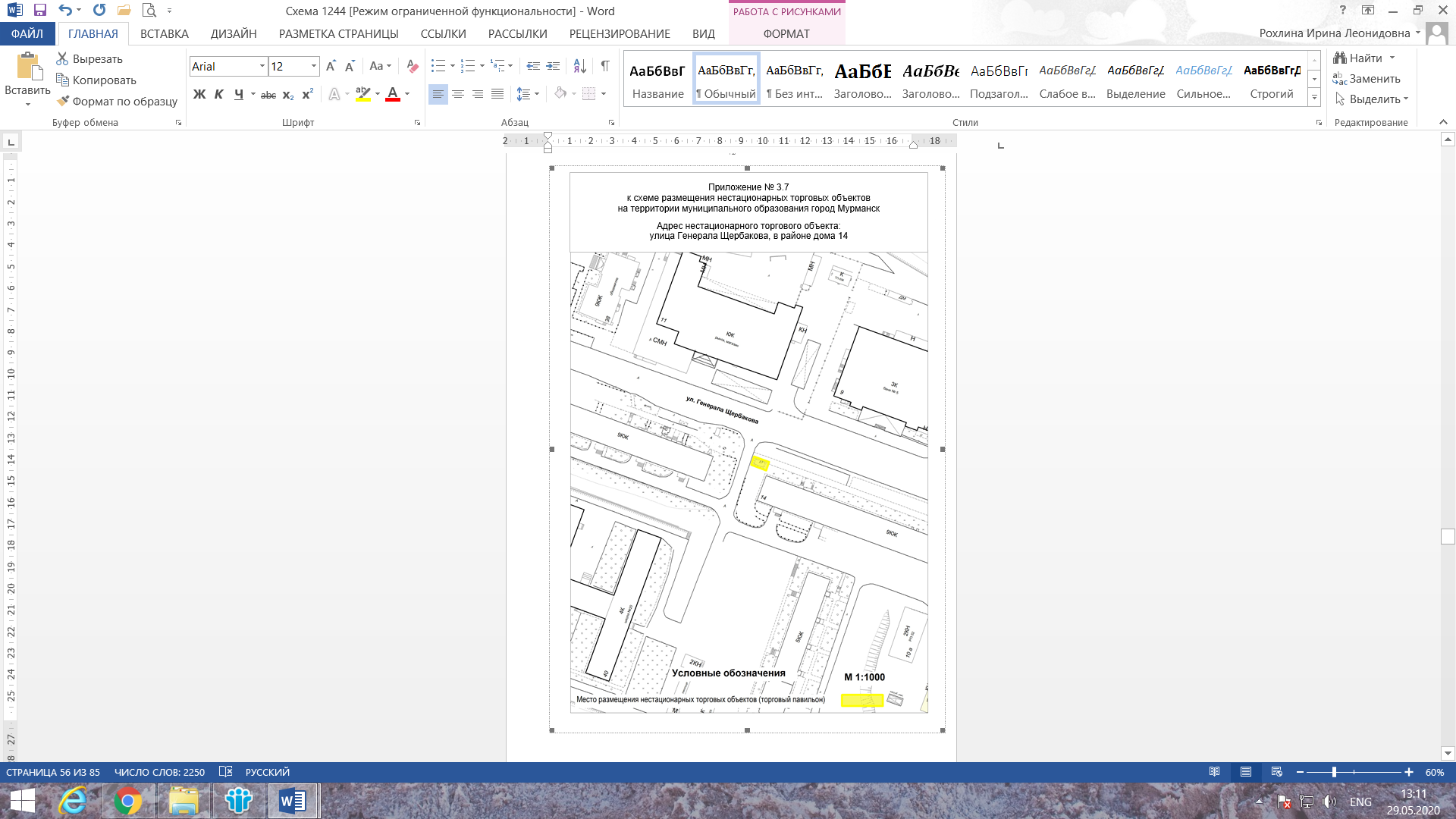 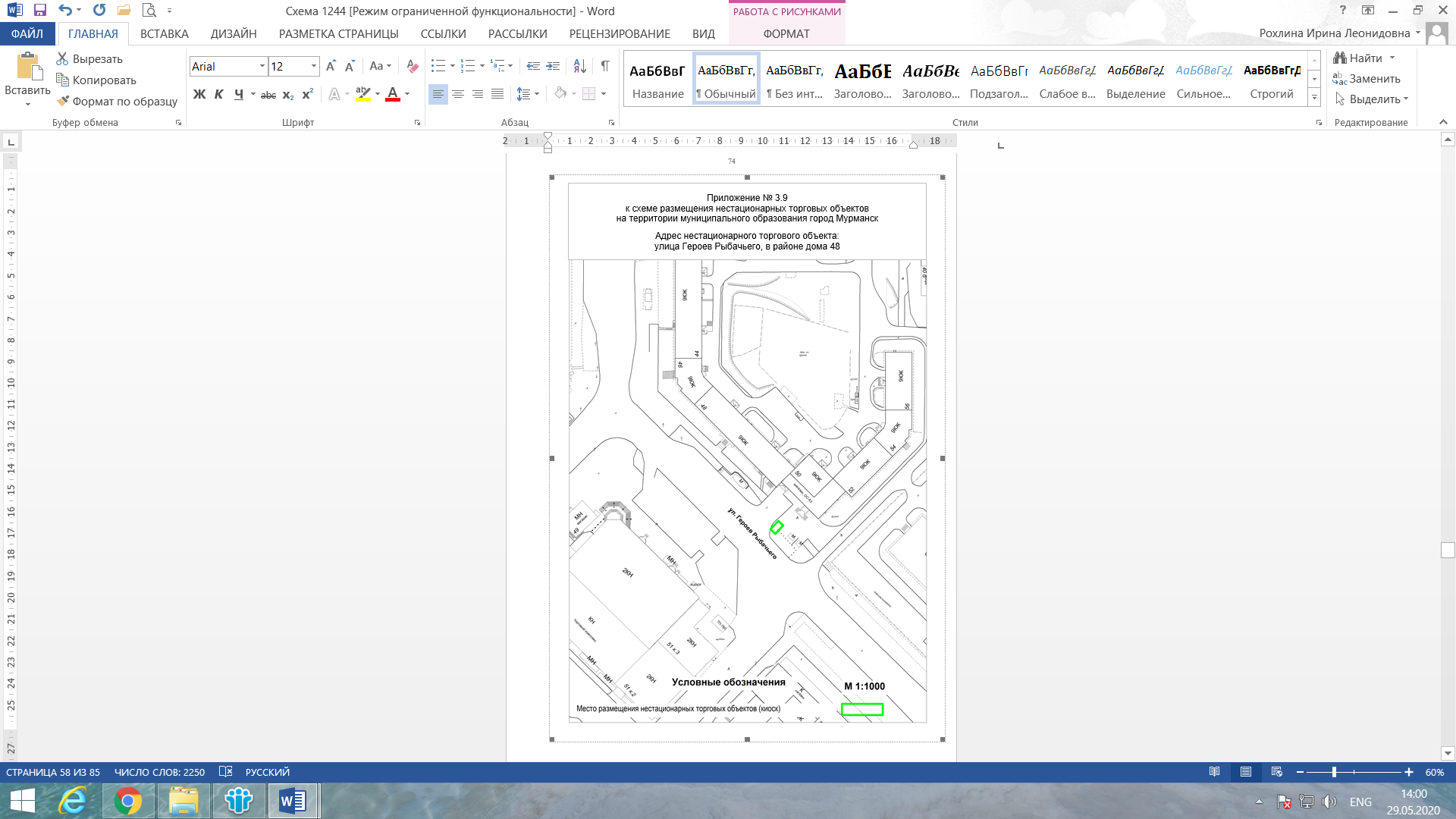 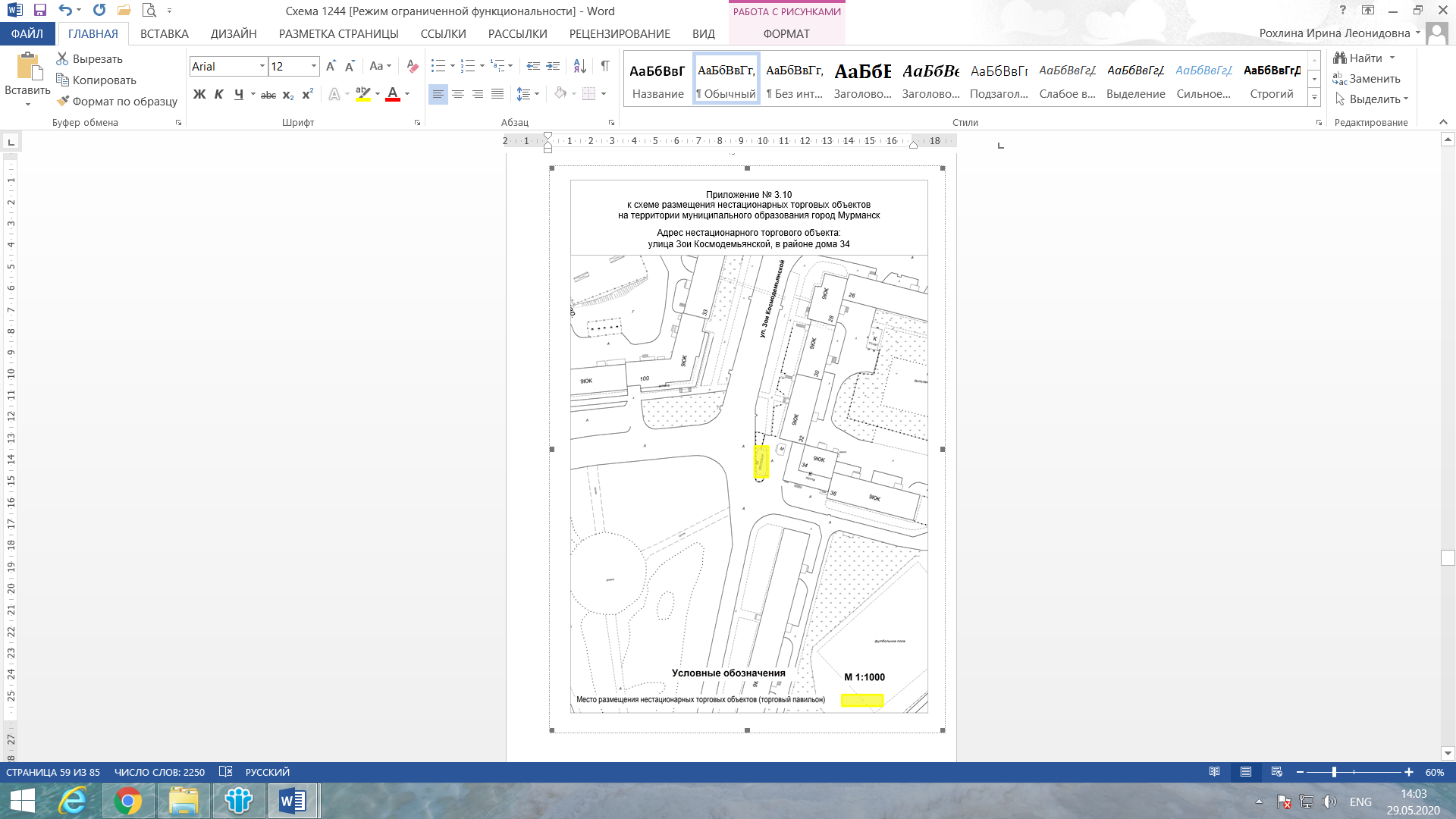 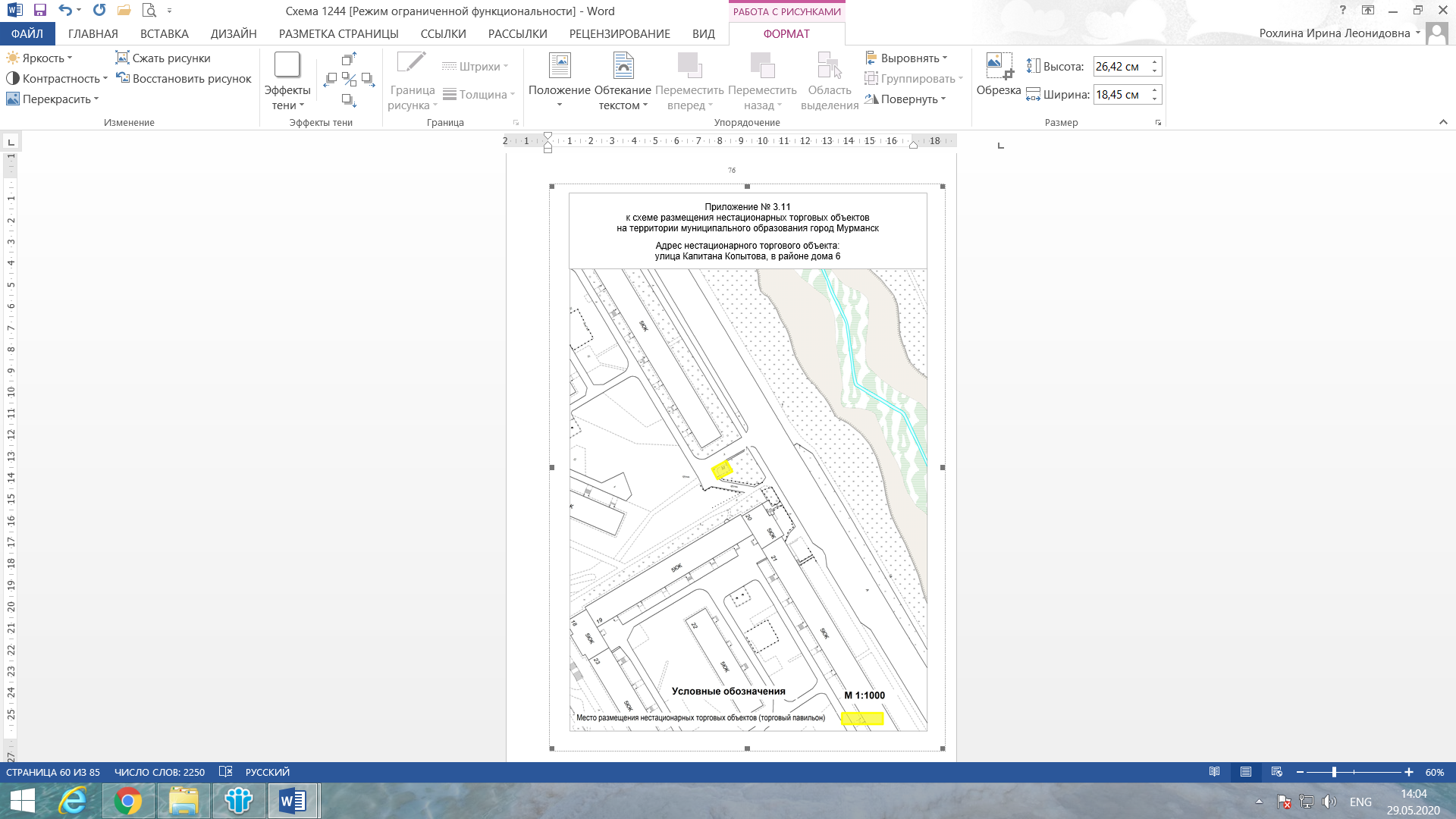 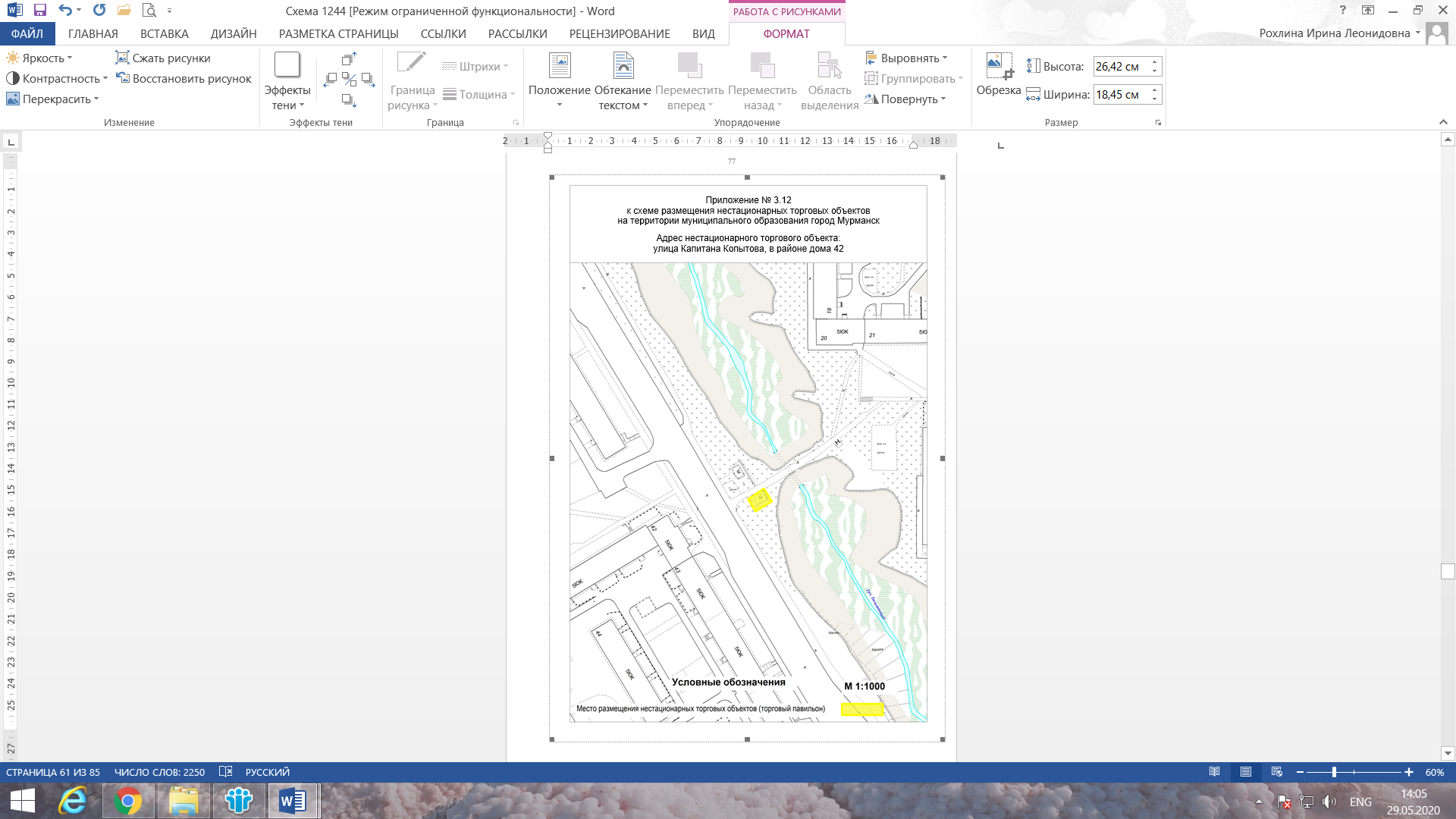 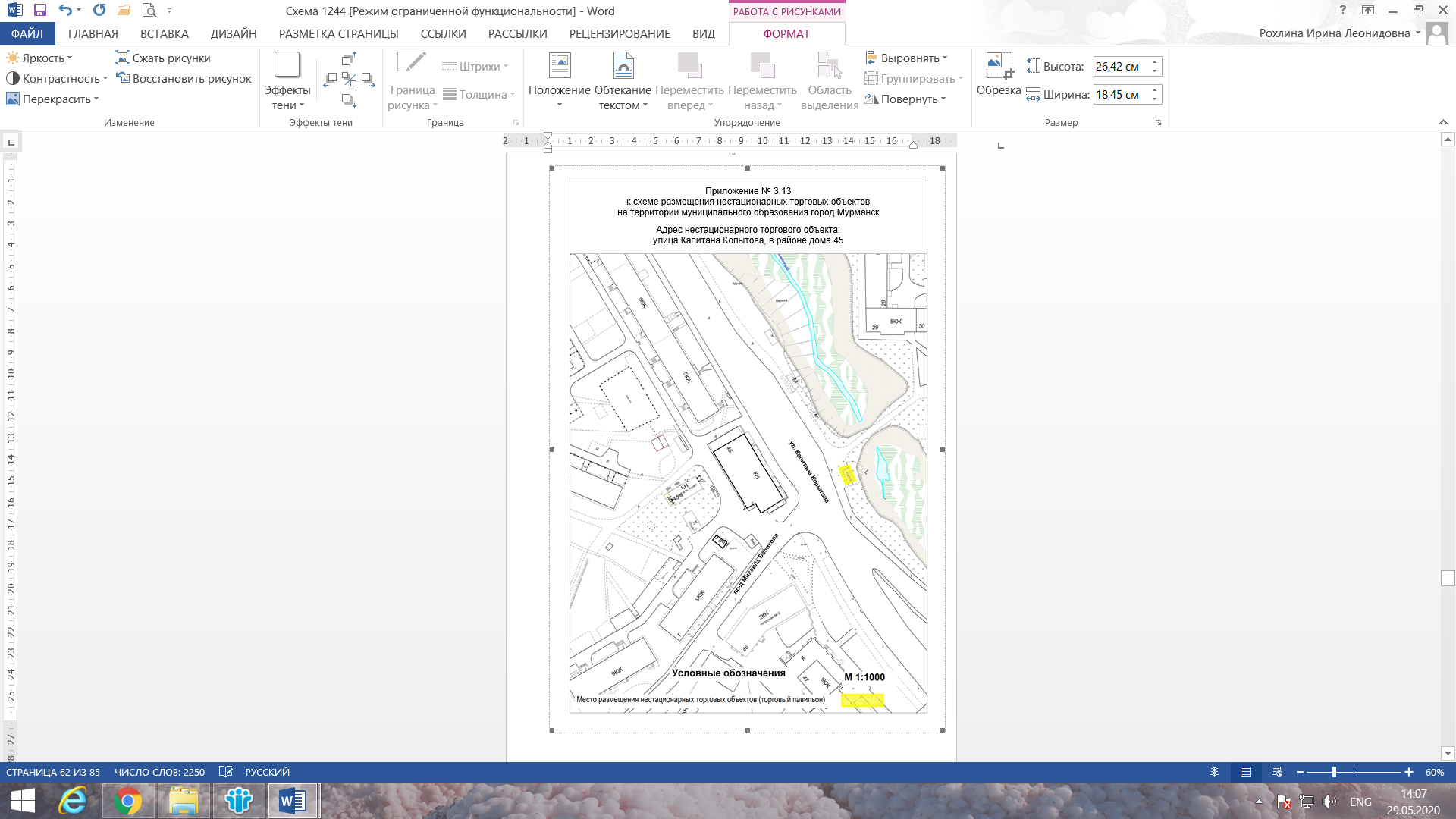 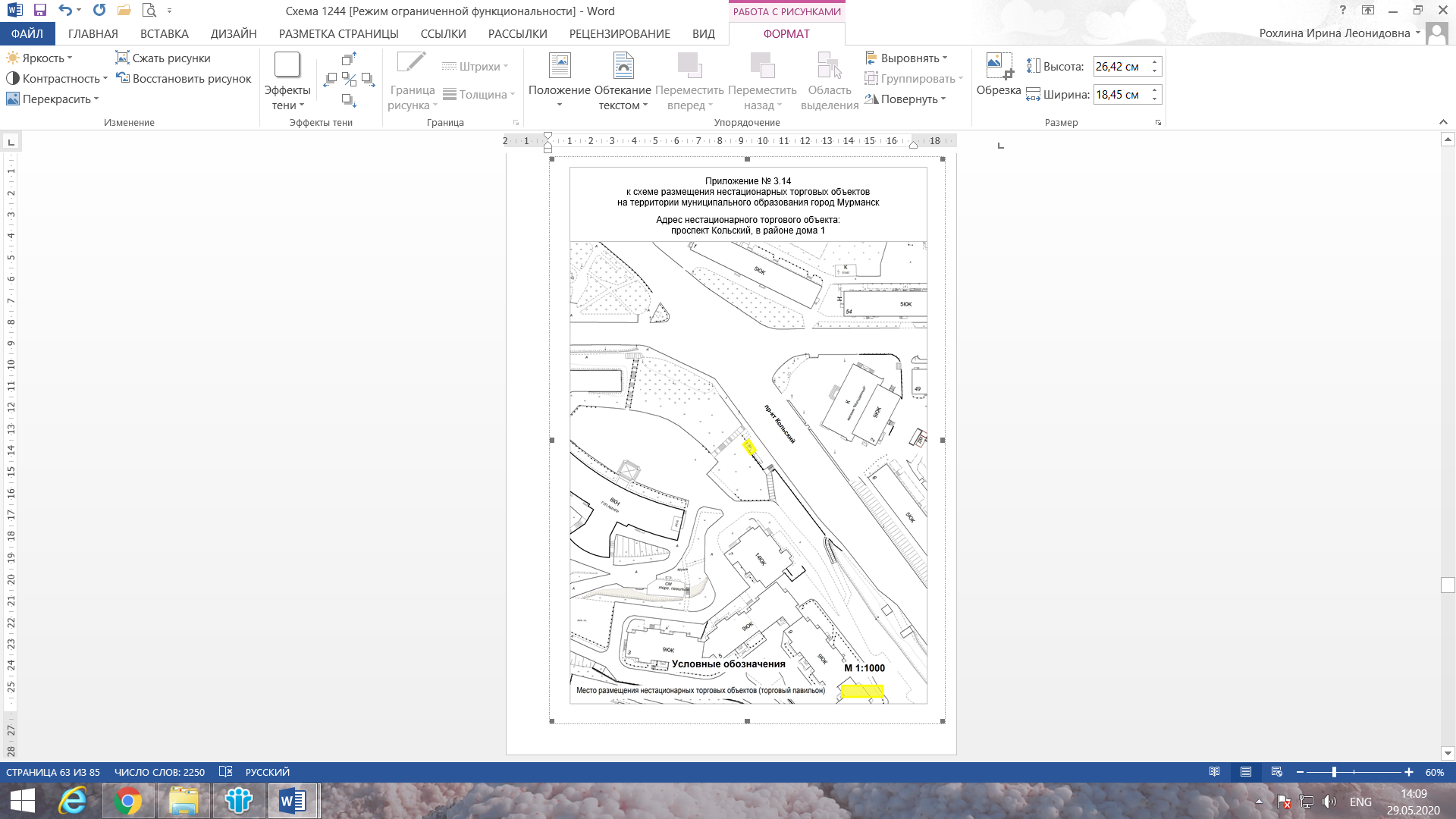 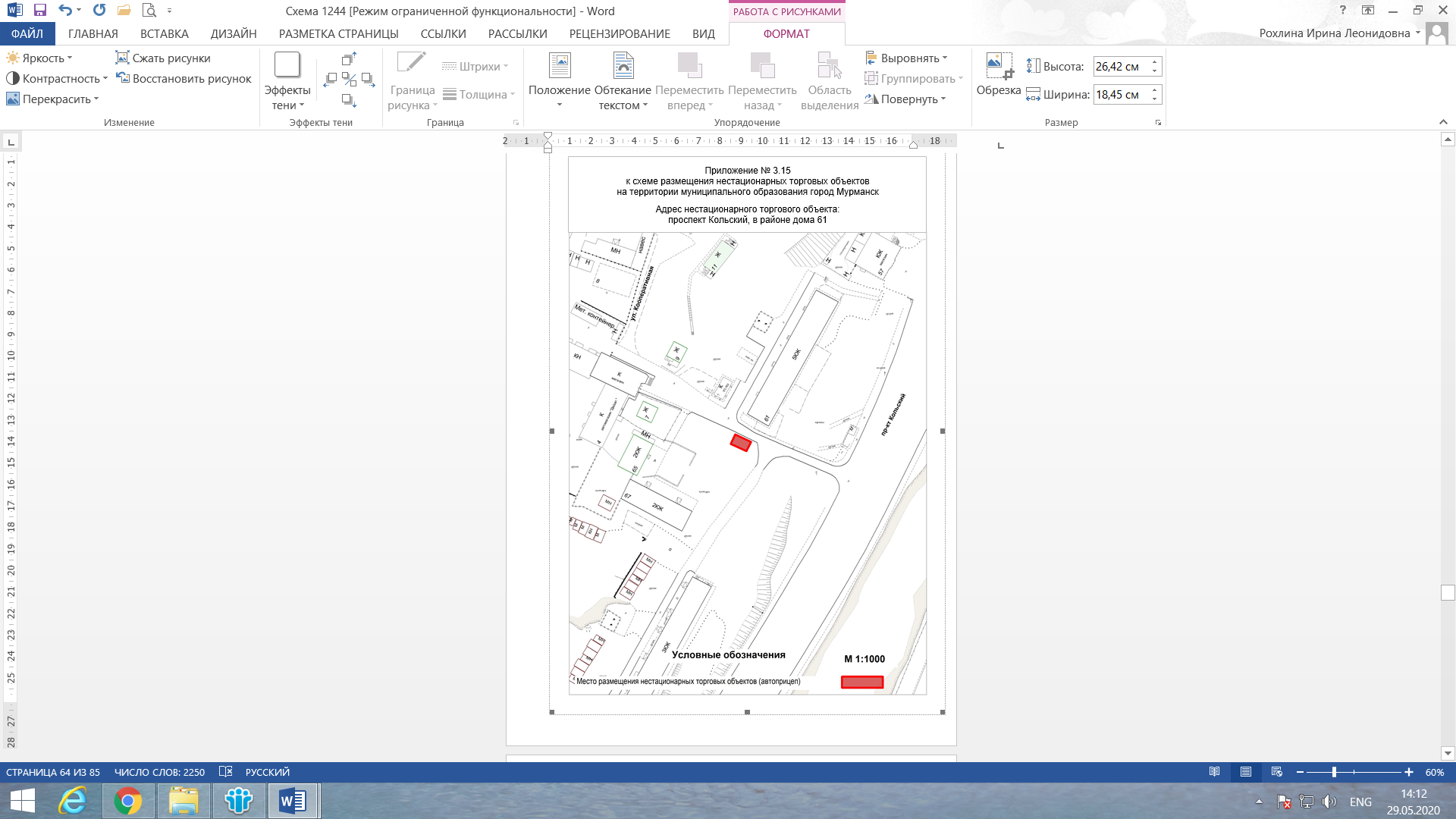 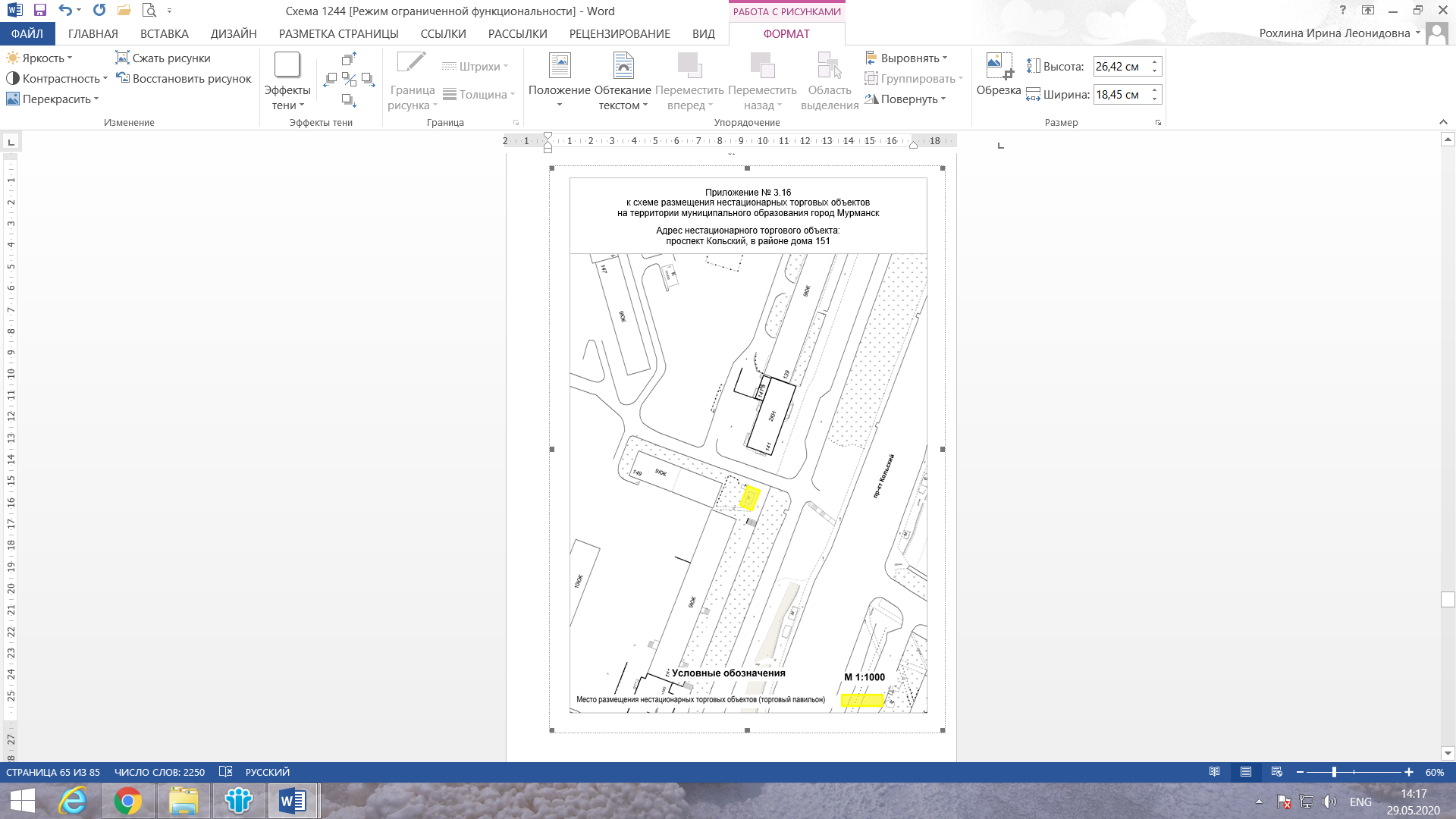 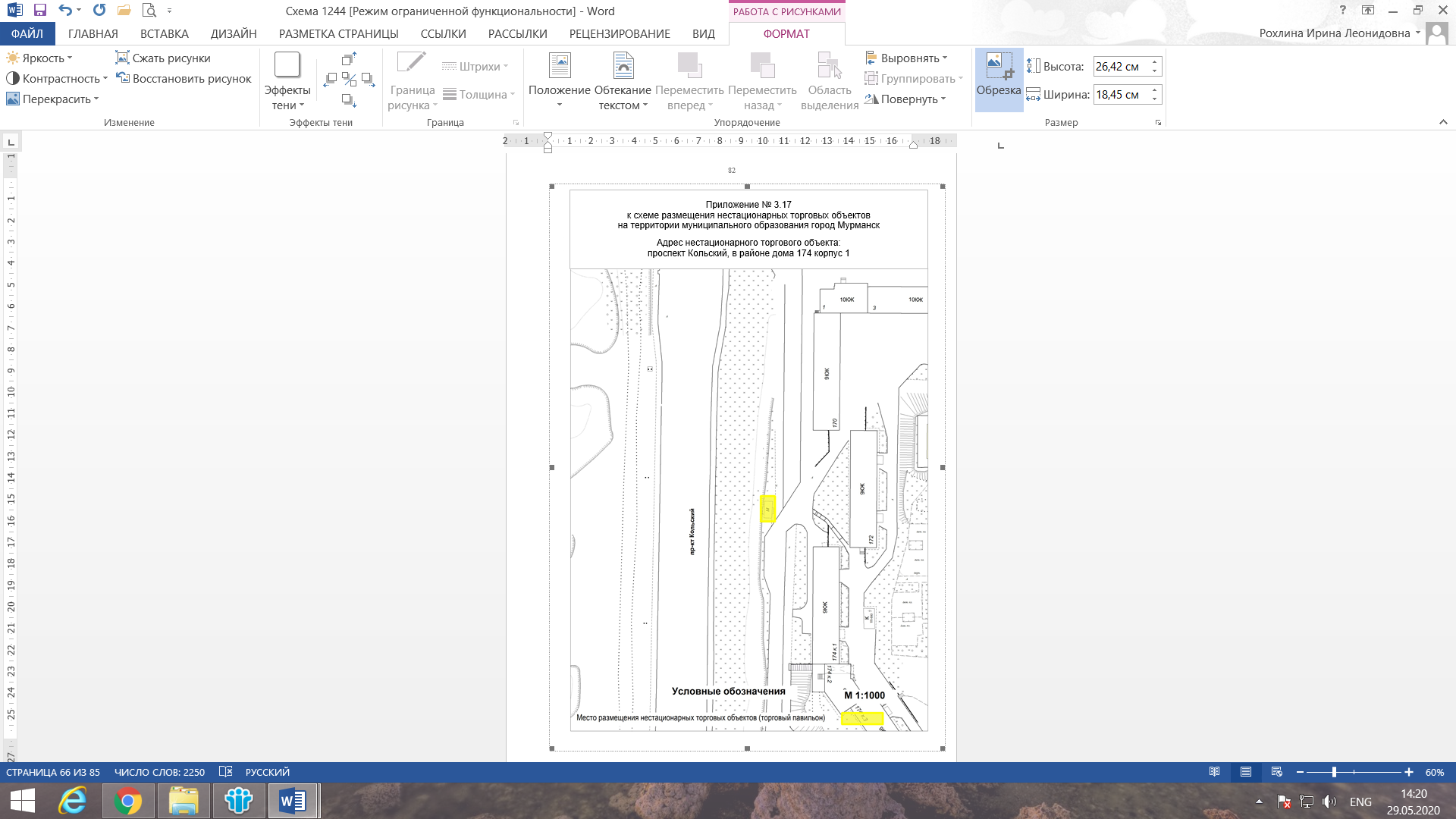 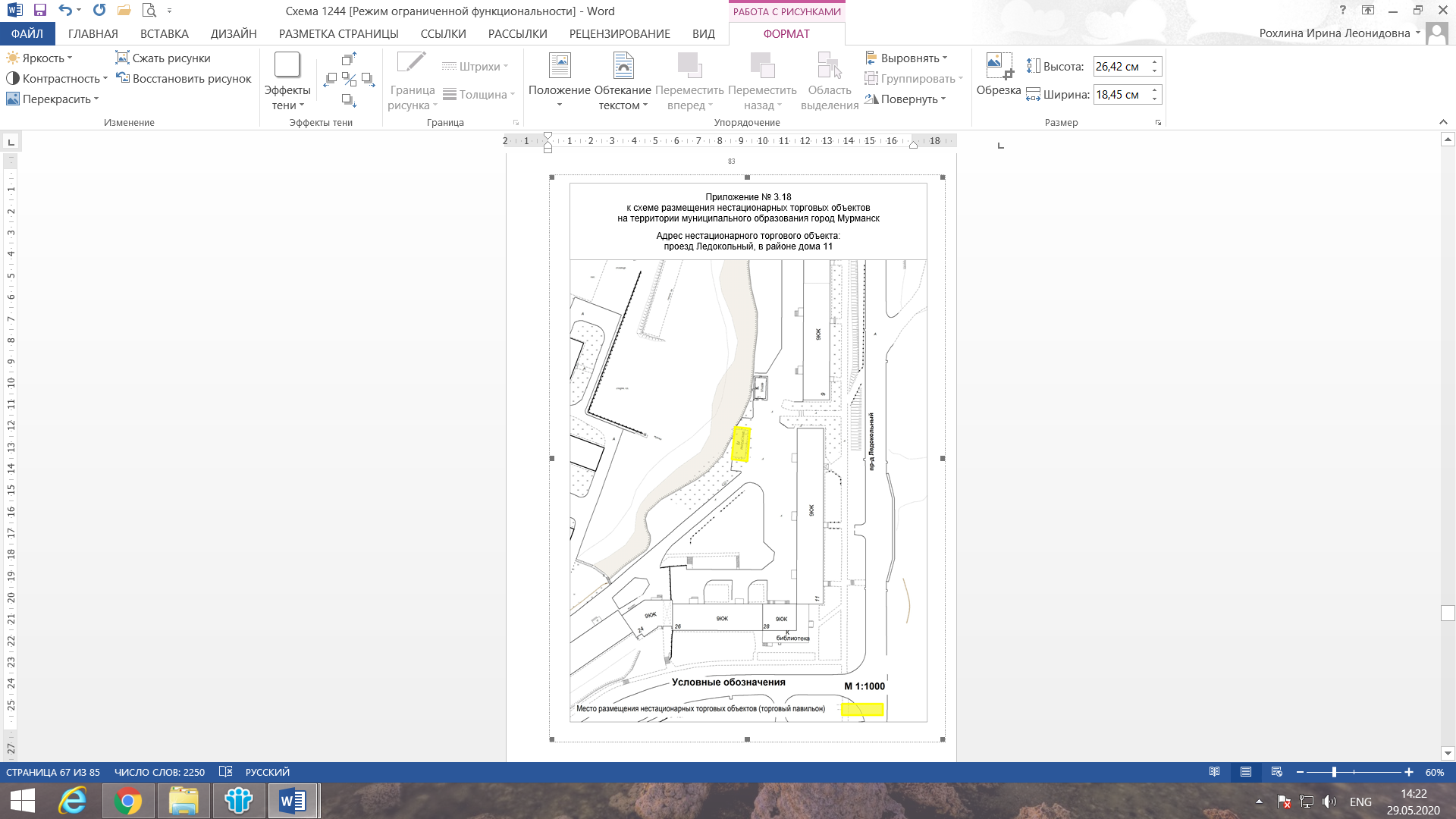 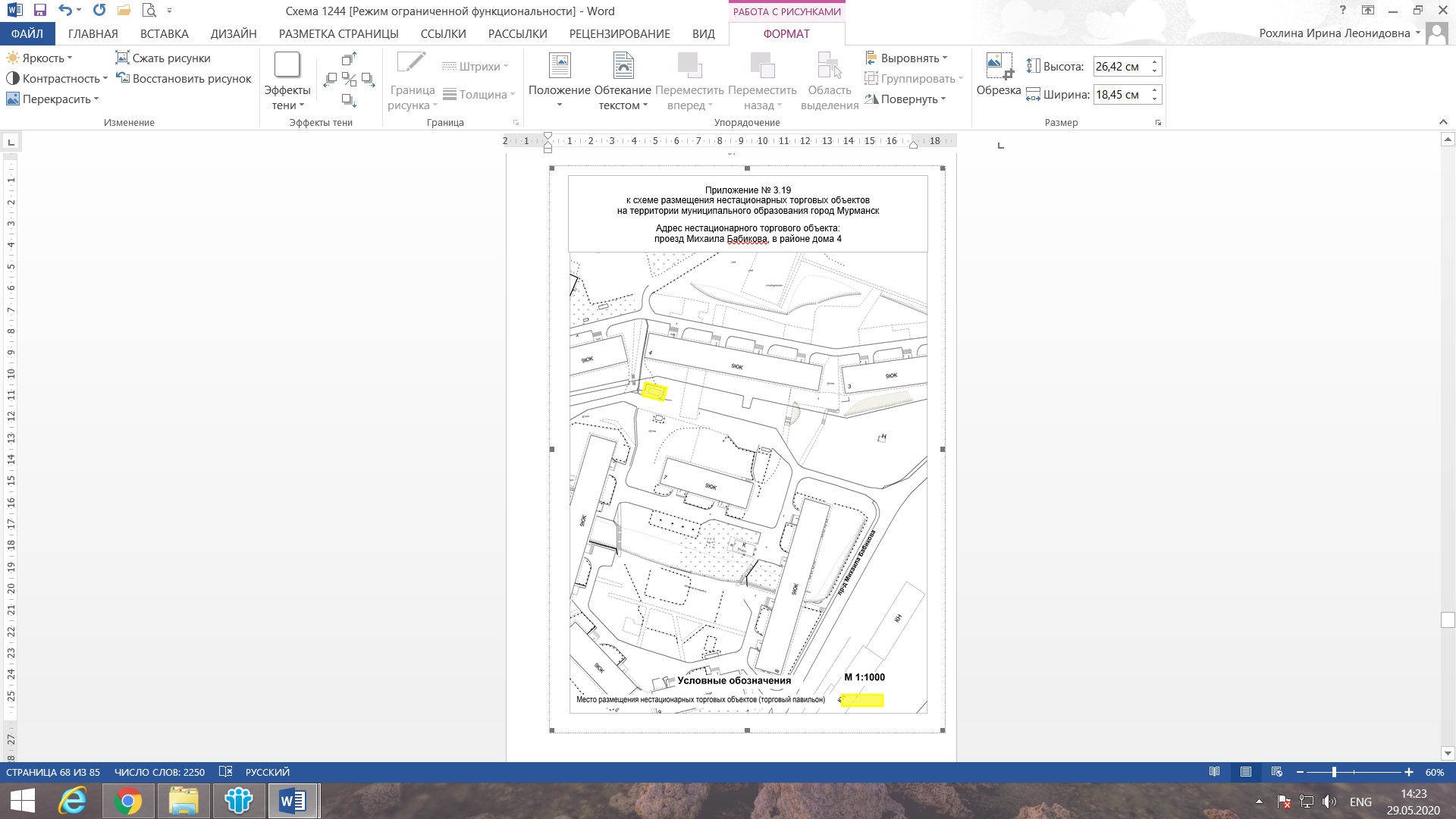 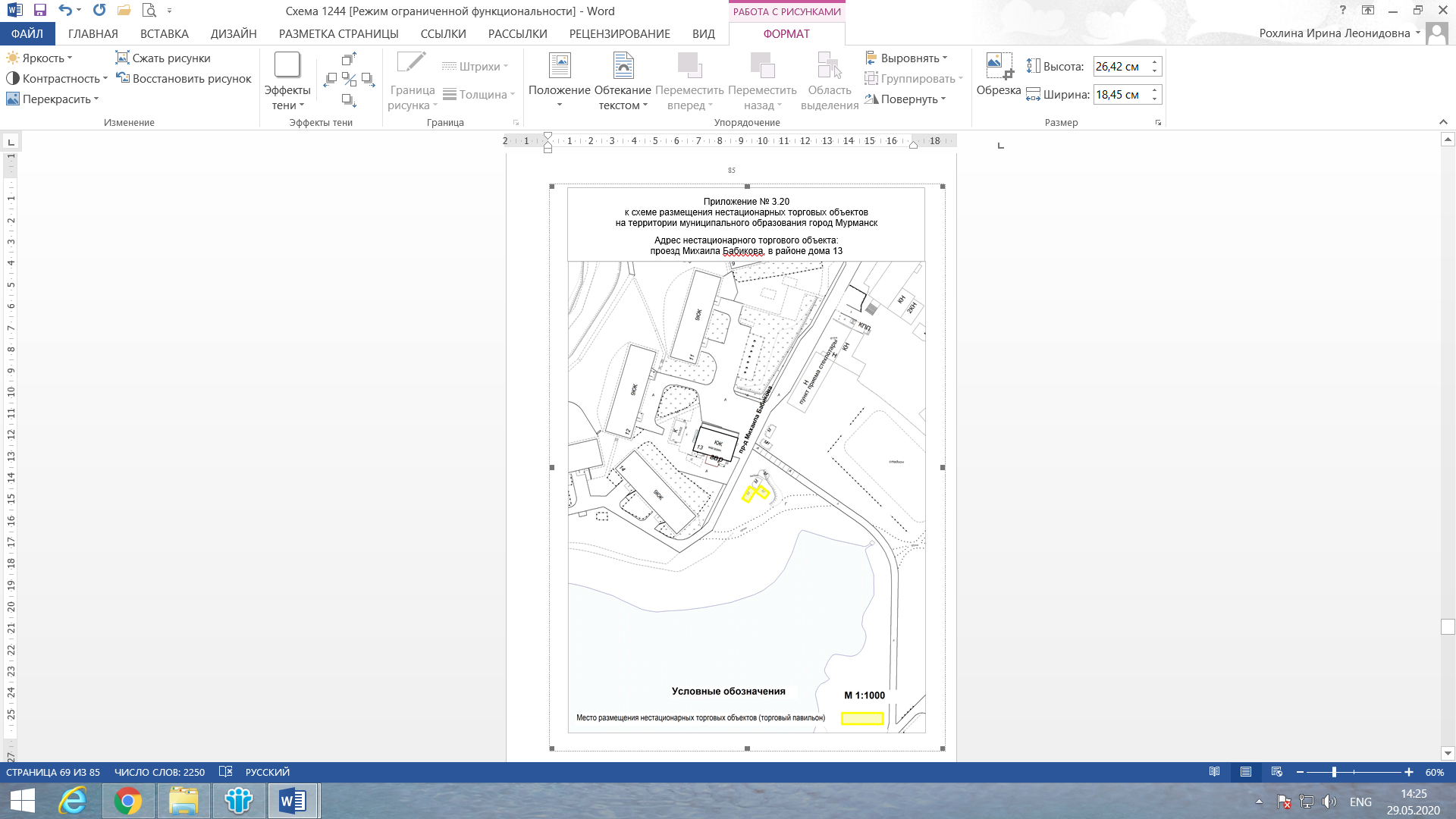 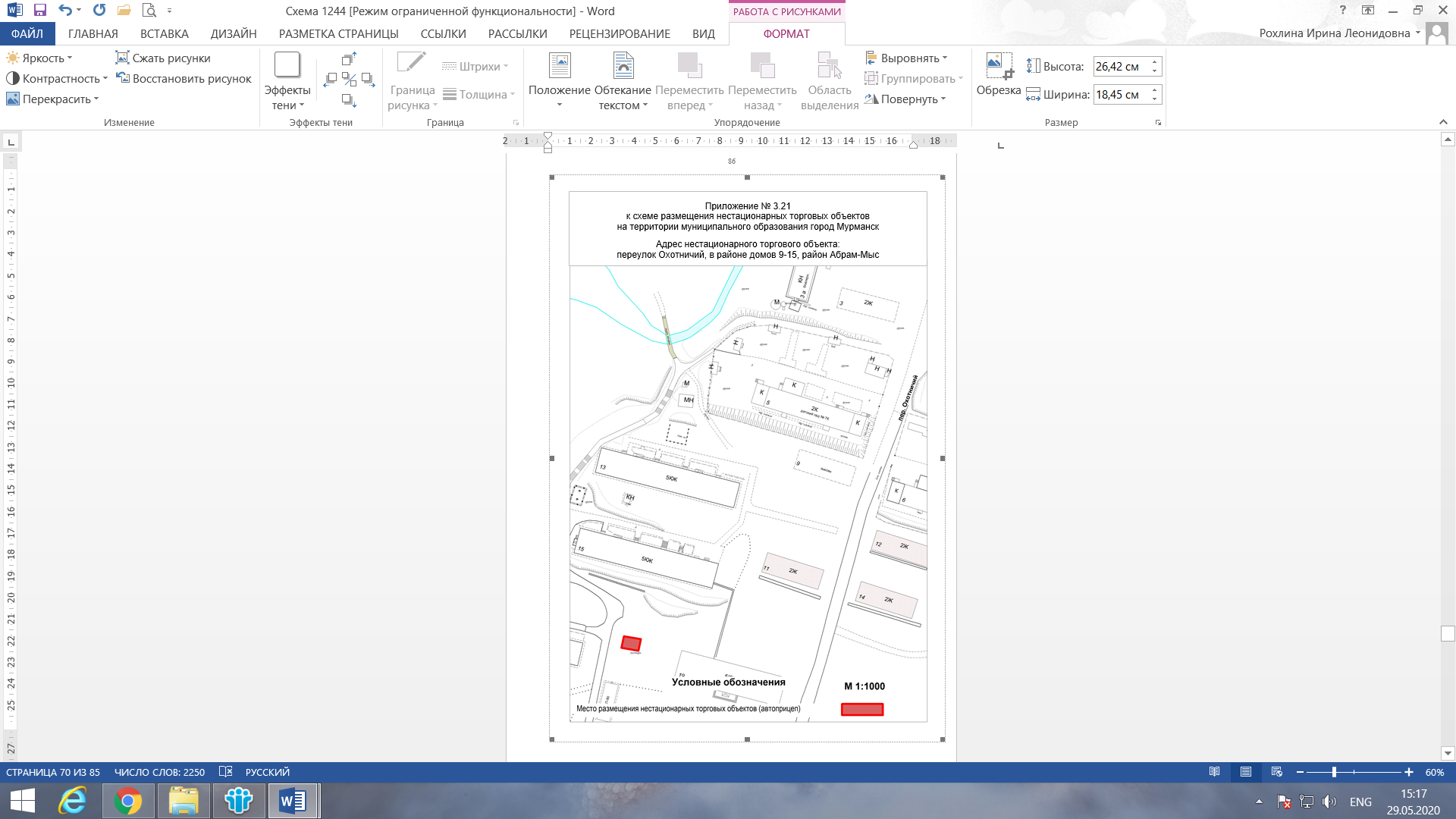 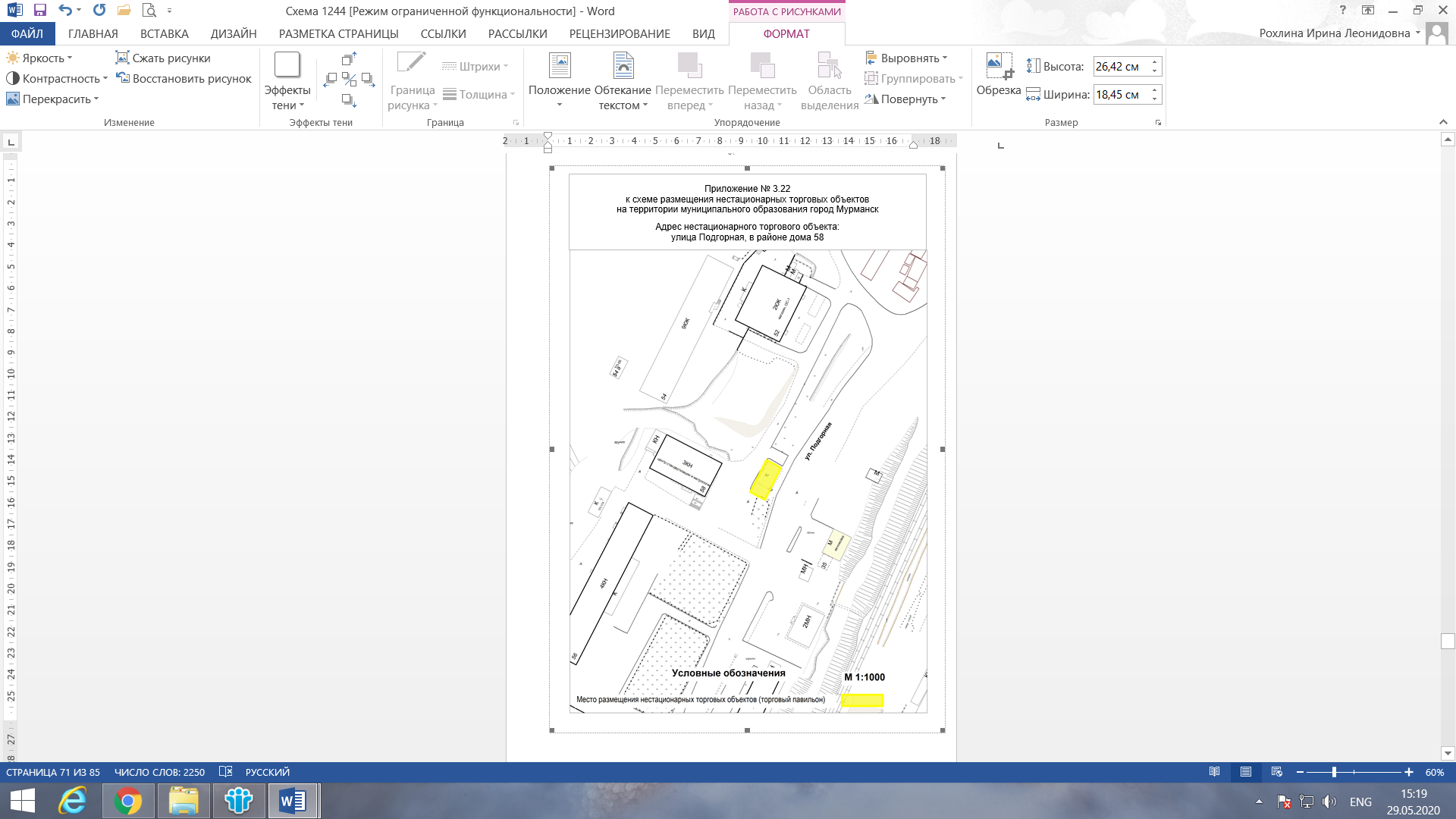 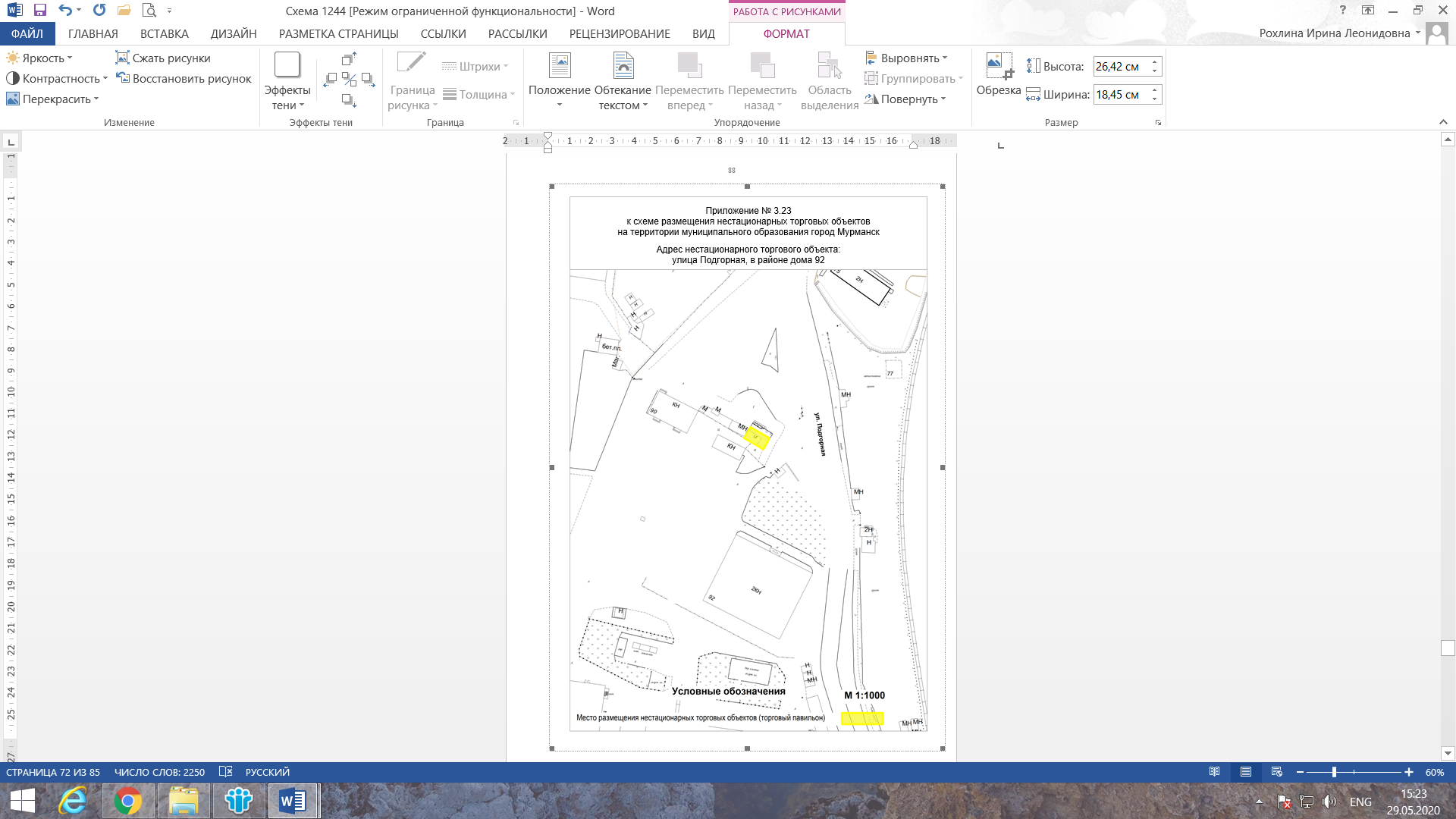 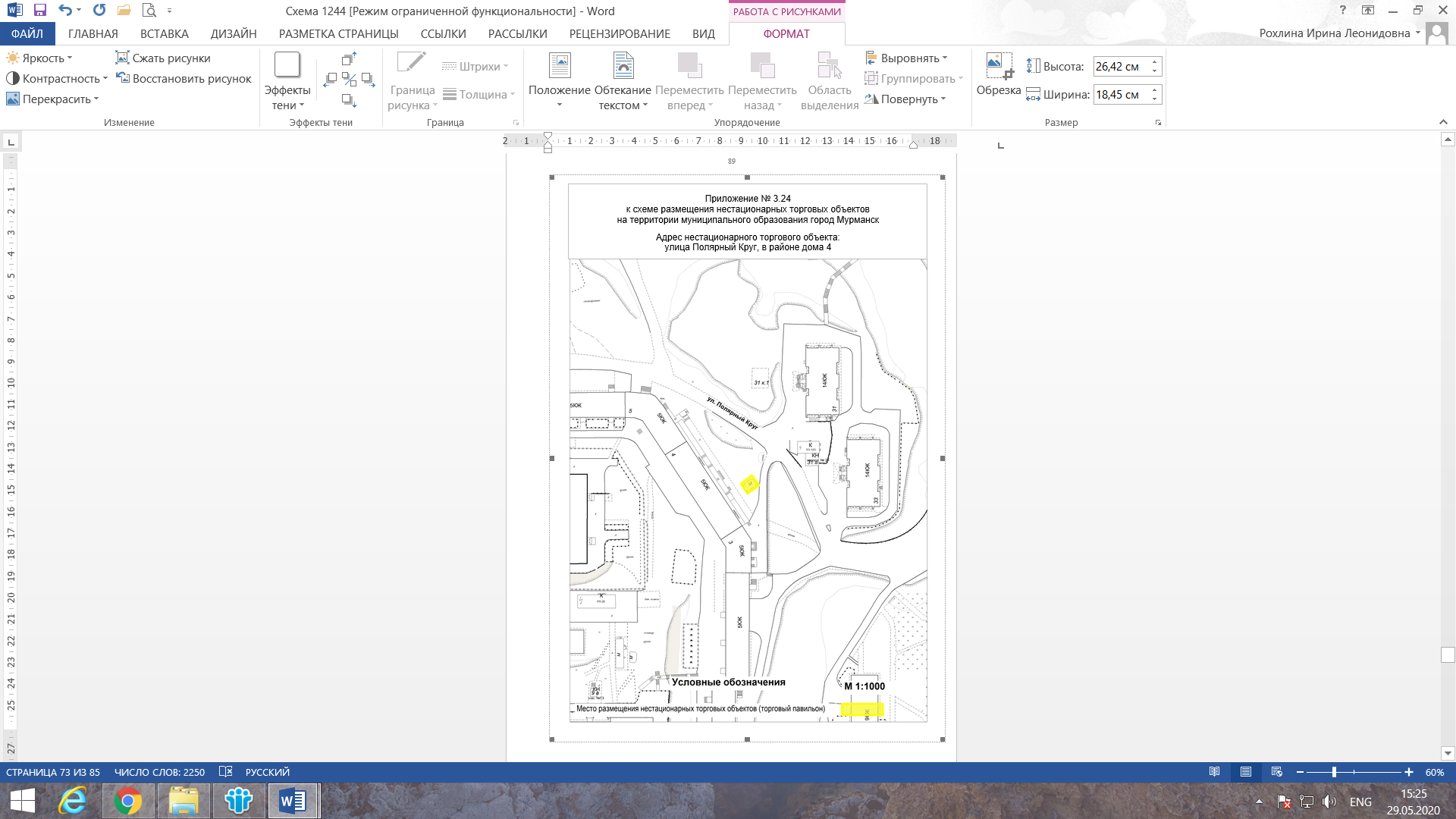 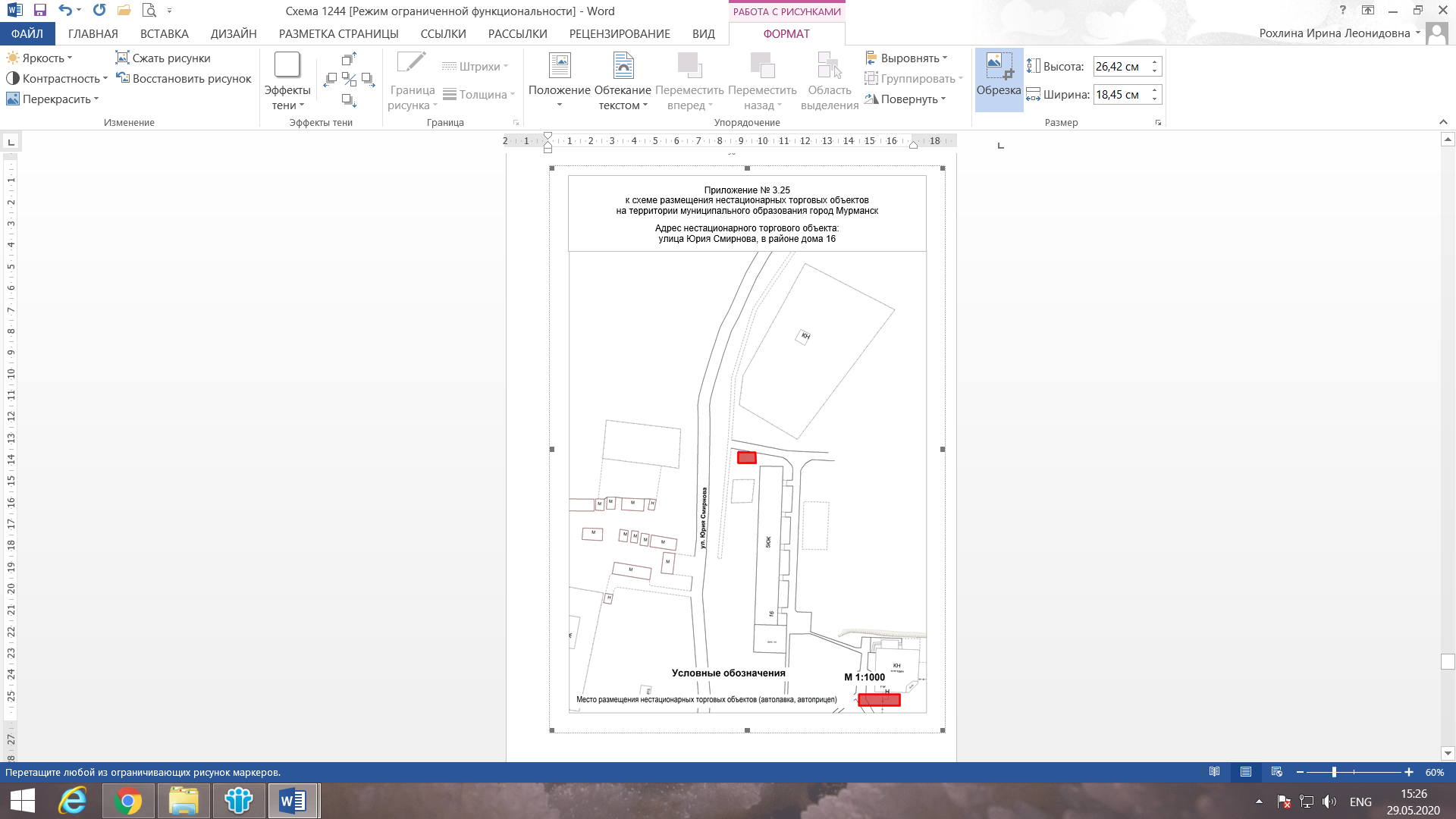 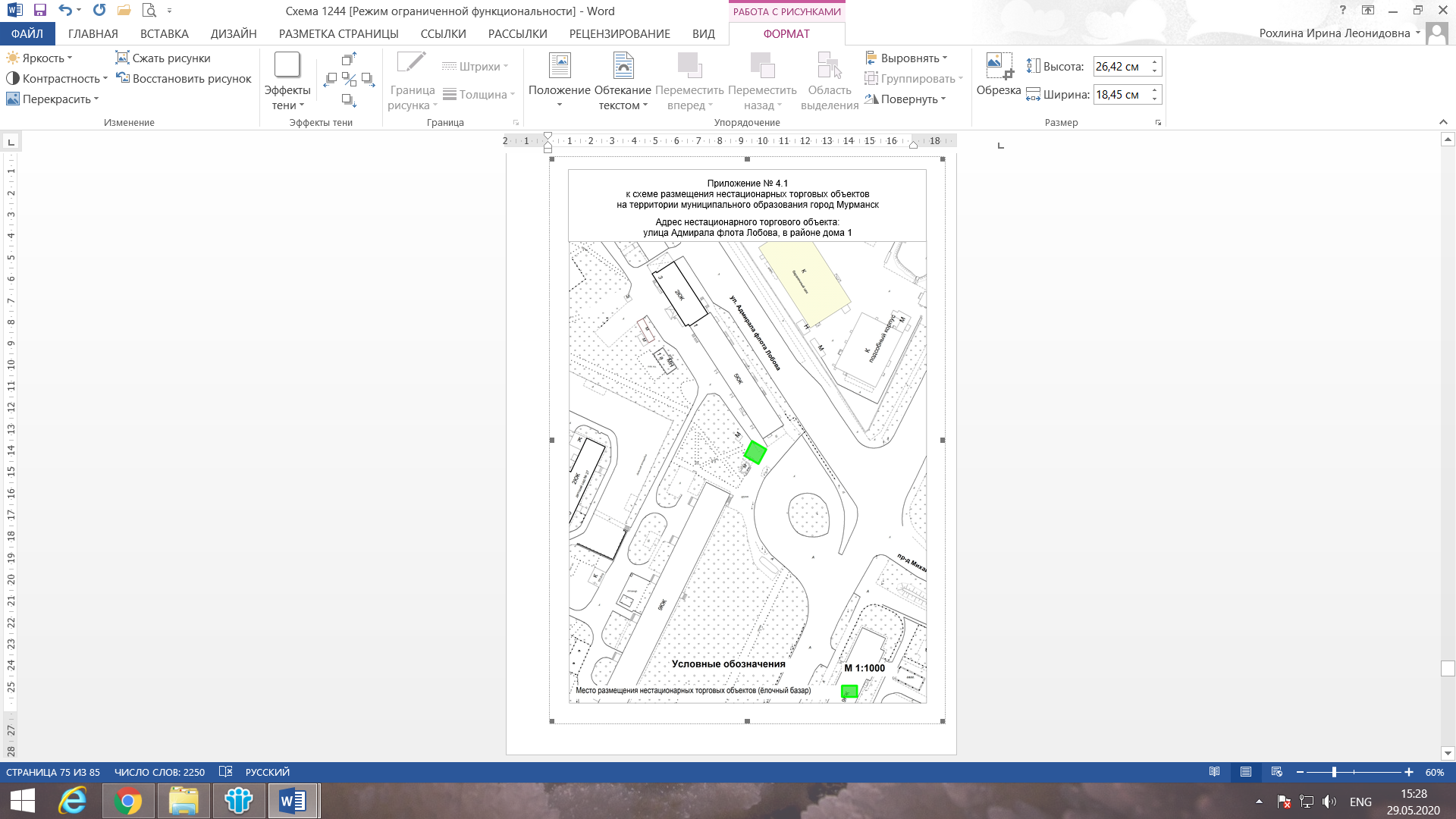 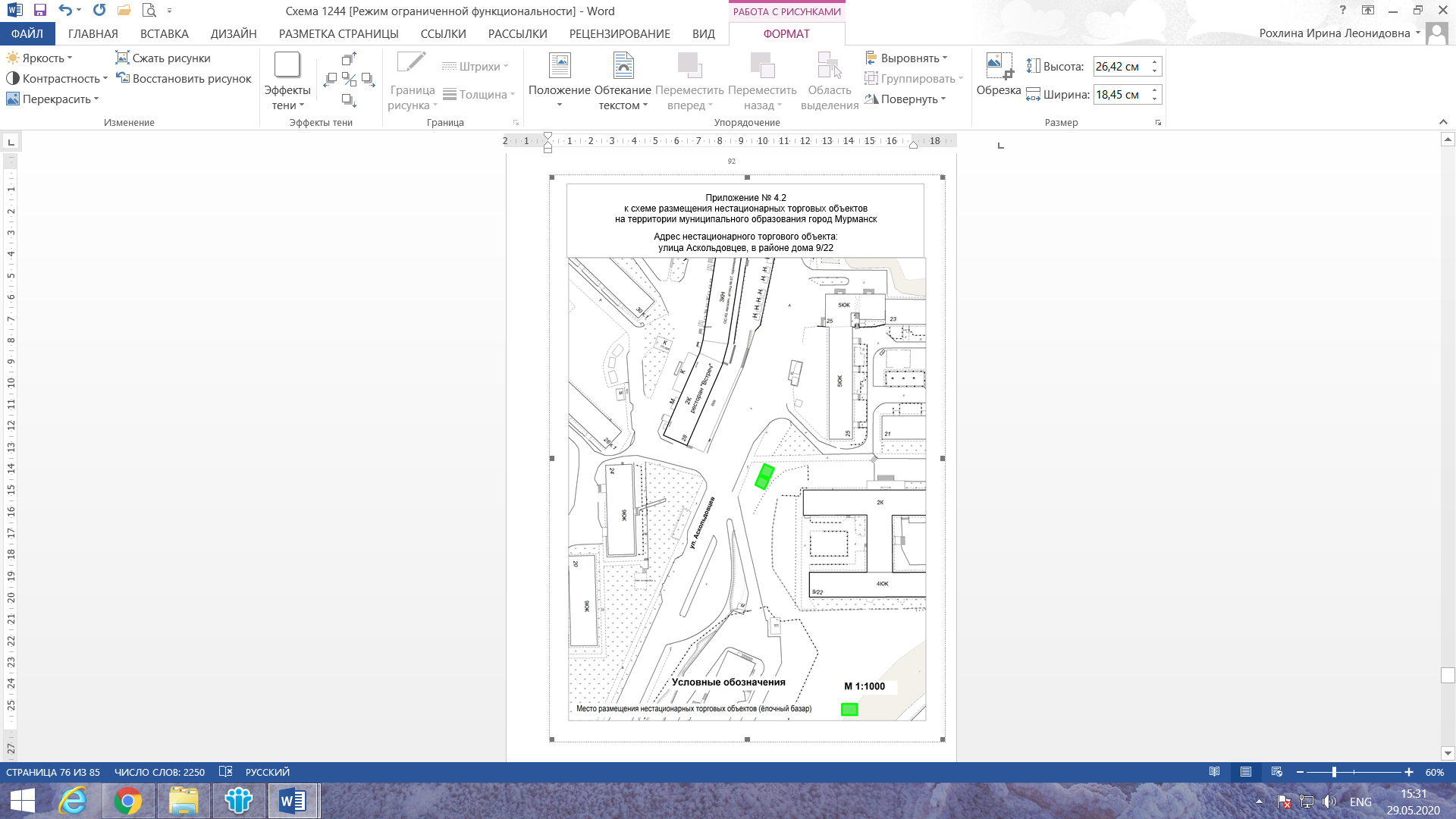 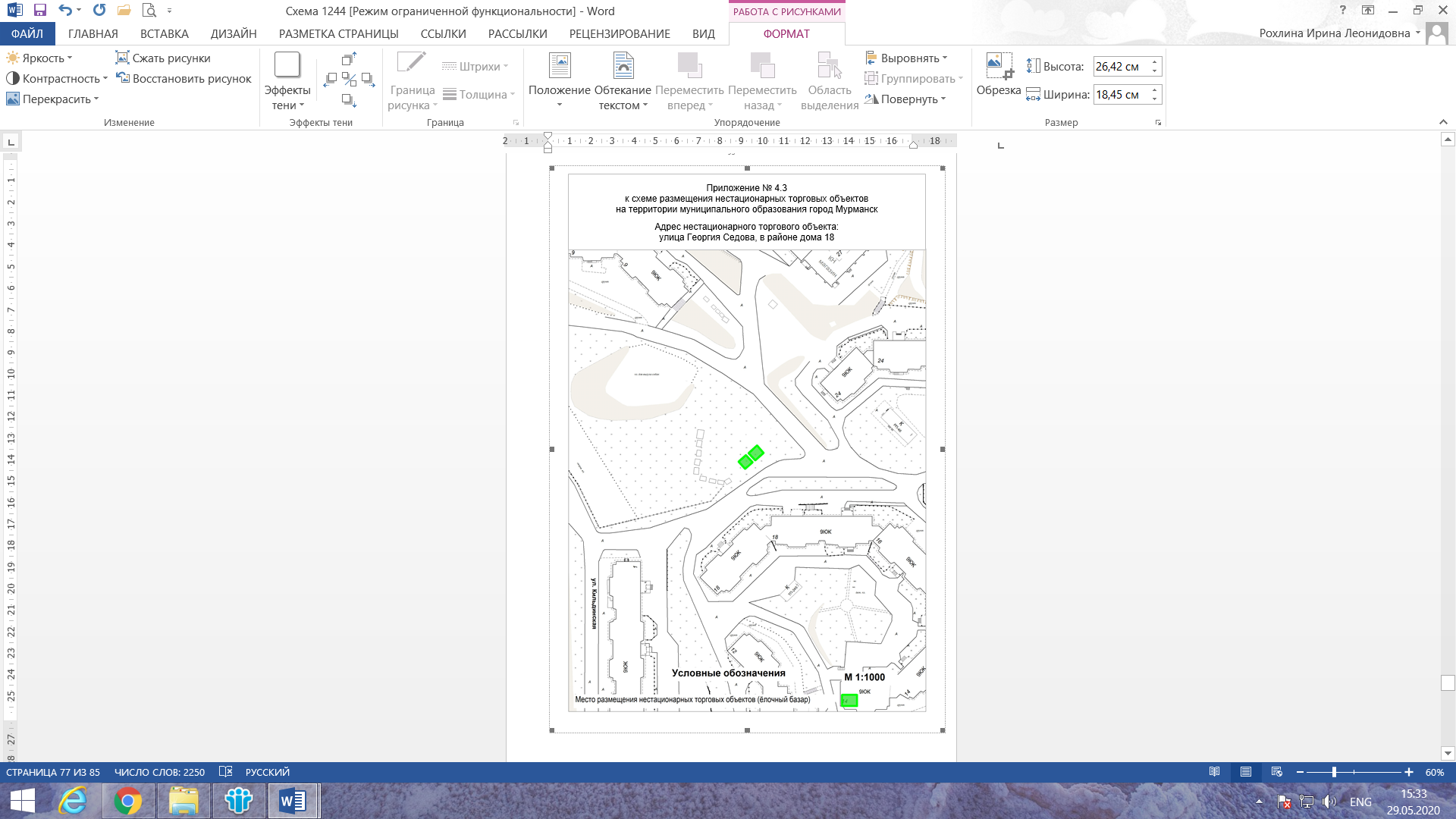 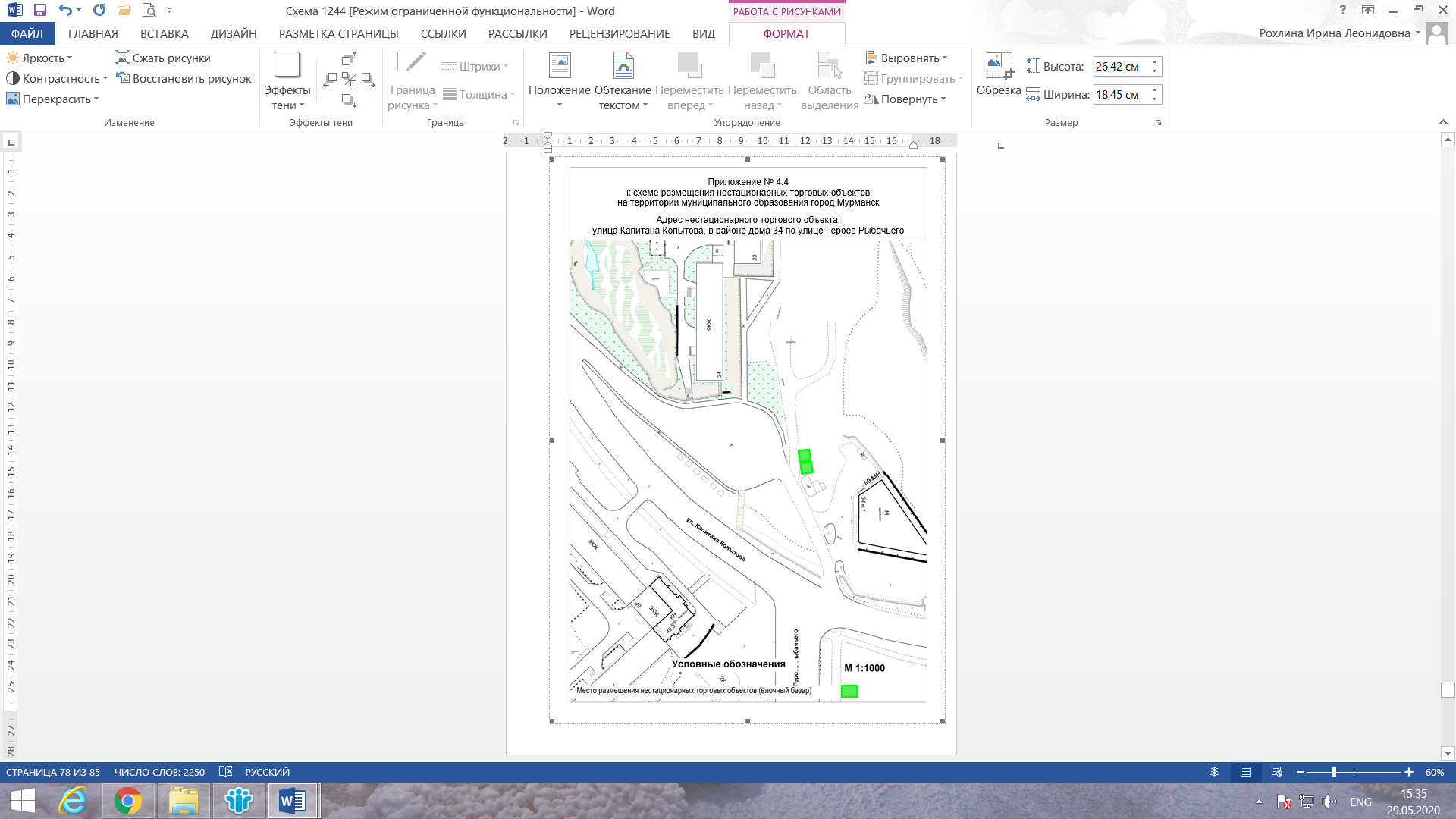 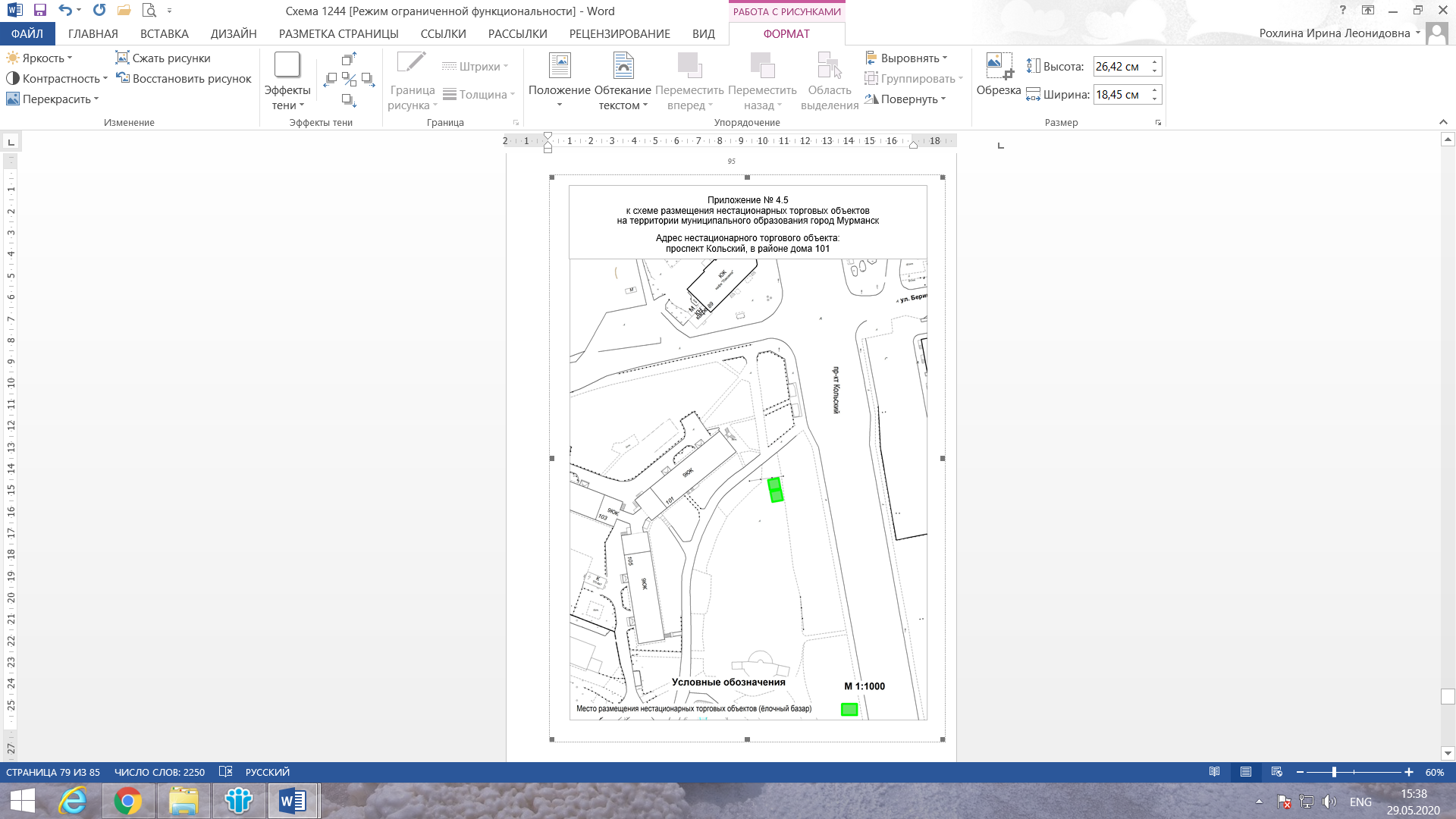 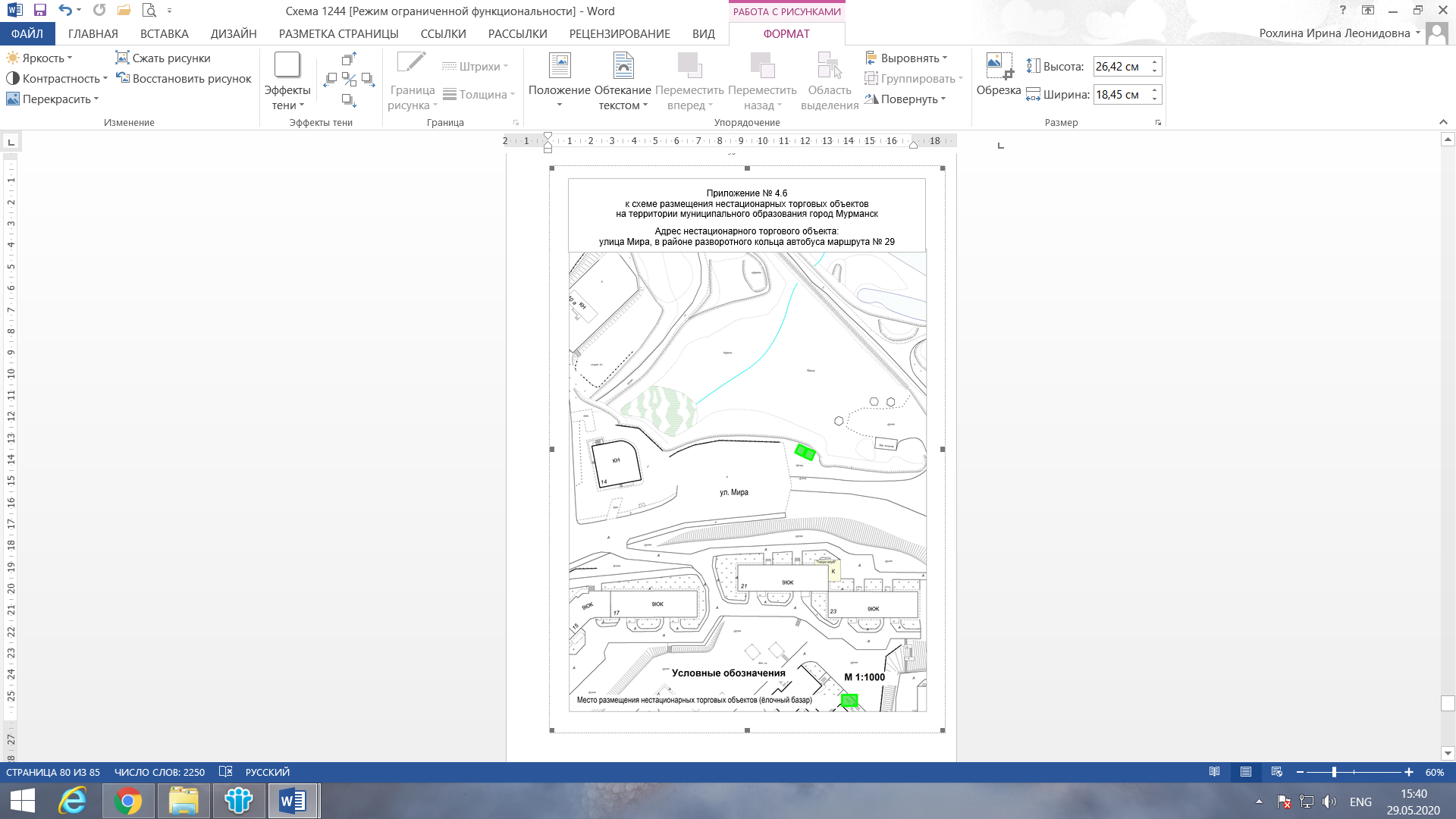 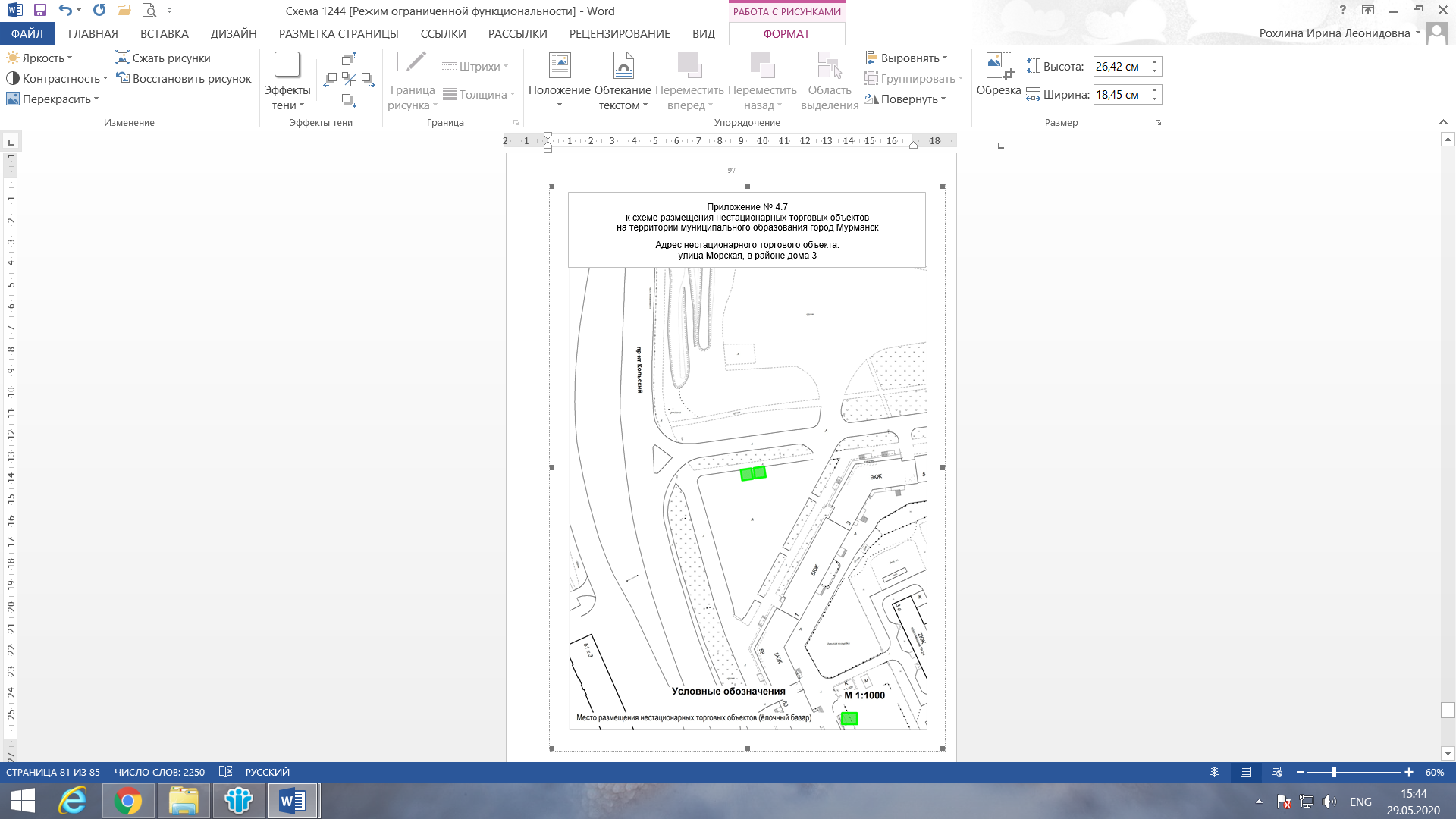 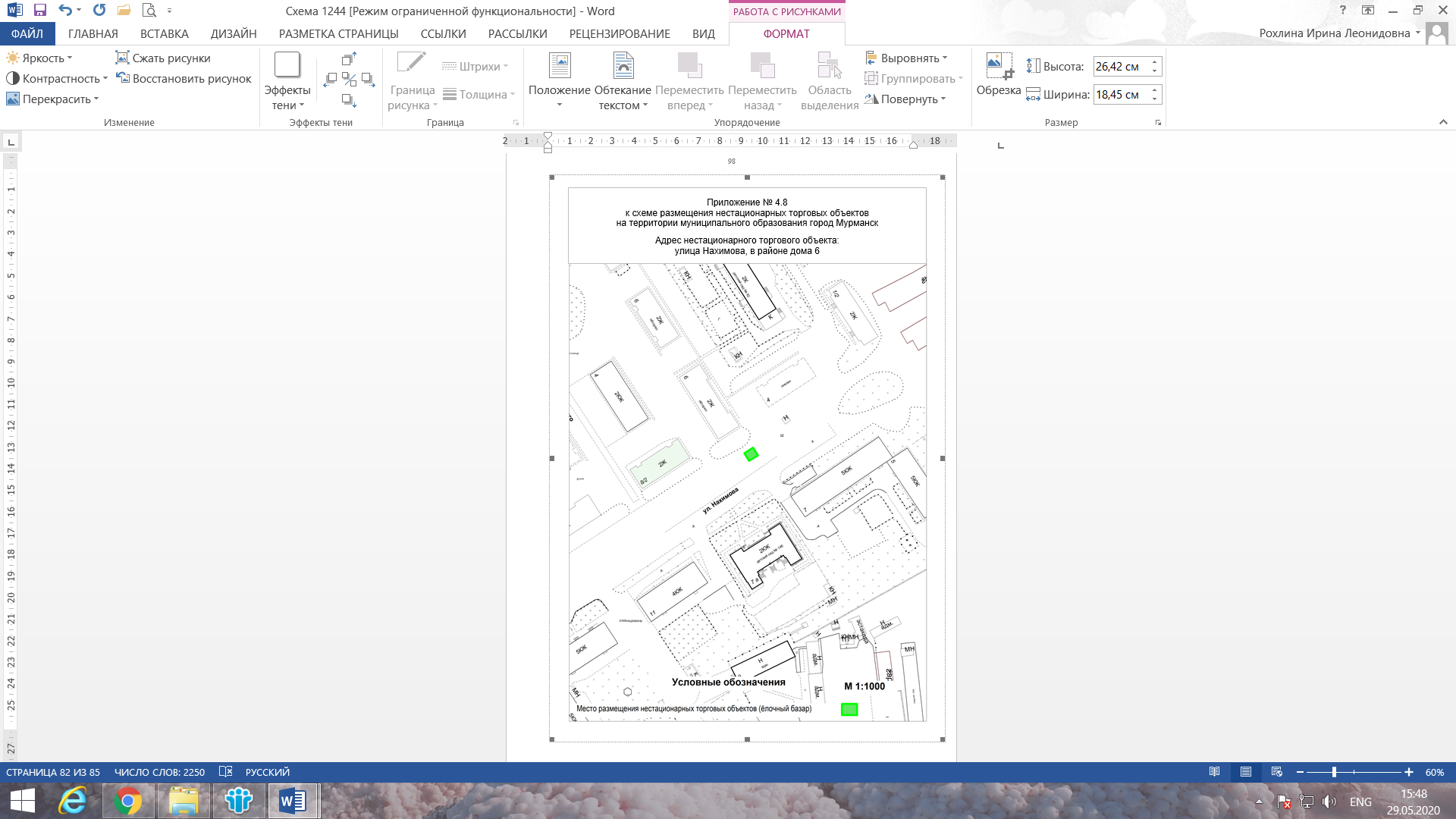 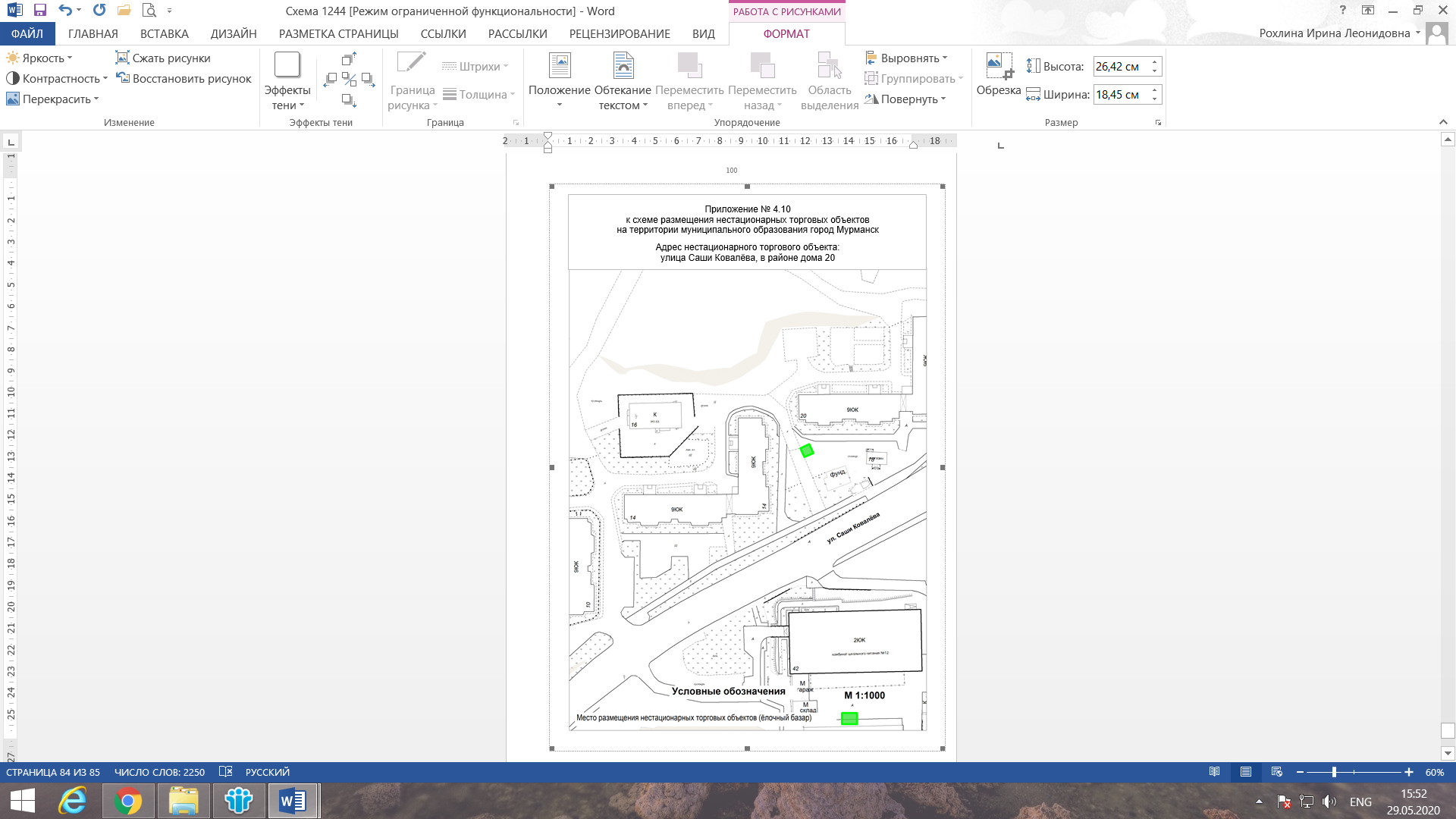 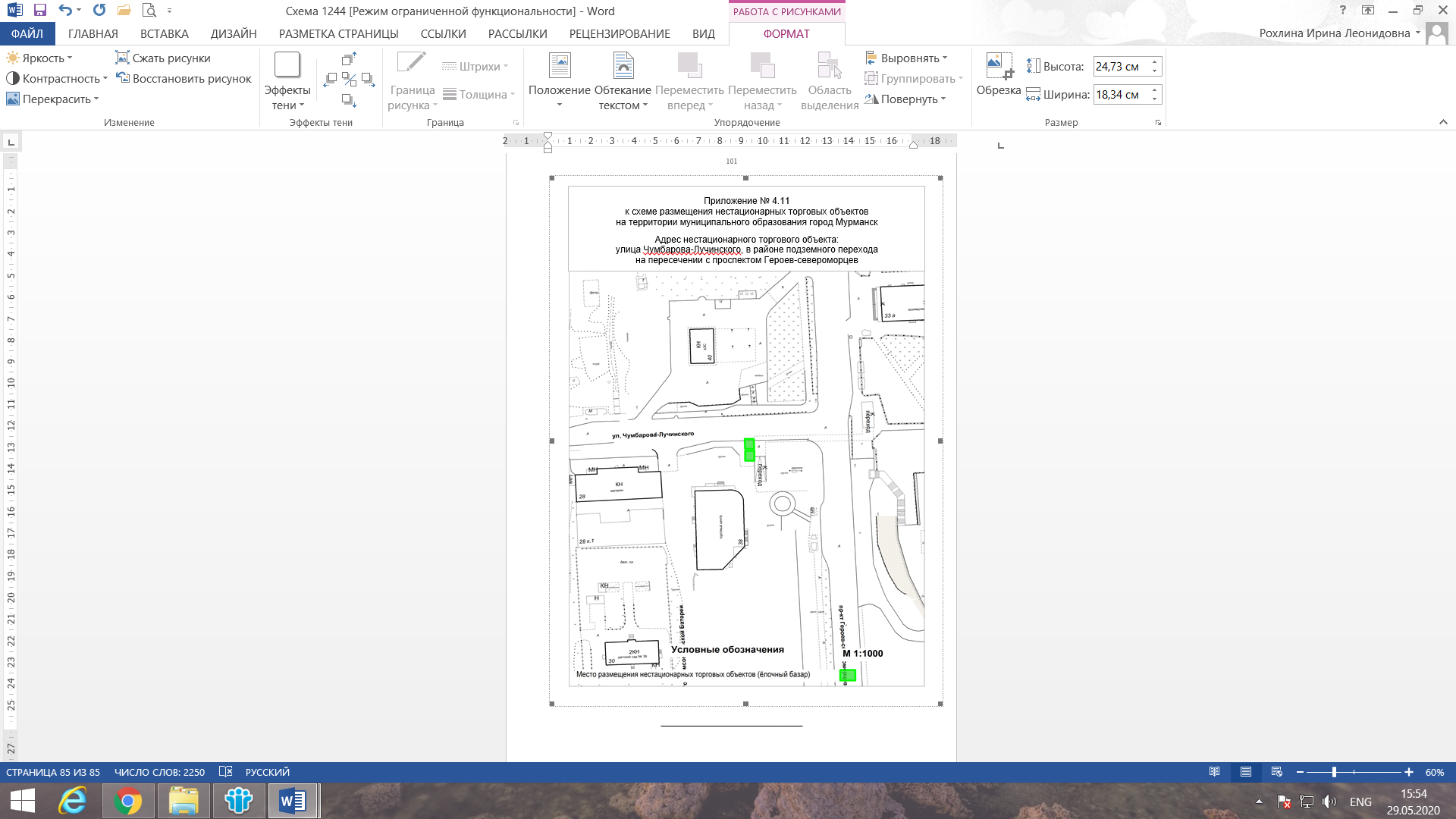 № п/пАдрес места размещения нестационарного торгового объектаПлощадь, предназначен-ная для размещения нестационар-ного торгового объекта, кв.мТип нестационарного торгового объектаПериод размещения нестационарного торгового объектаАссортиментный перечень товаров и услуг, реализуемых в нестационарном торговом объектеКоличество размещённых нестацио-нарных торговых объектовГрафическое изображение места размещения нестационар-ного торгового объекта (ситуационный план)12345678Ленинский административный округЛенинский административный округЛенинский административный округЛенинский административный округЛенинский административный округЛенинский административный округЛенинский административный округЛенинский административный округ1.1улица Адмирала флота Лобова, в районе дома 1871торговый павильонкруглогодичнопродовольственные товары, за исключением алкогольной продукции, в том числе пива и напитков, изготовленных на основе пива, сидра, пуаре, медовухи1Приложение№ 1.11.2улица Адмирала флота Лобова, в районе дома 6348автолавкакруглогодичнокондитерская продукция собственного производства1Приложение № 1.21.3улица Александра Невского, в районе дома 81385торговый павильонкруглогодичнонепродовольствен-ные товары (сантехника), ремонт обуви2Приложение№ 1.31.4улица Александра Невского, в районе дома 97/6048автоприцепкруглогодичноплодоовощная продукция1Приложение № 1.41.5улица Алексея Хлобыстова, в районе дома 7120торговый павильонкруглогодичнопродовольственные товары, за исключением алкогольной продукции, в том числе пива и напитков, изготовленных на основе пива, сидра, пуаре, медовухи1Приложение№ 1.51.6улица Аскольдовцев, в районе дома 9/2248автоприцепкруглогодичнохлебобулочная продукция1Приложение№ 1.61.7улица Аскольдовцев, в районе дома 26 корпус 1301торговый павильонкруглогодичнопродовольственные товары, за исключением алкогольной продукции, в том числе пива и напитков, изготовленных на основе пива, сидра, пуаре, медовухи3Приложение№ 1.71.8улица Аскольдовцев, в районе дома 26 корпус 1 и дома 2857торговый павильонкруглогодичнорыбопродукция1Приложение№ 1.81.9улица Виктора Миронова, в районе дома 12 127торговый павильонкруглогодичнопродовольственные товары, за исключением алкогольной продукции, в том числе пива и напитков, изготовленных на основе пива, сидра, пуаре, медовухи1Приложение№ 1.91.10проспект Героев-североморцев, в районе дома 47/247киосккруглогодичнопечатная продукция1Приложение № 1.101.11проспект Героев-североморцев, в районе дома 4942торговый павильонкруглогодично лотерейные и проездные билеты1Приложение№ 1.111.12проспект Героев-североморцев, в районе дома 5870торговый павильонкруглогодичнопродовольственные товары, за исключением алкогольной продукции, в том числе пива и напитков, изготовленных на основе пива, сидра, пуаре, медовухи1Приложение№ 1.121.13проспект Героев-североморцев, в районе дома 7147киосккруглогодичнопечатная продукция1Приложение № 1.131.14проспект Героев-североморцев, в районе дома 78 корпус 172киосккруглогодичноплодоовощная продукция1Приложение№ 1.141.15улица Магомета Гаджиева, в районе дома 490торговый павильонкруглогодичнопродовольственные товары, за исключением алкогольной продукции, в том числе пива и напитков, изготовленных на основе пива, сидра, пуаре, медовухи1Приложение№ 1.151.16улица Молодёжная, в районе дома 11, район Росляково48автолавка, автоприцепкруглогодичнопродовольственные товары 1Приложение № 1.161.17улица Октябрьская, в районе дома 3671торговый павильонкруглогодичнопродовольственные товары, за исключением алкогольной продукции, в том числе пива и напитков, изготовленных на основе пива, сидра, пуаре, медовухи1Приложение№ 1.171.18улица Приморская, в районе дома 2а, район Росляково48автолавка, автоприцепкруглогодичнопродовольственные товары1Приложение № 1.181.19улица Садовая, в районе дома 9108торговый павильонкруглогодичнопродовольственные товары, за исключением алкогольной продукции, в том числе пива и напитков, изготовленных на основе пива, сидра, пуаре, медовухи1Приложение№ 1.191.20улица Саши Ковалёва, в районе дома 2048автоприцепкруглогодичнохлебобулочная продукция1Приложение № 1.201.21улица Сафонова, в районе дома 10272торговый павильонкруглогодичнопродовольственные товары, за исключением алкогольной продукции, в том числе пива и напитков, изготовленных на основе пива, сидра, пуаре, медовухи1Приложение№ 1.211.22улица Школьная, в районе дома 5, район Росляково48автолавка, автоприцепкруглогодичнопродовольственные товары1Приложение № 1.221.23улица Школьная, в районе дома 12, район Росляково48автолавка, автоприцепкруглогодичнопродовольственные товары 1Приложение№ 1.231.24улица Челюскинцев, в районе дома 2038торговый павильонкруглогодично лотерейные и проездные билеты1Приложение№ 1.241.25улица Чумбарова-Лучинского, в районе дома 2495торговый павильонкруглогодичнорыбопродукция1Приложение№ 1.251.26улица Чумбарова-Лучинского, в районе дома 2442торговый павильонкруглогодично лотерейные и проездные билеты1Приложение№ 1.262. Октябрьский административный округ2. Октябрьский административный округ2. Октябрьский административный округ2. Октябрьский административный округ2. Октябрьский административный округ2. Октябрьский административный округ2. Октябрьский административный округ2. Октябрьский административный округ2.1улица Академика Книповича, в районе дома 55149торговый павильонкруглогодичнопродовольственные товары, за исключением алкогольной продукции, в том числе пива и напитков, изготовленных на основе пива, сидра, пуаре, медовухи1Приложение№ 2.12.2улица Академика Книповича, в районе дома 5571торговый павильонкруглогодичнопродовольственные товары, за исключением алкогольной продукции, в том числе пива и напитков, изготовленных на основе пива, сидра, пуаре, медовухи1Приложение№ 2.22.3улица Воровского, в районе дома 4/2236киосккруглогодичнопечатная продукция1Приложение № 2.32.4улица Гвардейская, в районе дома 7131торговый павильонкруглогодичнопродовольственные товары, за исключением алкогольной продукции, в том числе пива и напитков, изготовленных на основе пива, сидра, пуаре, медовухи1Приложение№ 2.42.5улица Георгия Седова, в районе дома 2448торговый павильонкруглогодичнопродовольственные товары, за исключением алкогольной продукции, в том числе пива и напитков, изготовленных на основе пива, сидра, пуаре, медовухи1Приложение№ 2.52.6улица Капитана Маклакова, в районе дома 31270торговый павильонкруглогодичнонепродовольствен-ные товары (запчасти для автомобилей)1Приложение № 2.62.7улица Капитана Маклакова, в районе дома 39218торговый павильонкруглогодичноцветы, продовольственные товары, за исключением алкогольной продукции, в том числе пива и напитков, изготовленных на основе пива, сидра, пуаре, медовухи1Приложение№ 2.72.8улица Капитана Маклакова, в районе дома 46110торговый павильонкруглогодичнорыбопродукция1Приложение№ 2.82.9улица Капитана Пономарёва, в районе дома 14119торговый павильонкруглогодичноцветочная продукция и сопутствующие товары1Приложение № 2.92.10проспект Кирова, в районе дома 3247киосккруглогодичнопечатная продукция1Приложение № 2.102.11улица Комсомольская, в районе дома 10150торговый павильонкруглогодичноцветочная продукция и сопутствующие товары1Приложение№ 2.112.12проспект Ленина, в районе дома 5531киосккруглогодичнопечатная продукция1Приложение № 2.122.13проспект Ленина, в районе дома 6939киосккруглогодичнопечатная продукция1Приложение № 2.132.14улица Полярные Зори, в районе дома 34126торговый павильонкруглогодичнопродовольственные товары, за исключением алкогольной продукции, в том числе пива и напитков, изготовленных на основе пива, сидра, пуаре, медовухи1Приложение№ 2.142.15улица Профессора Сомова, в районе дома 8155торговый павильонкруглогодичнопродовольственные товары, за исключением алкогольной продукции, в том числе пива и напитков, изготовленных на основе пива, сидра, пуаре, медовухи1Приложение№ 2.152.16улица Радищева, в районе дома 42/10104торговый павильонкруглогодичнопродовольственные товары, за исключением алкогольной продукции, в том числе пива и напитков, изготовленных на основе пива, сидра, пуаре, медовухи1Приложение№ 2.162.17проезд Северный, в районе дома 8190торговый павильонкруглогодичнопродовольственные товары, за исключением алкогольной продукции, в том числе пива и напитков, изготовленных на основе пива, сидра, пуаре, медовухи1Приложение№ 2.172.18проезд Северный, в районе дома 1848автоприцепкруглогодичнопродовольственные товары1Приложение № 2.182.19улица Скальная, в районе дома 1979торговый павильонкруглогодичнопродовольственные товаров, за исключением алкогольной продукции, в том числе пива и напитков, изготовленных на основе пива, сидра, пуаре, медовухи1Приложение № 2.192.20улица Скальная, в районе дома 2548автоприцепкруглогодичнопродовольственные товары 1Приложение № 2.202.21улица Скальная, в районе дома 3047киосккруглогодичнопечатная продукция1Приложение № 2.212.22улица Старостина, в районе дома 871торговый павильонкруглогодичнопродовольственные товары, за исключением алкогольной продукции, в том числе пива и напитков, изготовленных на основе пива, сидра, пуаре, медовухи1Приложение№ 2.222.23улица Челюскинцев, в районе дома 1157торговый павильонкруглогодичнопрокат спортивного инвентаря1Приложение№ 2.23Первомайский административный округПервомайский административный округПервомайский административный округПервомайский административный округПервомайский административный округПервомайский административный округПервомайский административный округПервомайский административный округ3.1улица Алексея Генералова, в районе дома 13205торговый павильонкруглогодичнопродовольственные товары, за исключением алкогольной продукции, в том числе пива и напитков, изготовленных на основе пива, сидра, пуаре, медовухи1Приложение№ 3.13.2улица Баумана, в районе дома 4171торговый павильонкруглогодичнопродовольственные товары, за исключением алкогольной продукции, в том числе пива и напитков, изготовленных на основе пива, сидра, пуаре, медовухи1Приложение№ 3.23.3улица Беринга, в районе дома 243торговый павильонкруглогодично лотерейные и проездные билеты1Приложение№ 3.33.4улица Беринга, в районе дома 447торговый павильонкруглогодичнопечатная продукция1Приложение № 3.43.5улица Беринга, в районе дома 1473торговый павильонкруглогодичнопродовольственные товары, за исключением алкогольной продукции, в том числе пива и напитков, изготовленных на основе пива, сидра, пуаре, медовухи1Приложение№ 3.53.6улица Беринга,в районе дома 1571торговый павильонкруглогодичнопродовольственные товары, за исключением алкогольной продукции, в том числе пива и напитков, изготовленных на основе пива, сидра, пуаре, медовухи1Приложение № 3.63.7улица Генерала Щербакова, в районе дома 1442торговый павильонкруглогодично лотерейные и проездные билеты1Приложение№ 3.73.8улица Героев Рыбачьего, в районе дома 34105торговый павильонкруглогодичнопродукция собственного производства1Приложение№ 3.83.9улица Героев Рыбачьего, в районе дома 4847киосккруглогодичнопечатная продукция1Приложение № 3.93.10улица Зои Космодемьянской, в районе дома 3497торговый павильонкруглогодичнопродовольственные товары, за исключением алкогольной продукции, в том числе пива и напитков, изготовленных на основе пива, сидра, пуаре, медовухи1Приложение№ 3.103.11улица Капитана Копытова, в районе дома 677торговый павильонкруглогодичнопродовольственные товары, за исключением алкогольной продукции, в том числе пива и напитков, изготовленных на основе пива, сидра, пуаре, медовухи1Приложение№ 3.113.12улица Капитана Копытова, в районе дома 4292торговый павильонкруглогодичнопродовольственные товары, за исключением алкогольной продукции, в том числе пива и напитков, изготовленных на основе пива, сидра, пуаре, медовухи1Приложение№ 3.123.13улица Капитана Копытова, в районе дома 4573торговый павильонкруглогодичнопродовольственные товары, за исключением алкогольной продукции, в том числе пива и напитков, изготовленных на основе пива, сидра, пуаре, медовухи1Приложение№ 3.133.14проспект Кольский, в районе дома 123торговый павильонкруглогодичнопечатная продукция1Приложение № 3.143.15проспект Кольский, в районе дома 6148автоприцепкруглогодичнохлебобулочная продукция1Приложение № 3.153.16проспект Кольский, в районе дома 15168торговый павильонкруглогодичнопродовольственные товары, за исключением алкогольной продукции, в том числе пива и напитков, изготовленных на основе пива, сидра, пуаре, медовухи1Приложение№ 3.163.17проспект Кольский, в районе дома 174 корпус 193торговый павильонкруглогодичнотовары бытовой химии1Приложение№ 3.173.18проезд Ледокольный, в районе дома 11150торговый павильонкруглогодичнопродовольственные товары, за исключением алкогольной продукции, в том числе пива и напитков, изготовленных на основе пива, сидра, пуаре, медовухи1Приложение№ 3.183.19проезд Михаила Бабикова, в районе дома 499торговый павильонкруглогодичнопродовольственные товары, за исключением алкогольной продукции, в том числе пива и напитков, изготовленных на основе пива, сидра, пуаре, медовухи1Приложение№ 3.193.20проезд Михаила Бабикова, в районе дома 13230торговый павильонкруглогодичнопродовольственные товары, за исключением алкогольной продукции, в том числе пива и напитков, изготовленных на основе пива, сидра, пуаре, медовухи2Приложение№ 3.203.21переулок Охотничий, в районе домов 9-15, район Абрам-Мыс48автоприцепкруглогодичнопродовольственные товары1Приложение № 3.213.22улица Подгорная, в районе дома 5893,2торговый павильонкруглогодичнопродовольственные товары, за исключением алкогольной продукции, в том числе пива и напитков, изготовленных на основе пива, сидра, пуаре, медовухи1Приложение № 3.223.23улица Подгорная, в районе дома 9271торговый павильонкруглогодичнопродовольственные товары, за исключением алкогольной продукции, в том числе пива и напитков, изготовленных на основе пива, сидра, пуаре, медовухи1Приложение№ 3.233.24улица Полярный Круг, в районе дома 478торговый павильонкруглогодичнопродовольственные товары, за исключением алкогольной продукции, в том числе пива и напитков, изготовленных на основе пива, сидра, пуаре, медовухи1Приложение№ 3.243.25улица Юрия Смирнова, в районе дома 16, район Дровяное48автолавка, автоприцепкруглогодичнопродовольственные товары1Приложение № 3.25Перечень мест размещения ёлочных базаровПеречень мест размещения ёлочных базаровПеречень мест размещения ёлочных базаровПеречень мест размещения ёлочных базаровПеречень мест размещения ёлочных базаровПеречень мест размещения ёлочных базаровПеречень мест размещения ёлочных базаровПеречень мест размещения ёлочных базаров4.1улица Адмирала флота Лобова, в районе дома 1ёлочный базарс 15 декабря по 31 декабряпродукция из деревьев хвойных пород2Приложение № 4.14.2улица Аскольдовцев, в районе дома 9/22ёлочный базарс 15 декабря по 31 декабряпродукция из деревьев хвойных пород2Приложение № 4.24.3улица Георгия Седова, в районе дома 18ёлочный базарс 15 декабря по 31 декабряпродукция из деревьев хвойных пород2Приложение № 4.34.4улица Капитана Копытова, в районе дома 34 по улице Героев Рыбачьегоёлочный базарс 15 декабря по 31 декабряпродукция из деревьев хвойных пород2Приложение № 4.44.5проспект Кольский, в районе дома 101ёлочный базарс 15 декабря по 31 декабряпродукция из деревьев хвойных пород2Приложение № 4.54.6улица Мира, в районе разворотного кольца автобуса маршрута № 29ёлочный базарс 15 декабря по 31 декабряпродукция из деревьев хвойных пород2Приложение № 4.64.7улица Морская, в районе дома 3ёлочный базарс 15 декабря по 31 декабряпродукция из деревьев хвойных пород2Приложение № 4.74.8улица Нахимова, в районе дома 6ёлочный базарс 15 декабря по 31 декабряпродукция из деревьев хвойных пород2Приложение № 4.84.10улица Саши Ковалёва, в районе дома 20ёлочный базарс 15 декабря по 31 декабряпродукция из деревьев хвойных пород2Приложение № 4.104.11улица Чумбарова-Лучинского, в районе подземного перехода на пересечении с проспектом Героев-североморцевёлочный базарс 15 декабря по 31 декабряпродукция из деревьев хвойных пород2Приложение № 4.11